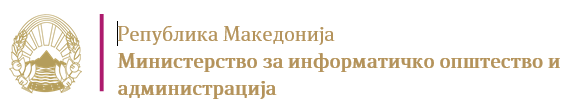 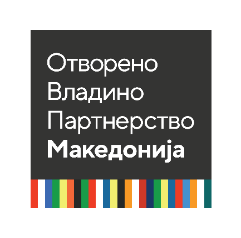 Национален Акциски план за отворено владино партнерство 2018-2020 годинаСкопје,  јули 2018 годинаЛИСТА НА КРАТЕНКИАВРМ		Агенција за вработување на Република МакедонијаБПП	   Бесплатна правна помошГО			Граѓански организацииДКСК			Државна комисија за спречување на корупцијатаЕЛС			Единици на локална самоуправаЕМБС	Единствен матичен број на субјектотЕСЕ	Здружение за еманципација, солидарност и рамноправност на жените во Република МакедонијаЕСЈН			Електронски систем за јавни набавкиЕУ  			Европска унијаЗЕЛС	 		Заедница на единиците на локалната самоуправаЗСК	Закон за спречување на корупцијатаЗБПП	Закон за бесплатна правна помошЗСПИЈК	Закон за слободен пристап до информации од јавен карактерИДСЦ 			Институт за демократија Societas Civilis КомСПИ 	Комисија за заштита на правото на слободен пристап до информации од јавен карактерМВР			Министерство за внатрешни работиМИОА 		Министерство за информатичко општество и администрацијаМЦМС 		Македонски центар за меѓународна соработкаНАП	Национален акциски планНВО	Невладини организацииОВП			Отворено владино партнерствоРИЦ	Ромски информативен центарРМ 			Република МакедонијаУЈП	Управа за јавни приходиУНДП			Програмата за развој на Обединетите нации ФООМ	Фондација Отворено општество – МакедонијаЦРРМ 			Централен Регистар на Република МакедонијаЦСР	Центри за социјална работаЦУП			Центар за управување со промениВОВЕД	Република Македонија континуирано работи на подобрување на ефикасноста во работењето на државните институции, зголемување на транспарентноста и пристапот до информации, борбата против корупцијата и обезбедување на висок квалитет на јавните услуги за граѓаните и бизнисите преку искористување на моќта на технологијата и иновациите.Преку пристапување на глобалната доброволна инцијатива за Отворено владино партнерство, Владата на Република Македонија се обврза и ја потврди својата заложба континуирано да се подобрува и својата работа да ја темели  на отворени, транспарентни, сигурни и ефикасни владини институции, кои комуницираат и соработуваат со граѓаните. Обврските во поглед на транспарентноста во вршењето на владините активности, како и вклучување на граѓанскиот и приватниот сектор претставуваат високи приоритети во програмата на Владата на Република Македонија. Граѓанскиот сектор акумулира огромна креативна енергија која треба да се користи поактивно во јавниот сектор преку подобрување и негување на културата на вклученост и почитувањето на правата на сите граѓани во процесот на креирање политики и донесување одлуки, донесување закони и пристап до информации. Уште поважно, Отвореното владино партнерство врши силно влијание врз иновациите, развојот и конкурентноста.Во изминатите години Владата на Република Македонија беше насочена кон унапредување на транспарентностa на власта, поголем ангажман и вклученост на граѓаните во процесот на донесување одлуки, воведување на поголеми стандарди на интегритет и поголем пристап до технологија за сите граѓани на Република Македонија. Владата на Република Македонија и со четвртиот Национален Акциски план за Отворено владино партнерство 2018-2020 година останува на заложбата активно да работи на приоритетите кои се однесуваат на пристап до информации, интегритет и добро управување, фискална транспарентност, отворени податоци и транспарентност на локално ниво.ВЛАДИНИ НАПОРИ ЗА ОТВОРЕНО ПАРТНЕРСТВОРепублика Македонија пристапи кон глобалната Инцијатива за Отворено владино партнерство во 2011 година. Согласно обврските за сите земји кои се приклучија кон оваа инцијатива, Владата на Република Македонија до сега има усвоено три акциски планови во 2012-та, 2014-та и во 2016-та година за соодветните двегодишни периоди.Во јуни 2017 година врз основа на добиените резултати на предвремените парламентарни избори одржани на 11 декември 2016 година, беше формирана нова Влада на Република Македонија која во Програмата за работа 2017-2020 година и планот 3-6-9 вклучи пакет реформски активности кои недвосмислено се насочени кон транспарентноста, отчетноста и одговорноста и ја одразуваат заложбата за целосно имплементирање на концептот отворена влада согласно иницијативата за Отворено владино партнерство.Во изминатата година беа постигнати резултати предвидени во третиот Национален Акциски план за Отворено владино партнерство 2016-2018 но и надвор од него, насочени кон овозможување на демократски медиумски амбиент, активна транспарентност и пристапност а нивната комплементарност преставува своевиден доказ за владините недвосмислени напори за унапредување на  транспарентноста, отчетноста и одговорноста.Оттука, освен имплементацијата на стратешките документи, беа унапредени интерактивните веб портали за олеснување на процесот на консултација, за поголема транспарентност и можност за креирање форуми за размена на ставови и мислења. Ваквиот пристап секогаш продуцира добри резултати и поквалитетно законодавство, па оттука висок приоритет преставува подобрувањето на механизмите кои овозможуваат унапредување на процесот на консултација и соработка со граѓанскиот сектор. Воспоставен е функционален Совет за дијалог и соработка меѓу Владата и граѓанското општество, зголемен е миниманиот рок за консултација со засегнати страни во процесот на подготовка на закони од 10 на минимум 20 дена и е обезбедено редовно објавување дневни редови и записници од владините седници. Воведен е Адресар на граѓански организации и воспоставени се механизми на системска консултација на релација Влада- граѓански организации. Во Република Македонија постои законодавство со кое се гарантира пристапот до информации а институциите објавуваат широк спектар на информации на своите веб портали со што отвореноста кон граѓаните и компаниите не изостанува. Комисијата за заштита на правото за слободен пристап до информациите од јавен карактер во континуитет го промовира електронското поднесување на барањата за пристап до информациите од јавен карактер. Воспоставена е пракса на објавување на 21 документ и тоа на акти, документи, извештаи, правилници на министерствата и органите во состав на министерствата, другите органи на државната управа, јавните претпријатија, агенции, фондови и други институции. Овозможени се бесплатни услуги од Централниот регистар на РМ и Агенцијата за катастар на недвижности на РМ за потребите на  истражувачкото новинарство.Се воведоа отворените податоци и се овозможија механизми за приоретизирање на отворените податоци согласно потребите на граѓаните и компаниите. Донесена е Стратегија за отворени податоци и се работи на нов портал за отворени податоци со кој ќе се воведат стандарди и лиценци за отворени податоци. Во четири институции спроведена е анализа и подготвен е детален преглед на податочните сетови со кои располагаат институциите односно треба да располагаат согласно своите законски обврски. Темелено на искуствата од пилот институциите разработена е методологија со насоки за самостојна анализа и спроведување на истата и во останатите институции во Република Македонија. Исто така, се воведе законско регулирање на заштитата на лицата што пријавуваат сомнежи за незаконско и недозволиво постапување, со што се  обезбеди системска институционална заштита на укажувачите. Подготвен е Прирачник за заштита на укажувачи, спроведени се обуки за новите методи за заштита на укажувачи, соработници на правдата и лица со прикриен идентитет за следење и собирање на информации или податоци на кои учествуваа судии, јавни обвинители, полициски службеници и службеници на финансиската полиција и спроведена е кампања за подигање на јавната свест на граѓаните на Република Македонија. Во делот на ефикасното управување со јавните ресурси посебно внимание се посвети на зголемување на транспарентноста и отчетноста на институциите во однос на трошењето на јавните пари преку публикување на буџетски документи во отворен формат,  објавен е Граѓански буџет за Ребаланс на Буџетот за 2017 година  и „Граѓански буџет“ за Буџетот за 2018 година, воведена е обврска буџетските корисници и јавните претпријатија сите договори за јавни набавки и анекси да ги објавуваат на ЕСЈН и во делот на јавните набавки развиена е јавно достапна платформа за отворени податоци. Исто така е обезбедена јавна достапност на извештаи за извршувањето на Буџетот по буџетски корисници на месечна основа; извештаи за извршувањето на Буџетите на општините на квартална основа; квартален извештај за извршување на Буџетот на општата Влада; подобрен е полугодишниот извештај за извршување на Буџетот на РМ; објавени се сите доспеани и неплатени обврски со пресечен датум 31 мај; објавени се податоци за распределбата на доходот на граѓаните; организирана е јавна дебата за Буџетот пред да влезе во владина постапка и воведена е законска обврска сите буџетски корисници и јавни претпријатија своите завршни сметки да ги објавуваат на своите веб-страници.Како дел од заложбите на Владата на Република Македонија за поголема дигитална транспарентност, воведена е Алатката за отчетност за трошоците на носителите на јавни функции, каде може да се разгледаат и спoредат трошоците на Претседателот на Владата на Република Македонија, Замениците на претседателот, Министрите, Министрите без ресор, Замениците министри, Генералниот секретар на Владата и Државните секретари на министерствата, директорите и заменици директори на јавните претпријатија, самостојните органи на државната управа, правните лица со јавни овластувања, акционерските друштва во државна сопственост и органите во состав на Министерствата. Локалната транспарентност соодветно е адресирана во акцискиот план преку заложби кои имаа за цел да ја унапредат овозможувачката околина на локално ниво.  Со овие заложби се поттикна учеството на граѓаните во донесување на одлуки, се унапреди квалитетот на услугите кои се во надлежност на локалната самоуправа преку вклучување на граѓаните во решавањето на проблемите, го олесни пристапот до информации и услуги и се овозможи поголема социјална инклузија на лица со попреченост на локално ниво. Утврдени се Стандарди за е-транспарентност во единиците на локалната самоуправа – со кои се утврдуваат информациите кои треба да се објавуваат на веб-страниците на локалните самоуправи, како и податочните сетови кои треба да се објавуваат како отворени податоци и насоки за отворени податоци во единиците на локалната самоуправа – со кои се даваат упатства како да се објавуваат отворени податоци од страна на локалните самоуправи. Воведена е контролна е-табла, која претставува софтверско решение кое ќе ги превзема најважните финансиски податоци за работењето на општините. Развиен е модел за вклучување на јавноста во креирање на локални политики преку протоколи и листи за проверка, подготвен е видео материјал за информирање на лицата со попреченост преку знаковен јазик за начинот и постапката за слободен пристап до информации од јавен карактер.Со цел подобрување на социјалните услуги кон граѓаните во Македонија согласно нивните потреби, целосно беа рализирани достигнувањата кои  преставуваат предуслов за создавање на поволна правна средина за социјални договори, подобрување на националното законодавство и политиките за развивање на механизми за социјални договори во областа на социјалната заштита во Република Македонија. Изработени се предлози за унапредување на правната рамка за социјална заштита во Република Македонија, во согласност со релевантните меѓународни стандарди и регулатива и развиен е предлог документ за јавни политики за социјални услуги и документ за правни прашања во врска со имплементација на моделот на социјални договори во Македонија.Со третиот Национален Акциски план за Отворено владино партнерство 2016-2018, Република Македонија се обврза и ги реализираше заложбите за слободен пристап до податоците за климатски промени кои придонесуваат за поголема информираност на јавноста за климатските промени, вклучување на насоките од стратешките документи за климатските промени во секторските политики, транспарентни и сеопфатни анализи на капацитетот за ублажување и адаптација со цел спроведување на поефективни климатски акции. Оваа заложба е препознаена како заложба од особено значење во градење на поддршката на јавноста за климатски иницијативи.Овие постигнувања преставуваат основа на која се надградуваат предог заложбите и достигнувањата за периодот 2018-2020 година групирани во следните приоритетни области: пристап до информации, интегритет и добро управување, фискална транспарентност, отворени податоци, транспарентност на локално ниво, пристап до правда и климатски промени и тоа преку помалубројни но мерливи, реалистични и предвидливи достигнувања.РАЗВОЈ НА НАЦИОНАЛНИОТ АКЦИСКИ ПЛАН ЗА ОТВОРЕНО ВЛАДИНО ПАРТНЕРСТВО 2018-2020 ГОДИНАИскуствата од претходните акциски планови и препораките  од механизмот за независно известување беа основна водилка во организирање и спроведување на процесот на подготовка и развој на заложбите во овој акциски план кој ги адресира тековните општествени предизвици. Четвртиот Национален Акциски план за Отворено владино партнерство 2018-2020 година вклучува широк спектар на активности кои Владата ќе ги преземе следните две години се со цел да се зајакнат, продлабочат и прошират напорите за унапредување на транспарентноста на власта, подобрување на ефективноста на институционалните механизми за пристап до информации, фискална транспарентност, управувањето со податоците и чувањето регистри во државните и во јавните институции  како и зголемување на  стандардите за интегритет и поголем пристап до технологија за сите граѓани на Република Македонија. Во создавањето на овој акциски план централно место зазедоа консултациите во и надвор од Владата, вклучувајќи и широки консултации со министерствата и други органи на државната управа, како и консултација со општата јавност и граѓанските организации. Во февруари 2018 година беше објавено Известување за почеток на процесот за подготовка на четвртиот национален Акциски план за Отворено владино партнерство 2018-2020 на веб страната на Министерството за информатичко општество и администрација заедно со Временската рамка за изготвување на Акцискиот план за отворено владино партнерство 2018-2020, со што и официјално отпочина процесот на ко - креација на Четвртиот национален Акциски план за отворено владино партнерство 2018-2020 година.Приказ 1.  Временска рамка за изготвување на нацрт Акциски план за отворено владино партнерство 2018-2020 година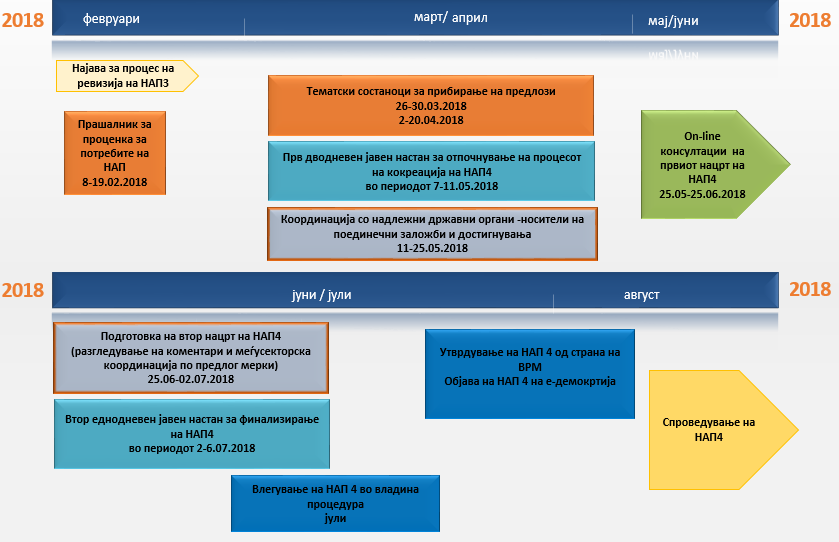 Согласно Временската рамка за изготвување на Акцискиот план за отворено владино партнерство 2018-2020 година,  процесот на ко - креација беше поделен во меѓусебно поврзани фази во кои беа превземени следните активности:Во февруари 2018 година, граѓанските организации беа поканети да пополнат Прашалник за проценка на потребите за подготовка на новиот Национален Акциски план за Отворено владино партнерство 2018-2020. Прашалникот имаше за  цел да ги утврди потребите за подготовка на новиот Национален Акциски план за Отворено владино партнерство 2018-2020 година (НАП 4) односно да ја испита запознаеноста на граѓанските организации со глобалната иницијатива Отворено владино партнерство, да го утврди  интересот за учество во процесот на подготовка на новиот акциски план за ОВП 2018-2020, да собере првични препораки за процесот на консултација како и предлози за мерки кои потенцијално можат да се вклучат во акцискиот план. Резултатите од прашалникот се објавени на следниот линк.Во месец март 2018 година се спроведе отворен дијалог со граѓанскиот сектор. Беа спроведени четири тематски состаноци во кои активно учество земаа 104 претставници од владиниот и граѓанскиот сектор во Македонија и дискутираа за предизвиците кои се однесуваат на транспарентноста и отчетноста, слободата на информации, отворени податоци, ефективни јавни услуги и добро владеење на локално ниво. На состаноците се идентификуваа предлог идеи кои промовираат поголема вклученост на граѓаните во креирањето политики, систематско мониторирање и евалуација на владините политики, проактивност, слобода и пристап до информации,  отворени податоци и транспарентноста на институциите, заштита на лични податоци, спречување на корупција,  градење на системи на интегритет, управување со конфликти на интереси, родова еднаквост, заштита на животната средина/aерозагадување. Врз основа на предлог идеите учесниците доставија 18 конкретни предлог заложби до Министерството за информатичко општество и администрација. На 08-09 мај 2018 година се одржа Прв јавен настан - Конференција ,,Отворено  владино  партнерство дијалог  со  граѓанските  организации  за Националниот акциски план 2018-2020". На конференцијата беше промовирана иницијативата Отворено владино партнерство, се даде детална информација за остварениот прогрес на Акцискиот план за Отворено владино партнерство 2016-2018 година, претставник на независниот механизам за известување го претстави Механизмот за независно известување (IRM) како еден од клучните начини преку кои заинтересираните страни може да го следат напредокот и влијанието кај владите кои учествуваат во иницијативата за Отворено владино партнерство и се создаде простор за дискусија и ко -креирање на предлог мерки за четвртиот акциски план. Во текот на конференцијата во три работни групи фацилитирани од претставници од невладините организации беа анализирани,  дискутирани и приоретизирани предлог заложбите доставени до Министерството за информатичко општество и администрација и се овозможи дискусија за дополнителни  заложби  за четвртиот акциски план за следните приоритетни теми: транспарентност, отчетност и пристапност, спречување на корупција и промовирање на доброто владеење, пристап до јавни услуги и добро управување на локално ниво. На конференцијата учествуваа 98 претставници на државни институции и граѓански организации кои работат  во области  релевантни за  Отворено  владино  партнерство,  како и претставници на дипломатски претставништва. Како заклучок од работните групи произлезе дека во понатамошна постапка треба дополнително, на посебни работни средби помеѓу преставниците на владините институции и предлагачите на заложбите од грѓанскиот сектор, да се изврши координација и усогласување.Во периодот 10-29 мај 2018 година се одржаа консултативни средби со граѓански организации на локално ниво  при што се споделија информации за прогресот во спроведувањето на НАП3 2016-2018, новиот процес на подготовка на НАП 4 и временската рамка како и се отвори дискусија за предлог заложби за новиот акциски план.Во периодот од 10 до 29 мај 2018 година се спроведе процесот на дефинирање на предлог мерките за првата нацрт верзија на Акцискиот план за Отворено владино партнерство 2018-2020 година. Притоа се одржаа тематски работни состаноци, каде претставниците на владините институции и граѓанските организации кои дадоа свои предлози на тематските состаноци и на првиот јавен настан, во текот на работата се фокусираа на приоретизирање и дефинирање на предлог мерките согласно критериумите од независниот механизам за известување. Во оваа фаза беа дефинирани 8 заложби во 5 приоритетни теми.Во текот на мај- јуни 2018 година заинтересираните страни имаа можност да доставуваат свои коментари и забелешки на објавената прва нацрт верзија на акцискиот план. Известувањето за процесот на консултации е достапно на следниот линк. Во текот на едномесечниот отворен on-line консултативен процес беа доставени 3 нови предлог мерки. На 9 јули 2018 година се одржа Вториот јавен настан ,,Отворено владино партнерство – дијалог со граѓанските организации за Националниот акциски план 2018 – 2020“ на кој се изврши презентација на нацрт Акцискиот план за Отворено владино партнерство (2018-2020) изработен во соработка со граѓанските организации (ГО) и се оствари дискусија меѓу ГО и владините институции за заложбите кои беа предложени и разработени за време на отворениот дијалог со граѓанските организации на првиот дводневен јавен настан, заложбите добиени за време на едномесечниот консултативен процес и предлозите кои беа претставени на самиот настан. Исто така посебно внимание беше посветено на Агендата за одржлив развој до 2030 и нејзиното поврзување со ОВП. На настанот присуствуваа повеќе од 70 претставници од државни институции и граѓански организации кои работат во области  релевантни за  Отворено  владино  партнерство.Во периодот од јуни -јули 2018 година беа одржани ad hoc работни состаноци со цел  доразработка и усогласување на ставовите по предлог мерките од страна на предлагачите и надлежните институции за спроведување. Во овој период беа дефинирани 3 заложби во три приоритетни области и тоа ,,Пристап до правда“, „Фискална транспарентност“ и „Транспарентност на локално ниво“.Приказ 2.  Учесници на консултативни настани за ко - креација на предлог заложби за нацрт акцискиот планВо рамките на заложбите на Република Македонија за постигнување на Одржливите развојни цели како и прифаќањето на „Заедничката декларација за Отворена влада за спроведување на Агендата за одржлив развој до 2030“,  во текот на подготовката на овој Акциски план Владата на Република Македонија продолжи со добрата практика за поврзување заложбите од нацрт Акцискиот план со целите утврдени во Агендата за одржлив развој до 2030, особено со целта 16 ,,Мир, правда и силни институции, 3 ,,Добро здравје и благосостојба“, 11 ,,Градовите и човечките населби да бидат инклузивни, безбедни, отпорни и одржливи“,  13 ,, Климатска акција“ и цел 17 ,,Партнерство за целите“. 	НАП4 поконкретно ги идентификува врските помеѓу Агендата за отворено владино партнерство со 5 развојни цели и 8 таргети: цел 3 ,, Добро здравје и благосостојба“  Таргет 3.8: Да се постигне универзална здравствена заштита вклучувајќи и заштита од финансиски ризик, пристап до квалитетни неопходни здравствени услуги и пристап до сигурни, ефективни и квалитетни како и пристапни основни лекови и вакцини за сите.цел 11: ,,Градовите и човечките населби да бидат инклузивни, безбедни, отпорни и одржливи“Таргет 11.6: До 2030, да се намали штетното влијание на градовите врз животната средина по жител, со особено внимание на квалитетот на воздухот, општинскиот и другиот вид на справување со отпад.цел 13 ,, Климатска акција“ Таргет 13.3: Да се подобри образованието, свесноста и човековите и институционалните капацитети за ублажување на климатските промени, за приспособување, за намалување на влијанијата и за рано предупредување.цел 16  ,, Мир, правда и силни институции“ Таргет 16.3 Промовирање на владеење на правото на национално и меѓународно ниво и обезбедување еднаков пристап до правда за сите. Таргет 16.5: Значително намалување на сите форми на корупција и поткуп.Таргет 16.6: Да се развијат ефективни, отчетни и транспарентни институции на сите нивоа.16.10: Да се обезбеди пристап до информации и заштита на фундаменталните слободи, во согласност со националното законодавство и меѓународните договори.цел 17 ,,Партнерство за целите“Таргет 17.1: Да се зголеми мобилизирањето (собирањето) на домашни ресурси, вклучително и преку меѓународна поддршка за земјите во развој за подобрување на домашниот капацитет за собирање на даноци и други приходи.ОТВОРЕН ПАРЛАМЕНТЕдна од препораките на механизмот за независно известување во 2016 година се однесуваше на вклучување на парламентот во оваа иницијатива со цел поттикнување на довербата на јавноста во институцијата, но поради предвремените парламентарни избори таа година парламентот одлучи да не учествува во иницијативата.  По формирањето на новото парламентарно мнозинство, Собранието ги дефинираше и своите стратешки цели: Функционална парламентарна демократија, Отворен парламент, Парламентарна дипломатија, Безбеден парламент и Модерни и ефикасни услуги и собраниска служба. Како дел од целта за Отворен парламент, Собранието донесе одлука да се вклучи во Отвореното владино партнерство. Имајќи ја во предвид независноста на работата на Собранието како посебна власт во Република Македонија, работата на идентификување на заложби за Oтворен парламент одеше паралелно со активностите за утврдување на нови заложби во четвртиот Национален Акциски план за Отворено владино партнерство 2018-2020 година, притоа следејќи ја истата временска рамка јануари-јули 2018 година: На 28.11.2017 година од Претседателот на Собранието на Република Македонија беше формирана работна група за отвореност на законодавната власт и подготовка на Акциски план за отвореност на Собранието во рамките на Отвореното владино партнерство. Работната група беше составена од вкупно 33 членови и тоа 11 пратеници од сите парламентарни политички партии од мнозинството и опозицијата, 9 членови од службата на Собранието на Република Македонија, националниот координатор за ОВП од МИОА и 12 членови од граѓански организации. Со оваа одлука беа назначени и тројца членови на работната група од службата на Собранието за координатори на Акцискиот план. Во ноември 2017 година работната група за подготовка на акцискиот план одржа 3 средби на кои учесниците ги изложија идеите за подобрување на транспарентноста на Собранието.На 10 мај 2018 година пред членовите на групата беше презентиран првиот нацрт Акциски план на Собранието на Република Македонија кон целите на Отвореното владино партнерство, подготвен од координаторите од службата за подготовка на планот врз основа на водените дискусии од претходно одржаните средби.На 28 мај 2018 година, како дел од процесот на консултации и ко-креација на акцискиот план на Собранието, се одржа конференција „Отворен парламент-Отворено владино партнерство“. На конференцијата беа презентирани заложбите развиени од страна на работната група, но и присутните граѓански организации имаа можност да дадат придонес кон подобрување на овие заложби и свои идеи за нови заложби. Во јули 2018 година финалната верзија на Акцискиот план на Собранието кон целите на ОВП беше испратена до МИОА. Во Акцискиот план на Собранието кон целите на ОВП се дефинирани пет заложби во три приоритетни теми: одговорност, пристап до информации и учество на граѓаните. ***Преку широкиот консултативен процес на кој беа пресретнати искуствата и предизвиците од претходните акциски  планови за отворено владино партнерство, препораките од механизмот за независно известување, креативните предлози од заинтересираните чинители и со директна вклученост на 331 претставник од владиниот и граѓанскиот сектор се подготви нацрт национален Акциски план за отворено владино партнерство за 2018-2020 година во кој се дефинирани 18 заложби во 7 приоритетни теми: пристап до информации, интегритет и добро управување, фискална транспарентност, отворени податоци, транспарентност на локално ниво, пристап до правда и климатски промени. Имајќи ја во предвид независноста на работата на Собранието како посебна власт во Република Македонија, овој акциски план содржи посебен дел за Oтворен парламент во кој се дефинирани пет заложби во три приоритетни теми: одговорност, пристап до информации и учество на граѓаните.Работата на отворена влада е континуирана заложба и овој акциски план содржи дел од можните но амбициозни напори за промовирање на транспарентноста и отчетноста на Владата. Овој документ ја промовира ја отвореноста и можноста за натамошно проширување и продлабочување на подолу утврдените приоритети во тесна соработка со сите чинители во сферата на Отвореното владино партнерство. АКЦИСКИ ПЛАН НА СОБРАНИЕТО НА РЕПУБЛИКА МАКЕДОНИЈА КОН ЦЕЛИТЕ НА ОТВОРЕНОТО ВЛАДИНО ПАРТНЕРСТВО-  ОТВОРЕН ПАРЛАМЕНТ  -ПРИСТАП ДО ИНФОРМАЦИИ ПРИСТАП ДО ИНФОРМАЦИИ ПРИСТАП ДО ИНФОРМАЦИИ ПРИСТАП ДО ИНФОРМАЦИИ ПРИСТАП ДО ИНФОРМАЦИИ Проактивно објавување, унапредување на електронскиот пристап и зголемување на свесноста на граѓаните за нивните права за слободен пристап до информации од јавен карактерПроактивно објавување, унапредување на електронскиот пристап и зголемување на свесноста на граѓаните за нивните права за слободен пристап до информации од јавен карактерПроактивно објавување, унапредување на електронскиот пристап и зголемување на свесноста на граѓаните за нивните права за слободен пристап до информации од јавен карактерПроактивно објавување, унапредување на електронскиот пристап и зголемување на свесноста на граѓаните за нивните права за слободен пристап до информации од јавен карактерПроактивно објавување, унапредување на електронскиот пристап и зголемување на свесноста на граѓаните за нивните права за слободен пристап до информации од јавен карактерПочетен и краен датум на заложбата:  август 2018 –  август 2020Почетен и краен датум на заложбата:  август 2018 –  август 2020Почетен и краен датум на заложбата:  август 2018 –  август 2020Почетен и краен датум на заложбата:  август 2018 –  август 2020Почетен и краен датум на заложбата:  август 2018 –  август 2020Водечка институција за спроведувањеВодечка институција за спроведувањеКомисија за заштита на правото за слободен пристап до информации од јавен карактер (КОМСПИ)Комисија за заштита на правото за слободен пристап до информации од јавен карактер (КОМСПИ)Комисија за заштита на правото за слободен пристап до информации од јавен карактер (КОМСПИ)Опис на заложбатаОпис на заложбатаОпис на заложбатаОпис на заложбатаОпис на заложбатаСостојба или проблем што се опфаќа со заложбатаСостојба или проблем што се опфаќа со заложбатаЗаконот за слободен пристап до информации од јавен карактер се применува од 2006 година но неговата примена се одвива отежнато и покрај заложбите за негова доследна примена. Пристапот до информации што се обезбедува преку ЗСПИЈК првенствено и доминантно го користат од невладините организации и новинарите. Свесноста кај граѓаните за постоењето на правото за слободен пристап до информации од јавен карактер, сеуште е на ниско ниво. Молчењето на администрацијата и натаму е сериозен проблем што го ограничува остварувањето на ова универзално човеково право. Самиот факт што и основните информации кои имателите се должни јавно да ги објавуваат и се таксативно наброени во ЗСПИЈК, треба да се бараат преку процедура за нивно добивање говори за непристапноста до овие информации на лесен и едноставен начин, говори за затвореност на институциите. Исто така, многу е ретка практиката за редовно објавување на веќе дадените информации (како одговор на барања). Покрај ова, институциите не ги користат поволностите за себе од проактивното објавување на информациите од јавен карактер (можноста да бидат поодговорни во работењето, да ги спроведуваат и промовираат принципите на добро владеење и интегритет и да управуваат подобро со информациите со кои располагаат) со што ќе стекнат доверба кај граѓаните како одговорни и транспарентни институции. Согласно членот 15 од Законот за слободен пристап до информации од јавен карактер, барањето за пристап до информации барателот има право да го поднесе и во електронска форма. Овој начин на поднесување на барање во пракса многу ретко се применува. Законот за слободен пристап до информации од јавен карактер се применува од 2006 година но неговата примена се одвива отежнато и покрај заложбите за негова доследна примена. Пристапот до информации што се обезбедува преку ЗСПИЈК првенствено и доминантно го користат од невладините организации и новинарите. Свесноста кај граѓаните за постоењето на правото за слободен пристап до информации од јавен карактер, сеуште е на ниско ниво. Молчењето на администрацијата и натаму е сериозен проблем што го ограничува остварувањето на ова универзално човеково право. Самиот факт што и основните информации кои имателите се должни јавно да ги објавуваат и се таксативно наброени во ЗСПИЈК, треба да се бараат преку процедура за нивно добивање говори за непристапноста до овие информации на лесен и едноставен начин, говори за затвореност на институциите. Исто така, многу е ретка практиката за редовно објавување на веќе дадените информации (како одговор на барања). Покрај ова, институциите не ги користат поволностите за себе од проактивното објавување на информациите од јавен карактер (можноста да бидат поодговорни во работењето, да ги спроведуваат и промовираат принципите на добро владеење и интегритет и да управуваат подобро со информациите со кои располагаат) со што ќе стекнат доверба кај граѓаните како одговорни и транспарентни институции. Согласно членот 15 од Законот за слободен пристап до информации од јавен карактер, барањето за пристап до информации барателот има право да го поднесе и во електронска форма. Овој начин на поднесување на барање во пракса многу ретко се применува. Законот за слободен пристап до информации од јавен карактер се применува од 2006 година но неговата примена се одвива отежнато и покрај заложбите за негова доследна примена. Пристапот до информации што се обезбедува преку ЗСПИЈК првенствено и доминантно го користат од невладините организации и новинарите. Свесноста кај граѓаните за постоењето на правото за слободен пристап до информации од јавен карактер, сеуште е на ниско ниво. Молчењето на администрацијата и натаму е сериозен проблем што го ограничува остварувањето на ова универзално човеково право. Самиот факт што и основните информации кои имателите се должни јавно да ги објавуваат и се таксативно наброени во ЗСПИЈК, треба да се бараат преку процедура за нивно добивање говори за непристапноста до овие информации на лесен и едноставен начин, говори за затвореност на институциите. Исто така, многу е ретка практиката за редовно објавување на веќе дадените информации (како одговор на барања). Покрај ова, институциите не ги користат поволностите за себе од проактивното објавување на информациите од јавен карактер (можноста да бидат поодговорни во работењето, да ги спроведуваат и промовираат принципите на добро владеење и интегритет и да управуваат подобро со информациите со кои располагаат) со што ќе стекнат доверба кај граѓаните како одговорни и транспарентни институции. Согласно членот 15 од Законот за слободен пристап до информации од јавен карактер, барањето за пристап до информации барателот има право да го поднесе и во електронска форма. Овој начин на поднесување на барање во пракса многу ретко се применува. Главна целГлавна целЛесен, брз и едноставен пристап до информациите што се од важност за животот и работата на граѓаните преку:Проактивно објавување на информациите од имателите на нивните интернет-странициВоспоставување на функционална платформа за овозможување на електронскиот пристап до информациите од јавен карактер иУнапредување на нивото на свесност кај граѓаните за постоење на правото за слободен пристап до информации од јавен карактер, како и зголемување на бројот на граѓани кои ќе го уживаат ова право Лесен, брз и едноставен пристап до информациите што се од важност за животот и работата на граѓаните преку:Проактивно објавување на информациите од имателите на нивните интернет-странициВоспоставување на функционална платформа за овозможување на електронскиот пристап до информациите од јавен карактер иУнапредување на нивото на свесност кај граѓаните за постоење на правото за слободен пристап до информации од јавен карактер, како и зголемување на бројот на граѓани кои ќе го уживаат ова право Лесен, брз и едноставен пристап до информациите што се од важност за животот и работата на граѓаните преку:Проактивно објавување на информациите од имателите на нивните интернет-странициВоспоставување на функционална платформа за овозможување на електронскиот пристап до информациите од јавен карактер иУнапредување на нивото на свесност кај граѓаните за постоење на правото за слободен пристап до информации од јавен карактер, како и зголемување на бројот на граѓани кои ќе го уживаат ова право Кус опис на заложбатаКус опис на заложбатаИмателите на информации од јавен карактер да ги објавуваат проактивно и редовно на своите интернет-страници сите информации кои се индикативно наведени во ЗСПИЈК, како и информациите кои веќе ги имаат дадено како одговор на барање за пристап, додека оние иматели кои немаат свои интернет-страници, тоа да го прават на интернет-страниците на институцијата под чијашто надлежност работат.  Комисијата за заштита на правото за слободен пристап до информациите од јавен карактер во соработка со Здружението за еманципација, солидарност и еднаквост на жените (ЕСЕ), ќе развијат и спроведат теренска кампања за информирање на граѓаните за нивните права за пристап до информации од јавен карактер. Со воспоставување на функционална платформа за овозможување на електронскиот пристап до информациите од јавен карактер, ќе се олесни процесот за испраќања на барања за слободен пристап до информации од јавен карактер и одговор по истото. Преку овој онлајн систем (платформа) секој заинтересиран граѓанин ќе може да испрати барање за информација од јавен карактер до имателите кои лесно ќе ги пронајде на платформата. Предноста на платформата е во тоа што сите информации кои се дадени се јавно објавени и може да бидат пристапни за секој, што значи ако еднаш информацијата е дадена од имателот, преку оваа платформа, ќе се намали обемот на работа во институцијата во случај кога друг барател би бил заинтересиран за истата.Имателите на информации од јавен карактер да ги објавуваат проактивно и редовно на своите интернет-страници сите информации кои се индикативно наведени во ЗСПИЈК, како и информациите кои веќе ги имаат дадено како одговор на барање за пристап, додека оние иматели кои немаат свои интернет-страници, тоа да го прават на интернет-страниците на институцијата под чијашто надлежност работат.  Комисијата за заштита на правото за слободен пристап до информациите од јавен карактер во соработка со Здружението за еманципација, солидарност и еднаквост на жените (ЕСЕ), ќе развијат и спроведат теренска кампања за информирање на граѓаните за нивните права за пристап до информации од јавен карактер. Со воспоставување на функционална платформа за овозможување на електронскиот пристап до информациите од јавен карактер, ќе се олесни процесот за испраќања на барања за слободен пристап до информации од јавен карактер и одговор по истото. Преку овој онлајн систем (платформа) секој заинтересиран граѓанин ќе може да испрати барање за информација од јавен карактер до имателите кои лесно ќе ги пронајде на платформата. Предноста на платформата е во тоа што сите информации кои се дадени се јавно објавени и може да бидат пристапни за секој, што значи ако еднаш информацијата е дадена од имателот, преку оваа платформа, ќе се намали обемот на работа во институцијата во случај кога друг барател би бил заинтересиран за истата.Имателите на информации од јавен карактер да ги објавуваат проактивно и редовно на своите интернет-страници сите информации кои се индикативно наведени во ЗСПИЈК, како и информациите кои веќе ги имаат дадено како одговор на барање за пристап, додека оние иматели кои немаат свои интернет-страници, тоа да го прават на интернет-страниците на институцијата под чијашто надлежност работат.  Комисијата за заштита на правото за слободен пристап до информациите од јавен карактер во соработка со Здружението за еманципација, солидарност и еднаквост на жените (ЕСЕ), ќе развијат и спроведат теренска кампања за информирање на граѓаните за нивните права за пристап до информации од јавен карактер. Со воспоставување на функционална платформа за овозможување на електронскиот пристап до информациите од јавен карактер, ќе се олесни процесот за испраќања на барања за слободен пристап до информации од јавен карактер и одговор по истото. Преку овој онлајн систем (платформа) секој заинтересиран граѓанин ќе може да испрати барање за информација од јавен карактер до имателите кои лесно ќе ги пронајде на платформата. Предноста на платформата е во тоа што сите информации кои се дадени се јавно објавени и може да бидат пристапни за секој, што значи ако еднаш информацијата е дадена од имателот, преку оваа платформа, ќе се намали обемот на работа во институцијата во случај кога друг барател би бил заинтересиран за истата.ОВП предизвик опфатен со заложбатаОВП предизвик опфатен со заложбата- Подобрување на јавните услуги- Зголемување на јавниот интегритет- Поефикасно управување со јавните ресурси - Подобрување на јавните услуги- Зголемување на јавниот интегритет- Поефикасно управување со јавните ресурси - Подобрување на јавните услуги- Зголемување на јавниот интегритет- Поефикасно управување со јавните ресурси Дополнителни информацииДополнителни информацииПоврзаност со Глобалните цели за одржлив развој -Врска со Цел 16 ,,Мир, правда и силни институции“, Таргет 16.10: Да се обезбеди пристап до информации и заштита на фундаменталните слободи, во согласност со националното законодавство и меѓународните договори. Со мерките од оваа заложба се придонесува за унапредување на пристапот до информации од јавен карактер преку поефикасно спроведување на законите и подобра информираност на граѓаните.Поврзаност со Глобалните цели за одржлив развој -Врска со Цел 16 ,,Мир, правда и силни институции“, Таргет 16.10: Да се обезбеди пристап до информации и заштита на фундаменталните слободи, во согласност со националното законодавство и меѓународните договори. Со мерките од оваа заложба се придонесува за унапредување на пристапот до информации од јавен карактер преку поефикасно спроведување на законите и подобра информираност на граѓаните.Поврзаност со Глобалните цели за одржлив развој -Врска со Цел 16 ,,Мир, правда и силни институции“, Таргет 16.10: Да се обезбеди пристап до информации и заштита на фундаменталните слободи, во согласност со националното законодавство и меѓународните договори. Со мерките од оваа заложба се придонесува за унапредување на пристапот до информации од јавен карактер преку поефикасно спроведување на законите и подобра информираност на граѓаните.ДостигнувањаДостигнувањаДостигнувањаДатум на започнувањеДатум на завршувањеРедовно проактивно објавување на информациите од јавен карактер на интернет-страниците на имателите на информации- Изработка на индикативна листа на информации од јавен карактер што институциите треба проактивно да ги направат достапни на своите интернет-страници (или на интернет-страниците на институциите под чијашто надлежност работат)- Задолжително објавување на сите информации од јавен карактер на интернет-страниците на имателите на информации (или на интернет-страниците на институциите под чијашто надлежност работат)- Следење на исполнување на обврските на институциите преку т.н. Индекс на активна транспарентност што го изработува Центарот за граѓански комуникацииРедовно проактивно објавување на информациите од јавен карактер на интернет-страниците на имателите на информации- Изработка на индикативна листа на информации од јавен карактер што институциите треба проактивно да ги направат достапни на своите интернет-страници (или на интернет-страниците на институциите под чијашто надлежност работат)- Задолжително објавување на сите информации од јавен карактер на интернет-страниците на имателите на информации (или на интернет-страниците на институциите под чијашто надлежност работат)- Следење на исполнување на обврските на институциите преку т.н. Индекс на активна транспарентност што го изработува Центарот за граѓански комуникацииРедовно проактивно објавување на информациите од јавен карактер на интернет-страниците на имателите на информации- Изработка на индикативна листа на информации од јавен карактер што институциите треба проактивно да ги направат достапни на своите интернет-страници (или на интернет-страниците на институциите под чијашто надлежност работат)- Задолжително објавување на сите информации од јавен карактер на интернет-страниците на имателите на информации (или на интернет-страниците на институциите под чијашто надлежност работат)- Следење на исполнување на обврските на институциите преку т.н. Индекс на активна транспарентност што го изработува Центарот за граѓански комуникации09.201801.201901.201901.2019Континуирано09.2020Унапредување на електронски пристап до информациите од јавен карактер-Развој на методологија за унапредување на постоечката електронска веб-страница (платформа) за електронски пристап до информации од јавен карактер- Воспоставен електронски систем за пристап до информациии и преземен од имателите на информации на користење- Развој на прирачник со обуки за имателите, како и промоција на платформата за користење од граѓаните со што ќе се поедностави пристапот до информациитеУнапредување на електронски пристап до информациите од јавен карактер-Развој на методологија за унапредување на постоечката електронска веб-страница (платформа) за електронски пристап до информации од јавен карактер- Воспоставен електронски систем за пристап до информациии и преземен од имателите на информации на користење- Развој на прирачник со обуки за имателите, како и промоција на платформата за користење од граѓаните со што ќе се поедностави пристапот до информациитеУнапредување на електронски пристап до информациите од јавен карактер-Развој на методологија за унапредување на постоечката електронска веб-страница (платформа) за електронски пристап до информации од јавен карактер- Воспоставен електронски систем за пристап до информациии и преземен од имателите на информации на користење- Развој на прирачник со обуки за имателите, како и промоција на платформата за користење од граѓаните со што ќе се поедностави пристапот до информациите08.201812.201812.201812.201808.201908.2019Зголемување на свесноста на граѓаните за нивните права за пристап до информации од јавен карактер и зголемено користење на правото од страна на граѓаните- Развивање на план за спроведување на кампањата (идентификување на општини и населени места каде кампањата ќе се спроведува; развивање на содржина која ќе им биде презентирана на граѓаните и формат за јавна презентација; воспоставување на соработка со локални граѓански организации во идентификуваните општини; воспоставување на механизми за мерење на влијанието на кампањата)- Спроведување на кампања и мерење на ефектите од истатаЗголемување на свесноста на граѓаните за нивните права за пристап до информации од јавен карактер и зголемено користење на правото од страна на граѓаните- Развивање на план за спроведување на кампањата (идентификување на општини и населени места каде кампањата ќе се спроведува; развивање на содржина која ќе им биде презентирана на граѓаните и формат за јавна презентација; воспоставување на соработка со локални граѓански организации во идентификуваните општини; воспоставување на механизми за мерење на влијанието на кампањата)- Спроведување на кампања и мерење на ефектите од истатаЗголемување на свесноста на граѓаните за нивните права за пристап до информации од јавен карактер и зголемено користење на правото од страна на граѓаните- Развивање на план за спроведување на кампањата (идентификување на општини и населени места каде кампањата ќе се спроведува; развивање на содржина која ќе им биде презентирана на граѓаните и формат за јавна презентација; воспоставување на соработка со локални граѓански организации во идентификуваните општини; воспоставување на механизми за мерење на влијанието на кампањата)- Спроведување на кампања и мерење на ефектите од истата09.201801.202012.201906.2021Информации за контактИнформации за контактИнформации за контактИнформации за контактИнформации за контактИме на одговорно лице во институцијата за спроведувањеИме на одговорно лице во институцијата за спроведувањеОливер Серафимовски, координаторЦвета Трајковска, заменик координаторИнџи Хоџа, заменик координаторОливер Серафимовски, координаторЦвета Трајковска, заменик координаторИнџи Хоџа, заменик координаторОливер Серафимовски, координаторЦвета Трајковска, заменик координаторИнџи Хоџа, заменик координаторФункција и организациска единицаФункција и организациска единицаПомлад соработник, Одделение за соработка  со имателите на информации и информирање на јавностаГенерален Секретар на Секретаријатот на КомисијатаПомлад соработник, Одделение за постапки по жалби, правни и општи работиПомлад соработник, Одделение за соработка  со имателите на информации и информирање на јавностаГенерален Секретар на Секретаријатот на КомисијатаПомлад соработник, Одделение за постапки по жалби, правни и општи работиПомлад соработник, Одделение за соработка  со имателите на информации и информирање на јавностаГенерален Секретар на Секретаријатот на КомисијатаПомлад соработник, Одделение за постапки по жалби, правни и општи работиТелефон и е-маил адресаТелефон и е-маил адресаoliverserafimovski@komspi.mk , 071/229-214cveta@komspi.mk, 071/232-857inxhihoxha@komspi.mk, 071/229-289oliverserafimovski@komspi.mk , 071/229-214cveta@komspi.mk, 071/232-857inxhihoxha@komspi.mk, 071/229-289oliverserafimovski@komspi.mk , 071/229-214cveta@komspi.mk, 071/232-857inxhihoxha@komspi.mk, 071/229-289Други вклучени субјектиОргани на државна управа, самостојни органи на државна управаКомисија за заштита на правото за слободен пристап до информациите од јавен карактерКомисија за заштита на правото за слободен пристап до информациите од јавен карактерКомисија за заштита на правото за слободен пристап до информациите од јавен карактерДруги вклучени субјектиНевладин сектор, деловни субјекти, синдикати, стопански комори, здруженија и фондацииЦентар за граѓански комуникацииГерман Филков, gfilkov@ccc.org.mkЗдружение за еманципација, солидарност и еднаквост на жените (ЕСЕ)Драко Антиќ, dantik@esem.org.mkФондација отворено општество-МакедонијаДанче Данаиловска, dance.danilovska@fosm.mkЦентар за граѓански комуникацииГерман Филков, gfilkov@ccc.org.mkЗдружение за еманципација, солидарност и еднаквост на жените (ЕСЕ)Драко Антиќ, dantik@esem.org.mkФондација отворено општество-МакедонијаДанче Данаиловска, dance.danilovska@fosm.mkЦентар за граѓански комуникацииГерман Филков, gfilkov@ccc.org.mkЗдружение за еманципација, солидарност и еднаквост на жените (ЕСЕ)Драко Антиќ, dantik@esem.org.mkФондација отворено општество-МакедонијаДанче Данаиловска, dance.danilovska@fosm.mkОсновните податоци за регистрираните субјекти во Централниот регистар на РМ да станат јавно бесплатно достапни на интернет-страницата на ЦРРМОсновните податоци за регистрираните субјекти во Централниот регистар на РМ да станат јавно бесплатно достапни на интернет-страницата на ЦРРМОсновните податоци за регистрираните субјекти во Централниот регистар на РМ да станат јавно бесплатно достапни на интернет-страницата на ЦРРМОсновните податоци за регистрираните субјекти во Централниот регистар на РМ да станат јавно бесплатно достапни на интернет-страницата на ЦРРМОсновните податоци за регистрираните субјекти во Централниот регистар на РМ да станат јавно бесплатно достапни на интернет-страницата на ЦРРМПочетен и краен датум на заложбата: август 2018 –  август 2019Почетен и краен датум на заложбата: август 2018 –  август 2019Почетен и краен датум на заложбата: август 2018 –  август 2019Почетен и краен датум на заложбата: август 2018 –  август 2019Почетен и краен датум на заложбата: август 2018 –  август 2019Водечка институција за спроведувањеВодечка институција за спроведувањеВлада на Република МакедонијаЦентрален регистар на РМВлада на Република МакедонијаЦентрален регистар на РМВлада на Република МакедонијаЦентрален регистар на РМОпис на заложбатаОпис на заложбатаОпис на заложбатаОпис на заложбатаОпис на заложбатаСостојба или проблем што се опфаќа со заложбатаСостојба или проблем што се опфаќа со заложбатаСите податоци од извршените уписи на субјекти во Трговскиот регистар и регистарот на други правни лица се јавно достапни на интернет страницата на Централниот регистар (ЦРРМ) и тие можат да се користат исклучиво за лични и некомерцијални потреби (Закон за ЦРРМ член 57). Преку интернет страницата на ЦРРМ е овозможен пристап до мал број на основни податоци (ЕМБС, назив, статус, големина и дополнителни информации) за регистрираните субјекти во РМ и тие можат да се добијат со внесување на ЕМБС (единствен матичен број на субјектот) или со помошен критериум за пребарување дел од назив на субјектот. За потребите на истражувачко новинарство со одлука на Владата од 2017 година, сите податоци од регистрите се достапни без надоместок.Сите податоци за субјектите се јавни и се достапни за било која заинтересирана страна вклучувајќи ги и граѓаните, но согласно член 18а од Законот за Централен регистар - За извршените услуги од делокругот на својата работа, кој е утврден со овој или друг закон, а кои се однесуваат на упис, внесување, обработување, обединување, класифицирање, селектирање, складирање, чување и користење на податоците во Централниот регистар, како и дистрибуирање на податоците до заинтересираните корисници, Централниот регистар наплаќа соодветен надоместок кој се утврдува со Тарифа на Централниот регистар, која ја донесува Управниот одбор на Централниот регистар, а на која согласност дава Владата на Република Македонија. На овој начин ЦРРМ е дефинирана како институција која се финансира од сопствени приходи.Ваквите воспоставени принципи на работа се пресликани од истородни институции во светот, кои не се реткост. Таков е примерот со AJPES од Словенија, АПР од Србија, Union Camere од Италија, Грејфе – Франција, Union de registradores – Шпанија, Bronnaysund - Норвешка, Bolaksverket - Шведска и други. Централниот регистар е правен по норвешкиот модел со консултанти од Светска Банка и континуирано се залага да ги примени најдобрите пракси од доменот на регистри, и како сервисна ориентирана организација да им излезе во пресрет на граѓаните и на нивните иницијативи, но ЦРРМ изминатите неколку години се зафати со покрупни капитални инвестиции и не беше во можност целосно да се посвети на развој и унапредување на сите свои услуги, а дел од нив да ги направи поблиски до граѓаните. Во таа смисла малку заостана во имплементирање на новите светски трендови (отворање на податоците) и ЕУ директивите од овој домен.Сите податоци од извршените уписи на субјекти во Трговскиот регистар и регистарот на други правни лица се јавно достапни на интернет страницата на Централниот регистар (ЦРРМ) и тие можат да се користат исклучиво за лични и некомерцијални потреби (Закон за ЦРРМ член 57). Преку интернет страницата на ЦРРМ е овозможен пристап до мал број на основни податоци (ЕМБС, назив, статус, големина и дополнителни информации) за регистрираните субјекти во РМ и тие можат да се добијат со внесување на ЕМБС (единствен матичен број на субјектот) или со помошен критериум за пребарување дел од назив на субјектот. За потребите на истражувачко новинарство со одлука на Владата од 2017 година, сите податоци од регистрите се достапни без надоместок.Сите податоци за субјектите се јавни и се достапни за било која заинтересирана страна вклучувајќи ги и граѓаните, но согласно член 18а од Законот за Централен регистар - За извршените услуги од делокругот на својата работа, кој е утврден со овој или друг закон, а кои се однесуваат на упис, внесување, обработување, обединување, класифицирање, селектирање, складирање, чување и користење на податоците во Централниот регистар, како и дистрибуирање на податоците до заинтересираните корисници, Централниот регистар наплаќа соодветен надоместок кој се утврдува со Тарифа на Централниот регистар, која ја донесува Управниот одбор на Централниот регистар, а на која согласност дава Владата на Република Македонија. На овој начин ЦРРМ е дефинирана како институција која се финансира од сопствени приходи.Ваквите воспоставени принципи на работа се пресликани од истородни институции во светот, кои не се реткост. Таков е примерот со AJPES од Словенија, АПР од Србија, Union Camere од Италија, Грејфе – Франција, Union de registradores – Шпанија, Bronnaysund - Норвешка, Bolaksverket - Шведска и други. Централниот регистар е правен по норвешкиот модел со консултанти од Светска Банка и континуирано се залага да ги примени најдобрите пракси од доменот на регистри, и како сервисна ориентирана организација да им излезе во пресрет на граѓаните и на нивните иницијативи, но ЦРРМ изминатите неколку години се зафати со покрупни капитални инвестиции и не беше во можност целосно да се посвети на развој и унапредување на сите свои услуги, а дел од нив да ги направи поблиски до граѓаните. Во таа смисла малку заостана во имплементирање на новите светски трендови (отворање на податоците) и ЕУ директивите од овој домен.Сите податоци од извршените уписи на субјекти во Трговскиот регистар и регистарот на други правни лица се јавно достапни на интернет страницата на Централниот регистар (ЦРРМ) и тие можат да се користат исклучиво за лични и некомерцијални потреби (Закон за ЦРРМ член 57). Преку интернет страницата на ЦРРМ е овозможен пристап до мал број на основни податоци (ЕМБС, назив, статус, големина и дополнителни информации) за регистрираните субјекти во РМ и тие можат да се добијат со внесување на ЕМБС (единствен матичен број на субјектот) или со помошен критериум за пребарување дел од назив на субјектот. За потребите на истражувачко новинарство со одлука на Владата од 2017 година, сите податоци од регистрите се достапни без надоместок.Сите податоци за субјектите се јавни и се достапни за било која заинтересирана страна вклучувајќи ги и граѓаните, но согласно член 18а од Законот за Централен регистар - За извршените услуги од делокругот на својата работа, кој е утврден со овој или друг закон, а кои се однесуваат на упис, внесување, обработување, обединување, класифицирање, селектирање, складирање, чување и користење на податоците во Централниот регистар, како и дистрибуирање на податоците до заинтересираните корисници, Централниот регистар наплаќа соодветен надоместок кој се утврдува со Тарифа на Централниот регистар, која ја донесува Управниот одбор на Централниот регистар, а на која согласност дава Владата на Република Македонија. На овој начин ЦРРМ е дефинирана како институција која се финансира од сопствени приходи.Ваквите воспоставени принципи на работа се пресликани од истородни институции во светот, кои не се реткост. Таков е примерот со AJPES од Словенија, АПР од Србија, Union Camere од Италија, Грејфе – Франција, Union de registradores – Шпанија, Bronnaysund - Норвешка, Bolaksverket - Шведска и други. Централниот регистар е правен по норвешкиот модел со консултанти од Светска Банка и континуирано се залага да ги примени најдобрите пракси од доменот на регистри, и како сервисна ориентирана организација да им излезе во пресрет на граѓаните и на нивните иницијативи, но ЦРРМ изминатите неколку години се зафати со покрупни капитални инвестиции и не беше во можност целосно да се посвети на развој и унапредување на сите свои услуги, а дел од нив да ги направи поблиски до граѓаните. Во таа смисла малку заостана во имплементирање на новите светски трендови (отворање на податоците) и ЕУ директивите од овој домен.Главна целГлавна целПо примерот на други земји целта е дел од податоците за субјектите кои се предмет на упис во Трговскиот регистар и регистарот на други правни лица да се јавно и бесплатно достапни до граѓаните, но имајќи ги во предвид укажувањата на Дирекцијата за заштита на личните податоци во врска обемот на нивно јавно издавање и нивно користење, бидејќи Трговскиот регистар и регистарот на други правни лица кои се водат во ЦРРМ се евидентирани како збирки на лични податоци и за нив се применуваат посебни технички и организациски мерки.  Заложбата на ОВП за рамноправниот пристап до основните податоци за регистрираните субјекти -фирми е темелен принцип не само на пазарната економија туку и на информирана, јавна и функционална демократија и во целост е поддржана од страна на ЦРРМ. Стратегијата која ја усвои ЦРРМ - Стратегија за трансформација во сервисна организација и воспоставување на Единствена точка за контакт за деловната заедница, се совпаѓа со заложбите на ОВП, што ќе значи послободен и поотворен пристап до основните податоци кои влијаат врз општеството, како и можност да се користат тие податоци, да се анализираат и да се комбинираат со други податоци. Како што во овој контекст укажува и Светската банка „недостигот на податоци за правните субјекти е клучен овозможувач на корупцијата, организираниот криминал и перењето пари. Крајно, корпоративна одговорност и интегритет не се можни без јавен, слободен и отворен пристап до основните податоци за правните субјекти.По примерот на други земји целта е дел од податоците за субјектите кои се предмет на упис во Трговскиот регистар и регистарот на други правни лица да се јавно и бесплатно достапни до граѓаните, но имајќи ги во предвид укажувањата на Дирекцијата за заштита на личните податоци во врска обемот на нивно јавно издавање и нивно користење, бидејќи Трговскиот регистар и регистарот на други правни лица кои се водат во ЦРРМ се евидентирани како збирки на лични податоци и за нив се применуваат посебни технички и организациски мерки.  Заложбата на ОВП за рамноправниот пристап до основните податоци за регистрираните субјекти -фирми е темелен принцип не само на пазарната економија туку и на информирана, јавна и функционална демократија и во целост е поддржана од страна на ЦРРМ. Стратегијата која ја усвои ЦРРМ - Стратегија за трансформација во сервисна организација и воспоставување на Единствена точка за контакт за деловната заедница, се совпаѓа со заложбите на ОВП, што ќе значи послободен и поотворен пристап до основните податоци кои влијаат врз општеството, како и можност да се користат тие податоци, да се анализираат и да се комбинираат со други податоци. Како што во овој контекст укажува и Светската банка „недостигот на податоци за правните субјекти е клучен овозможувач на корупцијата, организираниот криминал и перењето пари. Крајно, корпоративна одговорност и интегритет не се можни без јавен, слободен и отворен пристап до основните податоци за правните субјекти.По примерот на други земји целта е дел од податоците за субјектите кои се предмет на упис во Трговскиот регистар и регистарот на други правни лица да се јавно и бесплатно достапни до граѓаните, но имајќи ги во предвид укажувањата на Дирекцијата за заштита на личните податоци во врска обемот на нивно јавно издавање и нивно користење, бидејќи Трговскиот регистар и регистарот на други правни лица кои се водат во ЦРРМ се евидентирани како збирки на лични податоци и за нив се применуваат посебни технички и организациски мерки.  Заложбата на ОВП за рамноправниот пристап до основните податоци за регистрираните субјекти -фирми е темелен принцип не само на пазарната економија туку и на информирана, јавна и функционална демократија и во целост е поддржана од страна на ЦРРМ. Стратегијата која ја усвои ЦРРМ - Стратегија за трансформација во сервисна организација и воспоставување на Единствена точка за контакт за деловната заедница, се совпаѓа со заложбите на ОВП, што ќе значи послободен и поотворен пристап до основните податоци кои влијаат врз општеството, како и можност да се користат тие податоци, да се анализираат и да се комбинираат со други податоци. Како што во овој контекст укажува и Светската банка „недостигот на податоци за правните субјекти е клучен овозможувач на корупцијата, организираниот криминал и перењето пари. Крајно, корпоративна одговорност и интегритет не се можни без јавен, слободен и отворен пристап до основните податоци за правните субјекти.Кус опис на заложбатаКус опис на заложбатаСледните основни податоци за субјектите: ЕМБС, назив, адреса, правна форма (организационен облик), датум на основање, големина, статус (активен/неактивен/во постапка на утврдување/избришан), дополнителни информации (во стечај/во ликвидација) и дејност (шифра и опис) регистрирани во Централниот регистар на РМ треба да бидат јавно бесплатно достапни на интернет страницата на институцијата. Податоците ќе можат да се добијат со внесување на ЕМБС или преку помошен критериум за пребарување дел од називот на субјектот.Согласно 5-тата ЕУ директива Beneficial Ownership податоци за сопствениците на субјектите ќе бидат јавно достапни со донесување на новиот Закон за спречување на перење пари и финансирање на тероризам, кој предвидува нов регистар на крајни сопственици (физички лица). Според моменталните планови регистарот треба да биде функционален во рок од 12 месеци од донесување на Законот и подзаконските акти, односно во втората половина на 2019 година. За законот се надлежни Министерството за финансии и Управата за финансиско разузнавање.Слободна достапност на основните податоци наведени во описот на заложбата за 100% од регистрираните субјекти во ЦРРМ почнувајќи од 30.06.2019 година, што ќе придонесе за унапредување на транспарентноста, одговорноста и отчетноста на владата и ќе го унапреди животот и работењето на граѓаните.Следните основни податоци за субјектите: ЕМБС, назив, адреса, правна форма (организационен облик), датум на основање, големина, статус (активен/неактивен/во постапка на утврдување/избришан), дополнителни информации (во стечај/во ликвидација) и дејност (шифра и опис) регистрирани во Централниот регистар на РМ треба да бидат јавно бесплатно достапни на интернет страницата на институцијата. Податоците ќе можат да се добијат со внесување на ЕМБС или преку помошен критериум за пребарување дел од називот на субјектот.Согласно 5-тата ЕУ директива Beneficial Ownership податоци за сопствениците на субјектите ќе бидат јавно достапни со донесување на новиот Закон за спречување на перење пари и финансирање на тероризам, кој предвидува нов регистар на крајни сопственици (физички лица). Според моменталните планови регистарот треба да биде функционален во рок од 12 месеци од донесување на Законот и подзаконските акти, односно во втората половина на 2019 година. За законот се надлежни Министерството за финансии и Управата за финансиско разузнавање.Слободна достапност на основните податоци наведени во описот на заложбата за 100% од регистрираните субјекти во ЦРРМ почнувајќи од 30.06.2019 година, што ќе придонесе за унапредување на транспарентноста, одговорноста и отчетноста на владата и ќе го унапреди животот и работењето на граѓаните.Следните основни податоци за субјектите: ЕМБС, назив, адреса, правна форма (организационен облик), датум на основање, големина, статус (активен/неактивен/во постапка на утврдување/избришан), дополнителни информации (во стечај/во ликвидација) и дејност (шифра и опис) регистрирани во Централниот регистар на РМ треба да бидат јавно бесплатно достапни на интернет страницата на институцијата. Податоците ќе можат да се добијат со внесување на ЕМБС или преку помошен критериум за пребарување дел од називот на субјектот.Согласно 5-тата ЕУ директива Beneficial Ownership податоци за сопствениците на субјектите ќе бидат јавно достапни со донесување на новиот Закон за спречување на перење пари и финансирање на тероризам, кој предвидува нов регистар на крајни сопственици (физички лица). Според моменталните планови регистарот треба да биде функционален во рок од 12 месеци од донесување на Законот и подзаконските акти, односно во втората половина на 2019 година. За законот се надлежни Министерството за финансии и Управата за финансиско разузнавање.Слободна достапност на основните податоци наведени во описот на заложбата за 100% од регистрираните субјекти во ЦРРМ почнувајќи од 30.06.2019 година, што ќе придонесе за унапредување на транспарентноста, одговорноста и отчетноста на владата и ќе го унапреди животот и работењето на граѓаните.ОВП предизвик опфатен со заложбатаОВП предизвик опфатен со заложбата-  Зголемување на јавниот интегритет-  Зголемување на корпоративната одговорност-  Зголемување на јавниот интегритет-  Зголемување на корпоративната одговорност-  Зголемување на јавниот интегритет-  Зголемување на корпоративната одговорностДополнителни информацииДополнителни информацииПоврзаност со Глобалните цели за одржлив развој -Врска со Цел 16 ,,Мир, правда и силни институции“, Таргет 16.10: Да се обезбеди пристап до информации и заштита на фундаменталните слободи, во согласност со националното законодавство и меѓународните договори. Со мерките од оваа заложба се придонесува за унапредување на пристапот до информации од јавен карактер преку поефикасно спроведување на законите и подобра информираност на граѓаните.Поврзаност со Глобалните цели за одржлив развој -Врска со Цел 16 ,,Мир, правда и силни институции“, Таргет 16.10: Да се обезбеди пристап до информации и заштита на фундаменталните слободи, во согласност со националното законодавство и меѓународните договори. Со мерките од оваа заложба се придонесува за унапредување на пристапот до информации од јавен карактер преку поефикасно спроведување на законите и подобра информираност на граѓаните.Поврзаност со Глобалните цели за одржлив развој -Врска со Цел 16 ,,Мир, правда и силни институции“, Таргет 16.10: Да се обезбеди пристап до информации и заштита на фундаменталните слободи, во согласност со националното законодавство и меѓународните договори. Со мерките од оваа заложба се придонесува за унапредување на пристапот до информации од јавен карактер преку поефикасно спроведување на законите и подобра информираност на граѓаните.ДостигнувањаДостигнувањаДостигнувањаДатум на започнувањеДатум на завршувањеУтврдување обврска за ЦРРМ да ги направи слободно и отворено бесплатно достапни основните податоци за регистрираните субјекти (ЕМБС, назив, адреса, правна форма (организационен облик), датум на основање, големина, статус (активен/неактивен/во постапка на утврдување/избришан), дополнителни информации  (во стечај/во ликвидација) и дејност (шифра и опис).Утврдување обврска за ЦРРМ да ги направи слободно и отворено бесплатно достапни основните податоци за регистрираните субјекти (ЕМБС, назив, адреса, правна форма (организационен облик), датум на основање, големина, статус (активен/неактивен/во постапка на утврдување/избришан), дополнителни информации  (во стечај/во ликвидација) и дејност (шифра и опис).Утврдување обврска за ЦРРМ да ги направи слободно и отворено бесплатно достапни основните податоци за регистрираните субјекти (ЕМБС, назив, адреса, правна форма (организационен облик), датум на основање, големина, статус (активен/неактивен/во постапка на утврдување/избришан), дополнителни информации  (во стечај/во ликвидација) и дејност (шифра и опис).09.201801.2019Изработка на софтверско решение интегрирано и достапно преку интернет страницата на ЦРРМ за овозможување на пребарување на 100% од регистрираните субјекти, според ЕМБС или според дел од назив на субјектот, а кое ќе резултира со пристап до основните податоци за бараниот субјект: (ЕМБС, назив, адреса, правна форма (организационен облик), датум на основање, големина, статус (активен/неактивен/во постапка на утврдување/избршан), дополнителни информации  (во стечај/во ликвидација) и дејност (шифра и опис).Изработка на софтверско решение интегрирано и достапно преку интернет страницата на ЦРРМ за овозможување на пребарување на 100% од регистрираните субјекти, според ЕМБС или според дел од назив на субјектот, а кое ќе резултира со пристап до основните податоци за бараниот субјект: (ЕМБС, назив, адреса, правна форма (организационен облик), датум на основање, големина, статус (активен/неактивен/во постапка на утврдување/избршан), дополнителни информации  (во стечај/во ликвидација) и дејност (шифра и опис).Изработка на софтверско решение интегрирано и достапно преку интернет страницата на ЦРРМ за овозможување на пребарување на 100% од регистрираните субјекти, според ЕМБС или според дел од назив на субјектот, а кое ќе резултира со пристап до основните податоци за бараниот субјект: (ЕМБС, назив, адреса, правна форма (организационен облик), датум на основање, големина, статус (активен/неактивен/во постапка на утврдување/избршан), дополнителни информации  (во стечај/во ликвидација) и дејност (шифра и опис).01.201908.2019Информации за контактИнформации за контактИнформации за контактИнформации за контактИнформации за контактИме на одговорно лице во институцијата за спроведувањеИме на одговорно лице во институцијата за спроведувањеВладимир НаумовскиВладимир НаумовскиВладимир НаумовскиФункција и организациска единицаФункција и организациска единицаСоветник на директорот за информатички развој, Централен регистар на РМСоветник на директорот за информатички развој, Централен регистар на РМСоветник на директорот за информатички развој, Централен регистар на РМТелефон и е-маил адресаТелефон и е-маил адресаvladimir.naumovski@crm.org.mk+389 2 3123 169vladimir.naumovski@crm.org.mk+389 2 3123 169vladimir.naumovski@crm.org.mk+389 2 3123 169Други вклучени субјектиОргани на државна управа, самостојни органи на државна управаВлада на ВРМЦентрален регистар на РМВлада на ВРМЦентрален регистар на РМВлада на ВРМЦентрален регистар на РМДруги вклучени субјектиНевладин сектор, деловни субјекти, синдикати, стопански комори, здруженија и фондацииЦентар за граѓански комуникацииГерман Филков, gfilkov@ccc.org.mkЦентар за граѓански комуникацииГерман Филков, gfilkov@ccc.org.mkЦентар за граѓански комуникацииГерман Филков, gfilkov@ccc.org.mkМапирање на бездомници и социјално загрозени семејства и поединциМапирање на бездомници и социјално загрозени семејства и поединциМапирање на бездомници и социјално загрозени семејства и поединциМапирање на бездомници и социјално загрозени семејства и поединциМапирање на бездомници и социјално загрозени семејства и поединциПочетен и краен датум на заложбата: август 2018 –  август 2020Почетен и краен датум на заложбата: август 2018 –  август 2020Почетен и краен датум на заложбата: август 2018 –  август 2020Почетен и краен датум на заложбата: август 2018 –  август 2020Почетен и краен датум на заложбата: август 2018 –  август 2020Водечка институција за спроведувањеВодечка институција за спроведувањеМинистерство за труд и социјална политикаМинистерство за труд и социјална политикаМинистерство за труд и социјална политикаОпис на заложбатаОпис на заложбатаОпис на заложбатаОпис на заложбатаОпис на заложбатаСостојба или проблем што се опфаќа со заложбатаСостојба или проблем што се опфаќа со заложбатаНепостоење на официјални податоци за лицата и семејствата со социјални проблеми и социјално исклучени лица/семејства, со особен фокус на бездомниците, по однос на нивниот број на национално и локално ниво,  како и препознавање на нивните потреби за социјална помош и поддршка во заедницата.Непостоење на официјални податоци за лицата и семејствата со социјални проблеми и социјално исклучени лица/семејства, со особен фокус на бездомниците, по однос на нивниот број на национално и локално ниво,  како и препознавање на нивните потреби за социјална помош и поддршка во заедницата.Непостоење на официјални податоци за лицата и семејствата со социјални проблеми и социјално исклучени лица/семејства, со особен фокус на бездомниците, по однос на нивниот број на национално и локално ниво,  како и препознавање на нивните потреби за социјална помош и поддршка во заедницата.Главна целГлавна целКоординација на активностите за препознавње и поддршка  на сиромашни и материјално необезбедени семејства и поединци во ризик од социјална исклученост, со фокус на бездомниците на територијата на Република Македонија.Координација на активностите за препознавње и поддршка  на сиромашни и материјално необезбедени семејства и поединци во ризик од социјална исклученост, со фокус на бездомниците на територијата на Република Македонија.Координација на активностите за препознавње и поддршка  на сиромашни и материјално необезбедени семејства и поединци во ризик од социјална исклученост, со фокус на бездомниците на територијата на Република Македонија.Кус опис на заложбатаКус опис на заложбатаВоспоставување на механизми за координација на активностите за поддршка на сиромашни и материјално необезбедени семејства и поединци во ризик од социјална исклученост, со фокус на бездомниците на територијата на Република Македонија, преку кои ќе се обезбеди:- воспоставување на евиденција на лица и семејства, - мапирање на потребите од социјална заштита, - расположивите и потребните ресурси за помош и поддршка на загрозените граѓани/семејства, за ублажување на состојбата на сиромаштија,- координирање на активности помеѓу ЦСР, општинската администрација, бизнис заедницата, здружението Љубезност и други засегнати страни заради евидентирање на лицата, обезбедување на соодветни услуги, а кои се однесуваат на обезбедување на храна, облека, парична помош и сместување на бездомниците, и останата поддршка на социјално загрозените семејства и поединци, - размена на податоци и информации за преземени активности.Воспоставување на механизми за координација на активностите за поддршка на сиромашни и материјално необезбедени семејства и поединци во ризик од социјална исклученост, со фокус на бездомниците на територијата на Република Македонија, преку кои ќе се обезбеди:- воспоставување на евиденција на лица и семејства, - мапирање на потребите од социјална заштита, - расположивите и потребните ресурси за помош и поддршка на загрозените граѓани/семејства, за ублажување на состојбата на сиромаштија,- координирање на активности помеѓу ЦСР, општинската администрација, бизнис заедницата, здружението Љубезност и други засегнати страни заради евидентирање на лицата, обезбедување на соодветни услуги, а кои се однесуваат на обезбедување на храна, облека, парична помош и сместување на бездомниците, и останата поддршка на социјално загрозените семејства и поединци, - размена на податоци и информации за преземени активности.Воспоставување на механизми за координација на активностите за поддршка на сиромашни и материјално необезбедени семејства и поединци во ризик од социјална исклученост, со фокус на бездомниците на територијата на Република Македонија, преку кои ќе се обезбеди:- воспоставување на евиденција на лица и семејства, - мапирање на потребите од социјална заштита, - расположивите и потребните ресурси за помош и поддршка на загрозените граѓани/семејства, за ублажување на состојбата на сиромаштија,- координирање на активности помеѓу ЦСР, општинската администрација, бизнис заедницата, здружението Љубезност и други засегнати страни заради евидентирање на лицата, обезбедување на соодветни услуги, а кои се однесуваат на обезбедување на храна, облека, парична помош и сместување на бездомниците, и останата поддршка на социјално загрозените семејства и поединци, - размена на податоци и информации за преземени активности.ОВП предизвик опфатен со заложбатаОВП предизвик опфатен со заложбатаВоспоставување и подобрување на услугите за ранливите граѓаниПоефикасно управување со јавните ресурсиКреирање побезбедни заеднициВоспоставување и подобрување на услугите за ранливите граѓаниПоефикасно управување со јавните ресурсиКреирање побезбедни заеднициВоспоставување и подобрување на услугите за ранливите граѓаниПоефикасно управување со јавните ресурсиКреирање побезбедни заеднициДополнителни информацииДополнителни информацииПоврзаност со Глобалните цели за одржлив развој -Врска со Цел 16 ,,Мир, правда и силни институции“, Таргет 16.10: Да се обезбеди пристап до информации и заштита на фундаменталните слободи, во согласност со националното законодавство и меѓународните договори. Со мерките од оваа заложба се придонесува за унапредување на пристапот до информации од јавен карактер преку поефикасно спроведување на законите и подобра информираност на граѓаните.Поврзаност со Глобалните цели за одржлив развој -Врска со Цел 16 ,,Мир, правда и силни институции“, Таргет 16.10: Да се обезбеди пристап до информации и заштита на фундаменталните слободи, во согласност со националното законодавство и меѓународните договори. Со мерките од оваа заложба се придонесува за унапредување на пристапот до информации од јавен карактер преку поефикасно спроведување на законите и подобра информираност на граѓаните.Поврзаност со Глобалните цели за одржлив развој -Врска со Цел 16 ,,Мир, правда и силни институции“, Таргет 16.10: Да се обезбеди пристап до информации и заштита на фундаменталните слободи, во согласност со националното законодавство и меѓународните договори. Со мерките од оваа заложба се придонесува за унапредување на пристапот до информации од јавен карактер преку поефикасно спроведување на законите и подобра информираност на граѓаните.ДостигнувањаДостигнувањаДостигнувањаДатум на започнувањеДатум на завршувањеСоцијално мапирање на сиромашни и материјално необезбедени семејства и поединци во ризик од социјална исклученост со фокус на бездомниците на територијата на Република Македонија и воспоставување на база на податоци врз основа на мапирањетоСоцијално мапирање на сиромашни и материјално необезбедени семејства и поединци во ризик од социјална исклученост со фокус на бездомниците на територијата на Република Македонија и воспоставување на база на податоци врз основа на мапирањетоСоцијално мапирање на сиромашни и материјално необезбедени семејства и поединци во ризик од социјална исклученост со фокус на бездомниците на територијата на Република Македонија и воспоставување на база на податоци врз основа на мапирањето09.201801.2020Склучување на меморандуми за соработка помеѓу засегнатите страни и спроведување на Обуки за мапирање на социјален простор - Преставници од Центри за социјална работа, Општини, НВОСклучување на меморандуми за соработка помеѓу засегнатите страни и спроведување на Обуки за мапирање на социјален простор - Преставници од Центри за социјална работа, Општини, НВОСклучување на меморандуми за соработка помеѓу засегнатите страни и спроведување на Обуки за мапирање на социјален простор - Преставници од Центри за социјална работа, Општини, НВО09.201801.2020Мапирање на расположивите ресурси за давање на услуги на ранливи групи во локалната заедницаМапирање на расположивите ресурси за давање на услуги на ранливи групи во локалната заедницаМапирање на расположивите ресурси за давање на услуги на ранливи групи во локалната заедница01.202009.2020Координација на активностите помеѓу месно надлежните Центри за социјална работа, Општините, НВО во насока на детектирање на потребите на целната група и соодветно упатување и обезбедување на потребните услуги  на сиромашни и материјално необезбедени семејства и поединци во ризик од социјална исклученост со фокус на бездомниците на територијата на Република МакедонијаКоординација на активностите помеѓу месно надлежните Центри за социјална работа, Општините, НВО во насока на детектирање на потребите на целната група и соодветно упатување и обезбедување на потребните услуги  на сиромашни и материјално необезбедени семејства и поединци во ризик од социјална исклученост со фокус на бездомниците на територијата на Република МакедонијаКоординација на активностите помеѓу месно надлежните Центри за социјална работа, Општините, НВО во насока на детектирање на потребите на целната група и соодветно упатување и обезбедување на потребните услуги  на сиромашни и материјално необезбедени семејства и поединци во ризик од социјална исклученост со фокус на бездомниците на територијата на Република Македонија01.202009.2020Тест период на имплементација, мониторинг на активностите и тековно одстранување на евентуални аномалииПериодично ажурирање на податоците во базите на податоци (на 6 месеци)Тест период на имплементација, мониторинг на активностите и тековно одстранување на евентуални аномалииПериодично ажурирање на податоците во базите на податоци (на 6 месеци)Тест период на имплементација, мониторинг на активностите и тековно одстранување на евентуални аномалииПериодично ажурирање на податоците во базите на податоци (на 6 месеци)09.2020трајно Редовно ажурирање на базите на податоци во однос на детектираните потреби и обезбедени услугиПериодот на периодично ажурирање на податоците во базите на податоци да се намали најпрво на 3 месеци / потоа на 1 месец Редовно ажурирање на базите на податоци во однос на детектираните потреби и обезбедени услугиПериодот на периодично ажурирање на податоците во базите на податоци да се намали најпрво на 3 месеци / потоа на 1 месец Редовно ажурирање на базите на податоци во однос на детектираните потреби и обезбедени услугиПериодот на периодично ажурирање на податоците во базите на податоци да се намали најпрво на 3 месеци / потоа на 1 месец09.2021трајноИнформации за контактИнформации за контактИнформации за контактИнформации за контактИнформации за контактИме на одговорно лице во институцијата за спроведувањеИме на одговорно лице во институцијата за спроведувањеСофија СпасовскаСофија СпасовскаСофија СпасовскаФункција и организациска единицаФункција и организациска единицаПомошник раководител на Сектор за  социјална заштита и социјална политикаПомошник раководител на Сектор за  социјална заштита и социјална политикаПомошник раководител на Сектор за  социјална заштита и социјална политикаТелефон и е-маил адресаТелефон и е-маил адресаSSpasovska@mtsp.gov.mk, + 389 75 306 027SSpasovska@mtsp.gov.mk, + 389 75 306 027SSpasovska@mtsp.gov.mk, + 389 75 306 027Други вклучени субјектиОргани на државна управа, самостојни органи на државна управаМинистерство за труд и социјална политикаДржавен завод за статистикаМинистерство за труд и социјална политикаДржавен завод за статистикаМинистерство за труд и социјална политикаДржавен завод за статистикаДруги вклучени субјектиНевладин сектор, деловни субјекти, синдикати, стопански комори, здруженија и фондацииЗГ ЉубезностКонтакт: Тони СтанковскиЕ-маил: Stankovski.toni@yahoo.comЗГ ЉубезностКонтакт: Тони СтанковскиЕ-маил: Stankovski.toni@yahoo.comЗГ ЉубезностКонтакт: Тони СтанковскиЕ-маил: Stankovski.toni@yahoo.comИНТЕГРИТЕТ И ДОБРО УПРАВУВАЊЕИНТЕГРИТЕТ И ДОБРО УПРАВУВАЊЕИНТЕГРИТЕТ И ДОБРО УПРАВУВАЊЕИНТЕГРИТЕТ И ДОБРО УПРАВУВАЊЕИНТЕГРИТЕТ И ДОБРО УПРАВУВАЊЕУнапреден механизам за следење на имотната состојба на избраните и именуваните лицаУнапреден механизам за следење на имотната состојба на избраните и именуваните лицаУнапреден механизам за следење на имотната состојба на избраните и именуваните лицаУнапреден механизам за следење на имотната состојба на избраните и именуваните лицаУнапреден механизам за следење на имотната состојба на избраните и именуваните лицаПочетен и краен датум на заложбата:  септември 2018 –  август 2020Почетен и краен датум на заложбата:  септември 2018 –  август 2020Почетен и краен датум на заложбата:  септември 2018 –  август 2020Почетен и краен датум на заложбата:  септември 2018 –  август 2020Почетен и краен датум на заложбата:  септември 2018 –  август 2020Водечка институција за спроведувањеВодечка институција за спроведувањеДржавна комисија за спречување на корупцијатаДржавна комисија за спречување на корупцијатаДржавна комисија за спречување на корупцијатаОпис на заложбатаОпис на заложбатаОпис на заложбатаОпис на заложбатаОпис на заложбатаСостојба или проблем што се опфаќа со заложбатаСостојба или проблем што се опфаќа со заложбатаЕден од начините за намалување на нелегалното богатење на избраните и именуваните лица, како резултат на нивната функција, е функционален механизам кој ќе ги следи овие состојби. Во Македонија овој систем е релативно неефикасен, пред се од технички причини, што остава простор за арбитрарно работење на надлежните институции. ДКСК на ограничен начин ги следи изворите на имотот на функционерите, во текот на нивната служба. Истовремено, ДКСК нема целосен увид дали сите избрани и именувани лица доставиле анкетни листови, бидејќи регистарот на именувани и избрани лица се уште не ја остварил функцијата за која е востановен.Накратко, покрај на институциите, на граѓаните им е ускратена можноста да имаат целосен увид во тоа кои се избраните и именуваните лица во државата, и која е и како се менува имотната состојба како резултат на јавната функција.Еден од начините за намалување на нелегалното богатење на избраните и именуваните лица, како резултат на нивната функција, е функционален механизам кој ќе ги следи овие состојби. Во Македонија овој систем е релативно неефикасен, пред се од технички причини, што остава простор за арбитрарно работење на надлежните институции. ДКСК на ограничен начин ги следи изворите на имотот на функционерите, во текот на нивната служба. Истовремено, ДКСК нема целосен увид дали сите избрани и именувани лица доставиле анкетни листови, бидејќи регистарот на именувани и избрани лица се уште не ја остварил функцијата за која е востановен.Накратко, покрај на институциите, на граѓаните им е ускратена можноста да имаат целосен увид во тоа кои се избраните и именуваните лица во државата, и која е и како се менува имотната состојба како резултат на јавната функција.Еден од начините за намалување на нелегалното богатење на избраните и именуваните лица, како резултат на нивната функција, е функционален механизам кој ќе ги следи овие состојби. Во Македонија овој систем е релативно неефикасен, пред се од технички причини, што остава простор за арбитрарно работење на надлежните институции. ДКСК на ограничен начин ги следи изворите на имотот на функционерите, во текот на нивната служба. Истовремено, ДКСК нема целосен увид дали сите избрани и именувани лица доставиле анкетни листови, бидејќи регистарот на именувани и избрани лица се уште не ја остварил функцијата за која е востановен.Накратко, покрај на институциите, на граѓаните им е ускратена можноста да имаат целосен увид во тоа кои се избраните и именуваните лица во државата, и која е и како се менува имотната состојба како резултат на јавната функција.Главна целГлавна целВоспоставување на функционален систем кој ќе ја поедностави проверката на имотната состојба на избраните и именуваните лица и ќе им обезбеди на граѓаните соодветен увид.Воспоставување на функционален систем кој ќе ја поедностави проверката на имотната состојба на избраните и именуваните лица и ќе им обезбеди на граѓаните соодветен увид.Воспоставување на функционален систем кој ќе ја поедностави проверката на имотната состојба на избраните и именуваните лица и ќе им обезбеди на граѓаните соодветен увид.Кус опис на заложбатаКус опис на заложбатаВрз база на спроведена анализа на антикорупциското законодавство,  а поаѓајќи од веќе постоечките информации на ДКСК но и на граѓанското општество, ќе  се направи ревизија заради надоградба на функционалноста на регистарот. Тоа ќе биде основата за квалитативна проверка на пополнетоста на Регистарот  во надлежност на  ДКСК. Во меѓувреме, ДКСК ќе ја стави во функција врската меѓу електронското пријавување на анкетни листови, објавувањето на истите и регистарот. Дополнително, ДКСК со измените на ЗСК ќе создаде законска основа за  редефинирање на содржината и начинот на доставување на  анкетниот лист. ДКСК со други надлежни институции како УЈП, АВРМ, Катастар, ЦРМ, КХВ, МВР ќе го стави во функција системот на интероперабилност,  како една од алатките за систематско следење на имотот за време на вршење на функцијата.Врз база на спроведена анализа на антикорупциското законодавство,  а поаѓајќи од веќе постоечките информации на ДКСК но и на граѓанското општество, ќе  се направи ревизија заради надоградба на функционалноста на регистарот. Тоа ќе биде основата за квалитативна проверка на пополнетоста на Регистарот  во надлежност на  ДКСК. Во меѓувреме, ДКСК ќе ја стави во функција врската меѓу електронското пријавување на анкетни листови, објавувањето на истите и регистарот. Дополнително, ДКСК со измените на ЗСК ќе создаде законска основа за  редефинирање на содржината и начинот на доставување на  анкетниот лист. ДКСК со други надлежни институции како УЈП, АВРМ, Катастар, ЦРМ, КХВ, МВР ќе го стави во функција системот на интероперабилност,  како една од алатките за систематско следење на имотот за време на вршење на функцијата.Врз база на спроведена анализа на антикорупциското законодавство,  а поаѓајќи од веќе постоечките информации на ДКСК но и на граѓанското општество, ќе  се направи ревизија заради надоградба на функционалноста на регистарот. Тоа ќе биде основата за квалитативна проверка на пополнетоста на Регистарот  во надлежност на  ДКСК. Во меѓувреме, ДКСК ќе ја стави во функција врската меѓу електронското пријавување на анкетни листови, објавувањето на истите и регистарот. Дополнително, ДКСК со измените на ЗСК ќе создаде законска основа за  редефинирање на содржината и начинот на доставување на  анкетниот лист. ДКСК со други надлежни институции како УЈП, АВРМ, Катастар, ЦРМ, КХВ, МВР ќе го стави во функција системот на интероперабилност,  како една од алатките за систематско следење на имотот за време на вршење на функцијата.ОВП предизвик опфатен со заложбатаОВП предизвик опфатен со заложбата- Подобрување на јавните услуги- Зголемување на јавниот интегритет- Поефикасно управување со јавните ресурси - Подобрување на јавните услуги- Зголемување на јавниот интегритет- Поефикасно управување со јавните ресурси - Подобрување на јавните услуги- Зголемување на јавниот интегритет- Поефикасно управување со јавните ресурси Дополнителни информацииДополнителни информацииПоврзаност со Глобалните цели за одржлив развој, врска со Цел 16 ,,Мир, правда и силни институции“, Таргет 16.5: Значително намалување на сите форми на корупција и поткуп.Со мерките од оваа заложба се придонесува кон  превенција и борба против корупцијата и заштитата на јавниот интерес преку зголемување на отчетноста и одговорноста на избраните и именуваните лица кон граѓаните.Поврзаност со Глобалните цели за одржлив развој, врска со Цел 16 ,,Мир, правда и силни институции“, Таргет 16.5: Значително намалување на сите форми на корупција и поткуп.Со мерките од оваа заложба се придонесува кон  превенција и борба против корупцијата и заштитата на јавниот интерес преку зголемување на отчетноста и одговорноста на избраните и именуваните лица кон граѓаните.Поврзаност со Глобалните цели за одржлив развој, врска со Цел 16 ,,Мир, правда и силни институции“, Таргет 16.5: Значително намалување на сите форми на корупција и поткуп.Со мерките од оваа заложба се придонесува кон  превенција и борба против корупцијата и заштитата на јавниот интерес преку зголемување на отчетноста и одговорноста на избраните и именуваните лица кон граѓаните.ДостигнувањаДостигнувањаДостигнувањаДатум на започнувањеДатум на завршувањеРевизија на содржината на анкетниот листРевизија на содржината на анкетниот листРевизија на содржината на анкетниот лист09.201812.2018Анализа на функционалните пропусти на Регистарот на избрани и именувани лицаАнализа на функционалните пропусти на Регистарот на избрани и именувани лицаАнализа на функционалните пропусти на Регистарот на избрани и именувани лица09.201812.2018Доработка на регистарот според анализатаДоработка на регистарот според анализатаДоработка на регистарот според анализата01.201906.2019Ставање во функција на електронско пријавување на ревидираниот анкетен листСтавање во функција на електронско пријавување на ревидираниот анкетен листСтавање во функција на електронско пријавување на ревидираниот анкетен лист01.201906.2019Воспоставување на систем за постојано објавување на анкетните листови, вклучително со историски податоци во отворен и компјутерски читлив форматВоспоставување на систем за постојано објавување на анкетните листови, вклучително со историски податоци во отворен и компјутерски читлив форматВоспоставување на систем за постојано објавување на анкетните листови, вклучително со историски податоци во отворен и компјутерски читлив формат01.201906.2019Информации за контактИнформации за контактИнформации за контактИнформации за контактИнформации за контактИме на одговорно лице во институцијата за спроведувањеИме на одговорно лице во институцијата за спроведувањем-р Николина Тарчуговска - МилошевскаАдем Чучуљм-р Николина Тарчуговска - МилошевскаАдем Чучуљм-р Николина Тарчуговска - МилошевскаАдем ЧучуљФункција и организациска единицаФункција и организациска единицаСекретаријат на ДКСКСектор за спречување на корупција и судир на интересиСекретаријат на ДКСКСектор за спречување на корупција и судир на интересиСекретаријат на ДКСКСектор за спречување на корупција и судир на интересиТелефон и е-маил адресаТелефон и е-маил адреса02 3248-942nikolina@dksk.org.mk, 02 3248- 934a.cucul@dksk.org.mk, 02  3215-37702 3248-942nikolina@dksk.org.mk, 02 3248- 934a.cucul@dksk.org.mk, 02  3215-37702 3248-942nikolina@dksk.org.mk, 02 3248- 934a.cucul@dksk.org.mk, 02  3215-377Други вклучени субјектиОргани на државна управа, самостојни органи на државна управаДржавна комисија за спречување на корупцијатаДржавна комисија за спречување на корупцијатаДржавна комисија за спречување на корупцијатаДруги вклучени субјектиНевладин сектор, деловни субјекти, синдикати, стопански комори, здруженија и фондацииМиша Поповиќ, ИДСЦС, misha@idscs.orgМ-р Снежана Камиловска Трповска, МЦМСskt@mcms.mkи други граѓански организацииМиша Поповиќ, ИДСЦС, misha@idscs.orgМ-р Снежана Камиловска Трповска, МЦМСskt@mcms.mkи други граѓански организацииМиша Поповиќ, ИДСЦС, misha@idscs.orgМ-р Снежана Камиловска Трповска, МЦМСskt@mcms.mkи други граѓански организацииСоработка со граѓанскиот сектор за антикорупциска проверка на легислативатаСоработка со граѓанскиот сектор за антикорупциска проверка на легислативатаСоработка со граѓанскиот сектор за антикорупциска проверка на легислативатаСоработка со граѓанскиот сектор за антикорупциска проверка на легислативатаСоработка со граѓанскиот сектор за антикорупциска проверка на легислативатаПочетен и краен датум на заложбата:  септември 2018 –  август 2020Почетен и краен датум на заложбата:  септември 2018 –  август 2020Почетен и краен датум на заложбата:  септември 2018 –  август 2020Почетен и краен датум на заложбата:  септември 2018 –  август 2020Почетен и краен датум на заложбата:  септември 2018 –  август 2020Водечка институција за спроведувањеВодечка институција за спроведувањеДржавна комисија за спречување на корупцијатаДржавна комисија за спречување на корупцијатаДржавна комисија за спречување на корупцијатаОпис на заложбатаОпис на заложбатаОпис на заложбатаОпис на заложбатаОпис на заложбатаСостојба или проблем што се опфаќа со заложбатаСостојба или проблем што се опфаќа со заложбатаНеоправдани дискрециони овластувања, празнини во законите и недоречености се потенцијални ризици од корупција. Тие дозволуваат експлоатирање на духот на законот и злоупотреба на правилата заради остварување приватни интереси.Антикорупциската проверка на легислативата, како исклучително важен превентивен антикорупциски механизам има за цел да се обезбеди разгледување на формата и содржината на правните прописи што се во фаза на изработка или се веќе донесени и детектирање и превенирање на ризиците за можност од корупција и судир на интереси до кои би можеле да доведат законите при нивното спроведување.  ДКСК во септември 2015 година, ја донесе Методологијата за антикорупциска проверка на легислативата која претставува унапредување на спроведувањето на надлежноста на ДКСК да дава мислења за предлози на закони, утврдена во Законот за спречување на корупцијата и Законот за спречување судир на интереси. Владата на РМ во февруари 2016 година го донесе Деловникот за дополнување на Деловникот за работа на Владата на Република Македонија („Службен весник на РМ“ бр. 41/16), со што е воведена можност за антикорупциска проверка на легислатива, преку обезбедување мислење од ДКСК. Со дополнувањето се утврдува дека министерствата и другите органи на државната управа, материјалите што ги доставуваат до Владата за разгледување, утврдување, односно донесување, задолжително да ги доставуваат и до ДКСК на мислење (сите предлози на закони кои подлежат на процена на влијанието на регулативата). Во рамките на ова надлежност ДКСК спроведува продлабочена анализа на законодавството врз основа на утврдената методологија, односно прави негова антикорупциска проверка и продуцира посебни извештаи за направената проценка, кои се објавуваат на веб страницата на ДКСКНеоправдани дискрециони овластувања, празнини во законите и недоречености се потенцијални ризици од корупција. Тие дозволуваат експлоатирање на духот на законот и злоупотреба на правилата заради остварување приватни интереси.Антикорупциската проверка на легислативата, како исклучително важен превентивен антикорупциски механизам има за цел да се обезбеди разгледување на формата и содржината на правните прописи што се во фаза на изработка или се веќе донесени и детектирање и превенирање на ризиците за можност од корупција и судир на интереси до кои би можеле да доведат законите при нивното спроведување.  ДКСК во септември 2015 година, ја донесе Методологијата за антикорупциска проверка на легислативата која претставува унапредување на спроведувањето на надлежноста на ДКСК да дава мислења за предлози на закони, утврдена во Законот за спречување на корупцијата и Законот за спречување судир на интереси. Владата на РМ во февруари 2016 година го донесе Деловникот за дополнување на Деловникот за работа на Владата на Република Македонија („Службен весник на РМ“ бр. 41/16), со што е воведена можност за антикорупциска проверка на легислатива, преку обезбедување мислење од ДКСК. Со дополнувањето се утврдува дека министерствата и другите органи на државната управа, материјалите што ги доставуваат до Владата за разгледување, утврдување, односно донесување, задолжително да ги доставуваат и до ДКСК на мислење (сите предлози на закони кои подлежат на процена на влијанието на регулативата). Во рамките на ова надлежност ДКСК спроведува продлабочена анализа на законодавството врз основа на утврдената методологија, односно прави негова антикорупциска проверка и продуцира посебни извештаи за направената проценка, кои се објавуваат на веб страницата на ДКСКНеоправдани дискрециони овластувања, празнини во законите и недоречености се потенцијални ризици од корупција. Тие дозволуваат експлоатирање на духот на законот и злоупотреба на правилата заради остварување приватни интереси.Антикорупциската проверка на легислативата, како исклучително важен превентивен антикорупциски механизам има за цел да се обезбеди разгледување на формата и содржината на правните прописи што се во фаза на изработка или се веќе донесени и детектирање и превенирање на ризиците за можност од корупција и судир на интереси до кои би можеле да доведат законите при нивното спроведување.  ДКСК во септември 2015 година, ја донесе Методологијата за антикорупциска проверка на легислативата која претставува унапредување на спроведувањето на надлежноста на ДКСК да дава мислења за предлози на закони, утврдена во Законот за спречување на корупцијата и Законот за спречување судир на интереси. Владата на РМ во февруари 2016 година го донесе Деловникот за дополнување на Деловникот за работа на Владата на Република Македонија („Службен весник на РМ“ бр. 41/16), со што е воведена можност за антикорупциска проверка на легислатива, преку обезбедување мислење од ДКСК. Со дополнувањето се утврдува дека министерствата и другите органи на државната управа, материјалите што ги доставуваат до Владата за разгледување, утврдување, односно донесување, задолжително да ги доставуваат и до ДКСК на мислење (сите предлози на закони кои подлежат на процена на влијанието на регулативата). Во рамките на ова надлежност ДКСК спроведува продлабочена анализа на законодавството врз основа на утврдената методологија, односно прави негова антикорупциска проверка и продуцира посебни извештаи за направената проценка, кои се објавуваат на веб страницата на ДКСКГлавна целГлавна целОстварување на соработка со граѓанскиот сектор во спроведување на процесот на антикорупциска проверка на легислативатаОстварување на соработка со граѓанскиот сектор во спроведување на процесот на антикорупциска проверка на легислативатаОстварување на соработка со граѓанскиот сектор во спроведување на процесот на антикорупциска проверка на легислативатаКус опис на заложбатаКус опис на заложбатаДКСК и граѓанските организации ќе развијат механизам за соработка во консултативните процеси при носењето на законите како и во процесот на избор и приоретизација на законите кои се веќе донесени, а ќе бидат предмет на антикорупциска проверка на легислативата.  ДКСК во согласност со Методологијата за антикорупциска проверка на легислативата ќе ги избира и ќе ги приоретизира законите кои ќе бидат предмет на проверка врз основа на општи критериуми или поединечни случаи. Поединечните случаи се однесуваат на сознанија или пријави и укажувања од граѓанското општество, за ризиците од можна корупција и судир на интереси во одредени законски одредби или во одредена правна област, информација за нацрт-закон што бил изложен на силно лобирање од страна на интересните групи итн.Граѓанските организации и нивните мрежи треба да се проактивни и поактивни во оваа фаза –како преку учествување во работни групи, потоа на ниво на консултации, кога може да испраќаат коментари во име на групите кои ги застапуваат, но исто така и преку укажување до ДКСК и давање препораки за измена на законодавството.ДКСК и граѓанските организации ќе развијат механизам за соработка во консултативните процеси при носењето на законите како и во процесот на избор и приоретизација на законите кои се веќе донесени, а ќе бидат предмет на антикорупциска проверка на легислативата.  ДКСК во согласност со Методологијата за антикорупциска проверка на легислативата ќе ги избира и ќе ги приоретизира законите кои ќе бидат предмет на проверка врз основа на општи критериуми или поединечни случаи. Поединечните случаи се однесуваат на сознанија или пријави и укажувања од граѓанското општество, за ризиците од можна корупција и судир на интереси во одредени законски одредби или во одредена правна област, информација за нацрт-закон што бил изложен на силно лобирање од страна на интересните групи итн.Граѓанските организации и нивните мрежи треба да се проактивни и поактивни во оваа фаза –како преку учествување во работни групи, потоа на ниво на консултации, кога може да испраќаат коментари во име на групите кои ги застапуваат, но исто така и преку укажување до ДКСК и давање препораки за измена на законодавството.ДКСК и граѓанските организации ќе развијат механизам за соработка во консултативните процеси при носењето на законите како и во процесот на избор и приоретизација на законите кои се веќе донесени, а ќе бидат предмет на антикорупциска проверка на легислативата.  ДКСК во согласност со Методологијата за антикорупциска проверка на легислативата ќе ги избира и ќе ги приоретизира законите кои ќе бидат предмет на проверка врз основа на општи критериуми или поединечни случаи. Поединечните случаи се однесуваат на сознанија или пријави и укажувања од граѓанското општество, за ризиците од можна корупција и судир на интереси во одредени законски одредби или во одредена правна област, информација за нацрт-закон што бил изложен на силно лобирање од страна на интересните групи итн.Граѓанските организации и нивните мрежи треба да се проактивни и поактивни во оваа фаза –како преку учествување во работни групи, потоа на ниво на консултации, кога може да испраќаат коментари во име на групите кои ги застапуваат, но исто така и преку укажување до ДКСК и давање препораки за измена на законодавството.ОВП предизвик опфатен со заложбатаОВП предизвик опфатен со заложбатаПреземање активности преку кои континуирано ќе се истакнува важноста за вклучување на граѓанските организации и јавноста во процесот на донесување и измена на законите, потенцирање на користа од таков пристап и укажување на позитивните ефекти на законите кои биле донесени преку еден транспарентен процес во кој се прифатени препораките и предлозите на граѓанските организации.Покрај антикорупциска проверка на легислатива која е во процес на носење, исклучително е важно да се даде должно внимание на веќе донесените правила. Соработката со невладиниот сектор, односно развивање на механизам за консултации, ќе го помогне процесот на избор и фокус што ќе се проверува, базирано од проценките на граѓанскиот сектор за ризични подрачја на легислативата. Препораките дадени од страна на граѓанскиот сектор ќе бидат инкорпорирани во измена на регулативата.Преземање активности преку кои континуирано ќе се истакнува важноста за вклучување на граѓанските организации и јавноста во процесот на донесување и измена на законите, потенцирање на користа од таков пристап и укажување на позитивните ефекти на законите кои биле донесени преку еден транспарентен процес во кој се прифатени препораките и предлозите на граѓанските организации.Покрај антикорупциска проверка на легислатива која е во процес на носење, исклучително е важно да се даде должно внимание на веќе донесените правила. Соработката со невладиниот сектор, односно развивање на механизам за консултации, ќе го помогне процесот на избор и фокус што ќе се проверува, базирано од проценките на граѓанскиот сектор за ризични подрачја на легислативата. Препораките дадени од страна на граѓанскиот сектор ќе бидат инкорпорирани во измена на регулативата.Преземање активности преку кои континуирано ќе се истакнува важноста за вклучување на граѓанските организации и јавноста во процесот на донесување и измена на законите, потенцирање на користа од таков пристап и укажување на позитивните ефекти на законите кои биле донесени преку еден транспарентен процес во кој се прифатени препораките и предлозите на граѓанските организации.Покрај антикорупциска проверка на легислатива која е во процес на носење, исклучително е важно да се даде должно внимание на веќе донесените правила. Соработката со невладиниот сектор, односно развивање на механизам за консултации, ќе го помогне процесот на избор и фокус што ќе се проверува, базирано од проценките на граѓанскиот сектор за ризични подрачја на легислативата. Препораките дадени од страна на граѓанскиот сектор ќе бидат инкорпорирани во измена на регулативата.Дополнителни информацииДополнителни информацииПоврзаност со Глобалните цели за одржлив развој, врска со Цел 16 ,,Мир, правда и силни институции“, Таргет 16.5: Значително намалување на сите форми на корупција и поткуп. Со мерките од оваа заложба се придонесува кон  превенција и борба против корупцијата и заштитата на јавниот интерес.Поврзаност со Глобалните цели за одржлив развој, врска со Цел 16 ,,Мир, правда и силни институции“, Таргет 16.5: Значително намалување на сите форми на корупција и поткуп. Со мерките од оваа заложба се придонесува кон  превенција и борба против корупцијата и заштитата на јавниот интерес.Поврзаност со Глобалните цели за одржлив развој, врска со Цел 16 ,,Мир, правда и силни институции“, Таргет 16.5: Значително намалување на сите форми на корупција и поткуп. Со мерките од оваа заложба се придонесува кон  превенција и борба против корупцијата и заштитата на јавниот интерес.ДостигнувањаДостигнувањаДостигнувањаДатум на започнувањеДатум на завршувањеВоспоставен механизам за консултација при донесување на законите и приоретизирање на законите кои ќе бидат предмет на антикорупциска проверка на легислативата Воспоставен механизам за консултација при донесување на законите и приоретизирање на законите кои ќе бидат предмет на антикорупциска проверка на легислативата Воспоставен механизам за консултација при донесување на законите и приоретизирање на законите кои ќе бидат предмет на антикорупциска проверка на легислативата 09.201808.2020Информации за контактИнформации за контактИнформации за контактИнформации за контактИнформации за контактИме на одговорно лице во институцијата за спроведувањеИме на одговорно лице во институцијата за спроведувањем-р Николина Тарчуговска - МилошевскаАдем Чучуљм-р Николина Тарчуговска - МилошевскаАдем Чучуљм-р Николина Тарчуговска - МилошевскаАдем ЧучуљФункција и организациска единицаФункција и организациска единицаСекретаријат на ДКСКСектор за спречување на корупција и судир на интересиСекретаријат на ДКСКСектор за спречување на корупција и судир на интересиСекретаријат на ДКСКСектор за спречување на корупција и судир на интересиТелефон и е-маил адресаТелефон и е-маил адреса02 3248-942nikolina@dksk.org.mk, 02 3248- 934a.cucul@dksk.org.mk, 02 3215-37702 3248-942nikolina@dksk.org.mk, 02 3248- 934a.cucul@dksk.org.mk, 02 3215-37702 3248-942nikolina@dksk.org.mk, 02 3248- 934a.cucul@dksk.org.mk, 02 3215-377Други вклучени субјектиОргани на државна управа, самостојни органи на државна управаДржавна комисија за спречување на корупцијатаДржавна комисија за спречување на корупцијатаДржавна комисија за спречување на корупцијатаДруги вклучени субјектиНевладин сектор, деловни субјекти, синдикати, стопански комори, здруженија и фондацииМиша Поповиќ, ИДСЦС, misha@idscs.orgМ-р Снежана Камиловска Трповска, МЦМСskt@mcms.mkи други граѓански организацииМиша Поповиќ, ИДСЦС, misha@idscs.orgМ-р Снежана Камиловска Трповска, МЦМСskt@mcms.mkи други граѓански организацииМиша Поповиќ, ИДСЦС, misha@idscs.orgМ-р Снежана Камиловска Трповска, МЦМСskt@mcms.mkи други граѓански организацииФИСКАЛНА ТРАНСПАРЕНТНОСТФИСКАЛНА ТРАНСПАРЕНТНОСТФИСКАЛНА ТРАНСПАРЕНТНОСТФИСКАЛНА ТРАНСПАРЕНТНОСТФИСКАЛНА ТРАНСПАРЕНТНОСТОтворен трезорОтворен трезорОтворен трезорОтворен трезорОтворен трезорПочетен и краен датум на обврската:  август 2018 –  август 2020Почетен и краен датум на обврската:  август 2018 –  август 2020Почетен и краен датум на обврската:  август 2018 –  август 2020Почетен и краен датум на обврската:  август 2018 –  август 2020Почетен и краен датум на обврската:  август 2018 –  август 2020Водечка институција за спроведувањеВодечка институција за спроведувањеМинистерство за финансииМинистерство за финансииМинистерство за финансииОпис на заложбатаОпис на заложбатаОпис на заложбатаОпис на заложбатаОпис на заложбатаСостојба или проблем што се опфаќа со обврскатаСостојба или проблем што се опфаќа со обврскатаВо Македонија не постои јавно достапна база или Отворен трезор, каде што може тековно да се врши преглед и анализа на буџетските приходи и расходи на буџетските корисници. Непостоењето на ваква отворена база за тековното извршување на буџетот по буџетски корисник често предизвикува сомнеж на пошироката јавност за реалното трошење на буџетските средства од страна на буџетските корисници.   Со овој проблем се јавува потребата од отворање на трезорот за пошироката јавност.  Во Македонија не постои јавно достапна база или Отворен трезор, каде што може тековно да се врши преглед и анализа на буџетските приходи и расходи на буџетските корисници. Непостоењето на ваква отворена база за тековното извршување на буџетот по буџетски корисник често предизвикува сомнеж на пошироката јавност за реалното трошење на буџетските средства од страна на буџетските корисници.   Со овој проблем се јавува потребата од отворање на трезорот за пошироката јавност.  Во Македонија не постои јавно достапна база или Отворен трезор, каде што може тековно да се врши преглед и анализа на буџетските приходи и расходи на буџетските корисници. Непостоењето на ваква отворена база за тековното извршување на буџетот по буџетски корисник често предизвикува сомнеж на пошироката јавност за реалното трошење на буџетските средства од страна на буџетските корисници.   Со овој проблем се јавува потребата од отворање на трезорот за пошироката јавност.  Главна целГлавна целЈавно достапна база со податоци за извршувањето на Буџетот на Република Македонија и буџетите на единиците на локалната самоуправа, кои би влегле во проектот во втора фаза заедно со здравствените установи.Јавно достапна база со податоци за извршувањето на Буџетот на Република Македонија и буџетите на единиците на локалната самоуправа, кои би влегле во проектот во втора фаза заедно со здравствените установи.Јавно достапна база со податоци за извршувањето на Буџетот на Република Македонија и буџетите на единиците на локалната самоуправа, кои би влегле во проектот во втора фаза заедно со здравствените установи.Кус опис на заложбатаКус опис на заложбатаЗаради зголемување на транспарентноста и поголемо приближување на информациите за трошењето на буџетот на РМ кон граѓаните и сите заинтересирани страни, а воедно и за искористување на податоците за аналитички, научни и истражувачки цели Министерството за финансии се одлучи на отворање на податоците кон јавноста и нивна поголема достапност. Со оваа заложба Министерството за финансии во соработка со  Меѓународниот републикански институт ќе го спроведе концептот на "Отворен трезор" односно "Отворени финансии" како дел од транспарентноста за трошењето на Буџетот на РМ.Податоците што треба да се презентираат преку системот "Отворен трезор" ќе бидат извлечени од постојниот информативен систем за финансии со овозможување на размена на податоци на ниво на база на податоци помеѓу новото решение и постоечкиот државен информативен систем. Апликацијата ќе понуди:-  опција за пребарување на податоци по одреден временски интервал, период и по одреден датум и тоа по име / физичко или правно лице или буџетски корисник,-  податоците ќе се објавуваат во машински читлив формат согласно Законот за користење на податоци од јавниот сектор,-  организирање на податоците од трансакцијата/ исплатувач, примач, расходната единица, цел, група на обврзници (на пример, културни и високообразовни институции), група примачи (физички или правни лица) над или под одредена вредност итн.,- пребарување на податоци по време на објавување, овозможувајќи му на корисникот да одреди временски опсег во пребарувањата,- однапред дефинирање на кориснички опции на пример, трансакциите само на правни лица, само на физички лица и слично, или трансакции над одредена сума на пари, расходи, итн.,- опција да се оневозможи објавувањето на одредени трансакции или да се модифицираат пред објавување, како што се покривање на името и презимето со "Непознато лице (UP)" или исклучување на сите или некои од трансакциите на одредени буџетски корисници кои се сметаат и се класифицирани како доверливи. Таквите исклучувања може да се направат од Единствениот регистарски број (URN) според буџетска програма, тип на сметка, сметка на примачот и од расходните ставки,-  графички визуализации на пребаруваните податоци со автоматско ажурирање,-  во реализацијата е очекувано креирање на база со тековни податоци за извршувањето на Буџетот на Република Македонија во прва фаза и буџетите на единиците на локалната самоуправа во втора фаза.  Ова решение покрај тоа што ќе служи како алатка која овозможува категоризација на податоци од трансакциските бази на податоци, порталот ќе дозволи податоците да бидат поставени според спецификациите за трошење на буџетски корисник во различен формат и од други бази на податоци,  при што агрегираните податоци ќе прикажуваат споредба на одобрениот буџет и буџетот извршен на корисничко ниво, во различен временски период, но секогаш ограничен со индивидуална фискална година (од 01.01.YY до 31.12.YY). Исто така ќе се генерираат разновидни компаративни прегледи, на пример, најголемите потрошувачи (на ниво на фискална година) или тошоците на одреден буџетски корисник или група корисници, по ставка, по период итн.Заради зголемување на транспарентноста и поголемо приближување на информациите за трошењето на буџетот на РМ кон граѓаните и сите заинтересирани страни, а воедно и за искористување на податоците за аналитички, научни и истражувачки цели Министерството за финансии се одлучи на отворање на податоците кон јавноста и нивна поголема достапност. Со оваа заложба Министерството за финансии во соработка со  Меѓународниот републикански институт ќе го спроведе концептот на "Отворен трезор" односно "Отворени финансии" како дел од транспарентноста за трошењето на Буџетот на РМ.Податоците што треба да се презентираат преку системот "Отворен трезор" ќе бидат извлечени од постојниот информативен систем за финансии со овозможување на размена на податоци на ниво на база на податоци помеѓу новото решение и постоечкиот државен информативен систем. Апликацијата ќе понуди:-  опција за пребарување на податоци по одреден временски интервал, период и по одреден датум и тоа по име / физичко или правно лице или буџетски корисник,-  податоците ќе се објавуваат во машински читлив формат согласно Законот за користење на податоци од јавниот сектор,-  организирање на податоците од трансакцијата/ исплатувач, примач, расходната единица, цел, група на обврзници (на пример, културни и високообразовни институции), група примачи (физички или правни лица) над или под одредена вредност итн.,- пребарување на податоци по време на објавување, овозможувајќи му на корисникот да одреди временски опсег во пребарувањата,- однапред дефинирање на кориснички опции на пример, трансакциите само на правни лица, само на физички лица и слично, или трансакции над одредена сума на пари, расходи, итн.,- опција да се оневозможи објавувањето на одредени трансакции или да се модифицираат пред објавување, како што се покривање на името и презимето со "Непознато лице (UP)" или исклучување на сите или некои од трансакциите на одредени буџетски корисници кои се сметаат и се класифицирани како доверливи. Таквите исклучувања може да се направат од Единствениот регистарски број (URN) според буџетска програма, тип на сметка, сметка на примачот и од расходните ставки,-  графички визуализации на пребаруваните податоци со автоматско ажурирање,-  во реализацијата е очекувано креирање на база со тековни податоци за извршувањето на Буџетот на Република Македонија во прва фаза и буџетите на единиците на локалната самоуправа во втора фаза.  Ова решение покрај тоа што ќе служи како алатка која овозможува категоризација на податоци од трансакциските бази на податоци, порталот ќе дозволи податоците да бидат поставени според спецификациите за трошење на буџетски корисник во различен формат и од други бази на податоци,  при што агрегираните податоци ќе прикажуваат споредба на одобрениот буџет и буџетот извршен на корисничко ниво, во различен временски период, но секогаш ограничен со индивидуална фискална година (од 01.01.YY до 31.12.YY). Исто така ќе се генерираат разновидни компаративни прегледи, на пример, најголемите потрошувачи (на ниво на фискална година) или тошоците на одреден буџетски корисник или група корисници, по ставка, по период итн.Заради зголемување на транспарентноста и поголемо приближување на информациите за трошењето на буџетот на РМ кон граѓаните и сите заинтересирани страни, а воедно и за искористување на податоците за аналитички, научни и истражувачки цели Министерството за финансии се одлучи на отворање на податоците кон јавноста и нивна поголема достапност. Со оваа заложба Министерството за финансии во соработка со  Меѓународниот републикански институт ќе го спроведе концептот на "Отворен трезор" односно "Отворени финансии" како дел од транспарентноста за трошењето на Буџетот на РМ.Податоците што треба да се презентираат преку системот "Отворен трезор" ќе бидат извлечени од постојниот информативен систем за финансии со овозможување на размена на податоци на ниво на база на податоци помеѓу новото решение и постоечкиот државен информативен систем. Апликацијата ќе понуди:-  опција за пребарување на податоци по одреден временски интервал, период и по одреден датум и тоа по име / физичко или правно лице или буџетски корисник,-  податоците ќе се објавуваат во машински читлив формат согласно Законот за користење на податоци од јавниот сектор,-  организирање на податоците од трансакцијата/ исплатувач, примач, расходната единица, цел, група на обврзници (на пример, културни и високообразовни институции), група примачи (физички или правни лица) над или под одредена вредност итн.,- пребарување на податоци по време на објавување, овозможувајќи му на корисникот да одреди временски опсег во пребарувањата,- однапред дефинирање на кориснички опции на пример, трансакциите само на правни лица, само на физички лица и слично, или трансакции над одредена сума на пари, расходи, итн.,- опција да се оневозможи објавувањето на одредени трансакции или да се модифицираат пред објавување, како што се покривање на името и презимето со "Непознато лице (UP)" или исклучување на сите или некои од трансакциите на одредени буџетски корисници кои се сметаат и се класифицирани како доверливи. Таквите исклучувања може да се направат од Единствениот регистарски број (URN) според буџетска програма, тип на сметка, сметка на примачот и од расходните ставки,-  графички визуализации на пребаруваните податоци со автоматско ажурирање,-  во реализацијата е очекувано креирање на база со тековни податоци за извршувањето на Буџетот на Република Македонија во прва фаза и буџетите на единиците на локалната самоуправа во втора фаза.  Ова решение покрај тоа што ќе служи како алатка која овозможува категоризација на податоци од трансакциските бази на податоци, порталот ќе дозволи податоците да бидат поставени според спецификациите за трошење на буџетски корисник во различен формат и од други бази на податоци,  при што агрегираните податоци ќе прикажуваат споредба на одобрениот буџет и буџетот извршен на корисничко ниво, во различен временски период, но секогаш ограничен со индивидуална фискална година (од 01.01.YY до 31.12.YY). Исто така ќе се генерираат разновидни компаративни прегледи, на пример, најголемите потрошувачи (на ниво на фискална година) или тошоците на одреден буџетски корисник или група корисници, по ставка, по период итн.ОВП предизвик опфатен со обврскатаОВП предизвик опфатен со обврскатаЗголемување на јавниот интегритетПоефикасно управување со јавните ресурсиЗголемување на јавниот интегритетПоефикасно управување со јавните ресурсиЗголемување на јавниот интегритетПоефикасно управување со јавните ресурсиДополнителни информацииДополнителни информацииВрска со Цел 17 ,,Партнерство за целите“ Таргет 17.1: Да се зголеми мобилизирањето (собирањето) на домашни ресурси, вклучително и преку меѓународна поддршка за земјите во развој за подобрување на домашниот капацитет за собирање на даноци и други приходи и цел 16 ,,Мир, правда и силни институции“ Таргет 16.6: Да се развијат ефективни, отчетни и транспарентни институции на сите нивоа.Со оваа заложба се придонесува кон унапредување на транспарентноста и отчетноста на институциите во управувањето со јавните финансии преку поголема транспарентност и отчетност во управувањето со јавните пари.Врска со Цел 17 ,,Партнерство за целите“ Таргет 17.1: Да се зголеми мобилизирањето (собирањето) на домашни ресурси, вклучително и преку меѓународна поддршка за земјите во развој за подобрување на домашниот капацитет за собирање на даноци и други приходи и цел 16 ,,Мир, правда и силни институции“ Таргет 16.6: Да се развијат ефективни, отчетни и транспарентни институции на сите нивоа.Со оваа заложба се придонесува кон унапредување на транспарентноста и отчетноста на институциите во управувањето со јавните финансии преку поголема транспарентност и отчетност во управувањето со јавните пари.Врска со Цел 17 ,,Партнерство за целите“ Таргет 17.1: Да се зголеми мобилизирањето (собирањето) на домашни ресурси, вклучително и преку меѓународна поддршка за земјите во развој за подобрување на домашниот капацитет за собирање на даноци и други приходи и цел 16 ,,Мир, правда и силни институции“ Таргет 16.6: Да се развијат ефективни, отчетни и транспарентни институции на сите нивоа.Со оваа заложба се придонесува кон унапредување на транспарентноста и отчетноста на институциите во управувањето со јавните финансии преку поголема транспарентност и отчетност во управувањето со јавните пари.ДостигнувањаДостигнувањаДостигнувањаДатум на започнувањеДатум на завршувањеАнализа и креирање на база со тековни податоци за извршувањето на Буџетот на Република Македонија и нивно ажурирање на 15 денаАнализа и креирање на база со тековни податоци за извршувањето на Буџетот на Република Македонија и нивно ажурирање на 15 денаАнализа и креирање на база со тековни податоци за извршувањето на Буџетот на Република Македонија и нивно ажурирање на 15 денаВо тек06.2019Анализа и креирање на база со тековни податоци за извршувањето на буџетите на единиците на локалната самоуправа и нивно ажурирање на 15 денаАнализа и креирање на база со тековни податоци за извршувањето на буџетите на единиците на локалната самоуправа и нивно ажурирање на 15 денаАнализа и креирање на база со тековни податоци за извршувањето на буџетите на единиците на локалната самоуправа и нивно ажурирање на 15 дена06.201906.2020Подготвока и пуштање во употреба на веб апликација  "Отворен трезор"Подготвока и пуштање во употреба на веб апликација  "Отворен трезор"Подготвока и пуштање во употреба на веб апликација  "Отворен трезор"10.201806.2019Информации за контактИнформации за контактИнформации за контактИнформации за контактИнформации за контактИме на одговорно лице во институцијата за спроведувањеИме на одговорно лице во институцијата за спроведувањеБранко Димчевски -  Сектор ТрезорМарија Китанска - Сектор информатикаГоран Мојаноски - сектор Финасиски ситем ( координатор на работна група во Министерство за финансии за ОВП)Бранко Димчевски -  Сектор ТрезорМарија Китанска - Сектор информатикаГоран Мојаноски - сектор Финасиски ситем ( координатор на работна група во Министерство за финансии за ОВП)Бранко Димчевски -  Сектор ТрезорМарија Китанска - Сектор информатикаГоран Мојаноски - сектор Финасиски ситем ( координатор на работна група во Министерство за финансии за ОВП)Функција и организациска единицаФункција и организациска единицаСектор Трезор и Сектор информатикаСектор Трезор и Сектор информатикаСектор Трезор и Сектор информатикаТелефон и е-маил адресаТелефон и е-маил адресаbranko.dimchevski@finance.gov.mk; 02 3255 586marija.kitanska@finance.gov.mk; 02 3255 329goran.mojanoski@finance.gov.mk  02 3255 538branko.dimchevski@finance.gov.mk; 02 3255 586marija.kitanska@finance.gov.mk; 02 3255 329goran.mojanoski@finance.gov.mk  02 3255 538branko.dimchevski@finance.gov.mk; 02 3255 586marija.kitanska@finance.gov.mk; 02 3255 329goran.mojanoski@finance.gov.mk  02 3255 538Други вклучени субјектиОргани на државна управа, самостојни органи на државна управа///Други вклучени субјектиНевладин сектор, деловни субјекти, синдикати, стопански комори, здруженија и фондацииМеѓународен Републикански институтАдреса: 11 Октомври 8-2/3
Град: СКОПЈЕiri_mk@t-home.mkМеѓународен Републикански институтАдреса: 11 Октомври 8-2/3
Град: СКОПЈЕiri_mk@t-home.mkМеѓународен Републикански институтАдреса: 11 Октомври 8-2/3
Град: СКОПЈЕiri_mk@t-home.mkМожност за објавување на основните информации за јавните набавки на интернет-страниците на институциите (договорни органи во јавните набавки)Можност за објавување на основните информации за јавните набавки на интернет-страниците на институциите (договорни органи во јавните набавки)Можност за објавување на основните информации за јавните набавки на интернет-страниците на институциите (договорни органи во јавните набавки)Можност за објавување на основните информации за јавните набавки на интернет-страниците на институциите (договорни органи во јавните набавки)Можност за објавување на основните информации за јавните набавки на интернет-страниците на институциите (договорни органи во јавните набавки)Почетен и краен датум на обврската: август 2018 – август 2020Почетен и краен датум на обврската: август 2018 – август 2020Почетен и краен датум на обврската: август 2018 – август 2020Почетен и краен датум на обврската: август 2018 – август 2020Почетен и краен датум на обврската: август 2018 – август 2020Водечка институција за спроведувањеВодечка институција за спроведувањеМинистерство за финансииМинистерство за финансииМинистерство за финансииОпис на заложбатаОпис на заложбатаОпис на заложбатаОпис на заложбатаОпис на заложбатаСостојба или проблем што се опфаќа со обврскатаСостојба или проблем што се опфаќа со обврскатаОсновните податоци за јавните набавки што ги спроведуваат институциите во земјава, засега се достапни само на Електронскиот систем за јавни набавки (ЕСЈН) којшто е платформа намената за фактичко спроведување на набавките и на која главни учесници се државните институции (како договорни органи) и фирмите (како економски оператори). ЕСЈН, а со тоа и основните податоци за трошењето на парите на граѓаните преку јавни набавки, остануваат тешко достапни за поширокиот круг на граѓани и други заинтересирани страни, бидејќи и основната функција на ЕСЈН не е транспарентноста и информирањето на граѓаните, туку спроведувањето на тендерите. На овој начин, граѓаните, за разлика од другите земји, немаат брз, едноставен, лесен и разбирлив увид во начинот на трошење на јавните пари. Во анкета спроведена од Центарот за граѓански комуникации во 2017 година, дури 94% од вкупно 400 испитаници од целата земја одговориле дека немаат доволно информации за начинот на кој институциите ги трошат јавните пари преку тендери. Доминантен дел од испитаниците (98%) одговорија дека информациите што сега имаат за овие трошења ги добиваат од веб-страниците на институциите и од медиумите. Оттука, неопходно е институциите да објавуваат повеќе информации за овие трошења на своите интернет-страници, како места на кои граѓаните најчесто ги бараат и очекуваат да ги добијат овие информации. Брзата, лесна, едноставна и разбирлива достапност на овие информации за граѓаните, ќе ја овозможи отчетноста на институциите, ќе ја зголеми нивната одговорност во јавните трошења, а на граѓаните ќе им овозможи да разберат како и за што се трошат нивните пари и да влијаат за користење на јавните средства за нивните потреби. Основните податоци за јавните набавки што ги спроведуваат институциите во земјава, засега се достапни само на Електронскиот систем за јавни набавки (ЕСЈН) којшто е платформа намената за фактичко спроведување на набавките и на која главни учесници се државните институции (како договорни органи) и фирмите (како економски оператори). ЕСЈН, а со тоа и основните податоци за трошењето на парите на граѓаните преку јавни набавки, остануваат тешко достапни за поширокиот круг на граѓани и други заинтересирани страни, бидејќи и основната функција на ЕСЈН не е транспарентноста и информирањето на граѓаните, туку спроведувањето на тендерите. На овој начин, граѓаните, за разлика од другите земји, немаат брз, едноставен, лесен и разбирлив увид во начинот на трошење на јавните пари. Во анкета спроведена од Центарот за граѓански комуникации во 2017 година, дури 94% од вкупно 400 испитаници од целата земја одговориле дека немаат доволно информации за начинот на кој институциите ги трошат јавните пари преку тендери. Доминантен дел од испитаниците (98%) одговорија дека информациите што сега имаат за овие трошења ги добиваат од веб-страниците на институциите и од медиумите. Оттука, неопходно е институциите да објавуваат повеќе информации за овие трошења на своите интернет-страници, како места на кои граѓаните најчесто ги бараат и очекуваат да ги добијат овие информации. Брзата, лесна, едноставна и разбирлива достапност на овие информации за граѓаните, ќе ја овозможи отчетноста на институциите, ќе ја зголеми нивната одговорност во јавните трошења, а на граѓаните ќе им овозможи да разберат како и за што се трошат нивните пари и да влијаат за користење на јавните средства за нивните потреби. Основните податоци за јавните набавки што ги спроведуваат институциите во земјава, засега се достапни само на Електронскиот систем за јавни набавки (ЕСЈН) којшто е платформа намената за фактичко спроведување на набавките и на која главни учесници се државните институции (како договорни органи) и фирмите (како економски оператори). ЕСЈН, а со тоа и основните податоци за трошењето на парите на граѓаните преку јавни набавки, остануваат тешко достапни за поширокиот круг на граѓани и други заинтересирани страни, бидејќи и основната функција на ЕСЈН не е транспарентноста и информирањето на граѓаните, туку спроведувањето на тендерите. На овој начин, граѓаните, за разлика од другите земји, немаат брз, едноставен, лесен и разбирлив увид во начинот на трошење на јавните пари. Во анкета спроведена од Центарот за граѓански комуникации во 2017 година, дури 94% од вкупно 400 испитаници од целата земја одговориле дека немаат доволно информации за начинот на кој институциите ги трошат јавните пари преку тендери. Доминантен дел од испитаниците (98%) одговорија дека информациите што сега имаат за овие трошења ги добиваат од веб-страниците на институциите и од медиумите. Оттука, неопходно е институциите да објавуваат повеќе информации за овие трошења на своите интернет-страници, како места на кои граѓаните најчесто ги бараат и очекуваат да ги добијат овие информации. Брзата, лесна, едноставна и разбирлива достапност на овие информации за граѓаните, ќе ја овозможи отчетноста на институциите, ќе ја зголеми нивната одговорност во јавните трошења, а на граѓаните ќе им овозможи да разберат како и за што се трошат нивните пари и да влијаат за користење на јавните средства за нивните потреби. Главна целГлавна целЦелта е граѓаните да имаат брз, лесен, едноставен и разбирлив пристап до информациите за начинот на којшто институциите ги трошат парите преку јавни набавки (околу 1 милијарда евра годишно) така што институциите ќе ги објавуваат овие информации на своите интернет-страници кои, пак, се првата точка на која граѓаните ѝ пристапуваат кога сакаат да се информираат за некоја конкретна институција. Ова ќе придонесе за поголема отчетност и одговорност на институциите при трошење на јавните пари, поголема информираност на граѓаните и поефикасно искористување на јавните средства.Целта е граѓаните да имаат брз, лесен, едноставен и разбирлив пристап до информациите за начинот на којшто институциите ги трошат парите преку јавни набавки (околу 1 милијарда евра годишно) така што институциите ќе ги објавуваат овие информации на своите интернет-страници кои, пак, се првата точка на која граѓаните ѝ пристапуваат кога сакаат да се информираат за некоја конкретна институција. Ова ќе придонесе за поголема отчетност и одговорност на институциите при трошење на јавните пари, поголема информираност на граѓаните и поефикасно искористување на јавните средства.Целта е граѓаните да имаат брз, лесен, едноставен и разбирлив пристап до информациите за начинот на којшто институциите ги трошат парите преку јавни набавки (околу 1 милијарда евра годишно) така што институциите ќе ги објавуваат овие информации на своите интернет-страници кои, пак, се првата точка на која граѓаните ѝ пристапуваат кога сакаат да се информираат за некоја конкретна институција. Ова ќе придонесе за поголема отчетност и одговорност на институциите при трошење на јавните пари, поголема информираност на граѓаните и поефикасно искористување на јавните средства.Кус опис на заложбатаКус опис на заложбатаБирото за јавни набавки да им препорача на сите договорни органи во земјата што спроведуваат јавни набавки во согласност со Законот за јавни набавки и коишто се регистрирани на Електронскиот систем за јавни набавки да ги објавуваат на своите интернет-страници (или ако немаат своја, на интернет-страницата на институцијата под чијашто надлежност работат) следниве, основни, податоци за јавните набавки (самостојно или како линк до веќе објавените документи на ЕСЈН) и тоа: годишен план за јавни набавки со измените и дополнувањата, огласите за јавни набавки, известувањата за склучен договор за јавни набавки, известувањата за реализиран договор за јавни набавки и склучените договори за јавни набавки.Инаку, станува збор за веќе постојни документи коишто се објавуваат на ЕСЈН кој, пак, првенствено е портал за фактичко спроведување на јавните набавки, а чиишто корисници се самите договорни органи и фирмите, односно економските оператори. Со објавување на овие документи и на своите интернет-страници, се овозможува поширока транспарентност, а со тоа и отчетност и одговорност на институциите што трошат јавни пари и полесен увид во тоа трошење за оние чиишто пари ги трошат, односно граѓаните. Оттука, заложбата предвидува едноставно објавување на овие документи на интернет-страниците на институциите како линк кој ќе води до веќе објавените документи на ЕСЈН, со што целата постапка на објавување ќе биде брза, кратка и едноставна и нема да бара поспецифични компјутерски вештини. Достапност на 100% од основните податоци за јавните набавки на институциите на нивните интернет-страници (или на интернет-страниците на институциите под чијашто надлежност работат) од 01.01.2019 година натаму, што ќе придонесе за зголемување на интегритетот и поефикасно искористување на јавните добра.Бирото за јавни набавки да им препорача на сите договорни органи во земјата што спроведуваат јавни набавки во согласност со Законот за јавни набавки и коишто се регистрирани на Електронскиот систем за јавни набавки да ги објавуваат на своите интернет-страници (или ако немаат своја, на интернет-страницата на институцијата под чијашто надлежност работат) следниве, основни, податоци за јавните набавки (самостојно или како линк до веќе објавените документи на ЕСЈН) и тоа: годишен план за јавни набавки со измените и дополнувањата, огласите за јавни набавки, известувањата за склучен договор за јавни набавки, известувањата за реализиран договор за јавни набавки и склучените договори за јавни набавки.Инаку, станува збор за веќе постојни документи коишто се објавуваат на ЕСЈН кој, пак, првенствено е портал за фактичко спроведување на јавните набавки, а чиишто корисници се самите договорни органи и фирмите, односно економските оператори. Со објавување на овие документи и на своите интернет-страници, се овозможува поширока транспарентност, а со тоа и отчетност и одговорност на институциите што трошат јавни пари и полесен увид во тоа трошење за оние чиишто пари ги трошат, односно граѓаните. Оттука, заложбата предвидува едноставно објавување на овие документи на интернет-страниците на институциите како линк кој ќе води до веќе објавените документи на ЕСЈН, со што целата постапка на објавување ќе биде брза, кратка и едноставна и нема да бара поспецифични компјутерски вештини. Достапност на 100% од основните податоци за јавните набавки на институциите на нивните интернет-страници (или на интернет-страниците на институциите под чијашто надлежност работат) од 01.01.2019 година натаму, што ќе придонесе за зголемување на интегритетот и поефикасно искористување на јавните добра.Бирото за јавни набавки да им препорача на сите договорни органи во земјата што спроведуваат јавни набавки во согласност со Законот за јавни набавки и коишто се регистрирани на Електронскиот систем за јавни набавки да ги објавуваат на своите интернет-страници (или ако немаат своја, на интернет-страницата на институцијата под чијашто надлежност работат) следниве, основни, податоци за јавните набавки (самостојно или како линк до веќе објавените документи на ЕСЈН) и тоа: годишен план за јавни набавки со измените и дополнувањата, огласите за јавни набавки, известувањата за склучен договор за јавни набавки, известувањата за реализиран договор за јавни набавки и склучените договори за јавни набавки.Инаку, станува збор за веќе постојни документи коишто се објавуваат на ЕСЈН кој, пак, првенствено е портал за фактичко спроведување на јавните набавки, а чиишто корисници се самите договорни органи и фирмите, односно економските оператори. Со објавување на овие документи и на своите интернет-страници, се овозможува поширока транспарентност, а со тоа и отчетност и одговорност на институциите што трошат јавни пари и полесен увид во тоа трошење за оние чиишто пари ги трошат, односно граѓаните. Оттука, заложбата предвидува едноставно објавување на овие документи на интернет-страниците на институциите како линк кој ќе води до веќе објавените документи на ЕСЈН, со што целата постапка на објавување ќе биде брза, кратка и едноставна и нема да бара поспецифични компјутерски вештини. Достапност на 100% од основните податоци за јавните набавки на институциите на нивните интернет-страници (или на интернет-страниците на институциите под чијашто надлежност работат) од 01.01.2019 година натаму, што ќе придонесе за зголемување на интегритетот и поефикасно искористување на јавните добра.ОВП предизвик опфатен со обврскатаОВП предизвик опфатен со обврскатаЗголемување на јавниот интегритетПоефикасно управување со јавните ресурсиЗголемување на јавниот интегритетПоефикасно управување со јавните ресурсиЗголемување на јавниот интегритетПоефикасно управување со јавните ресурсиДополнителни информацииДополнителни информацииВрска со Цел 17 ,,Партнерство за целите“ Таргет 17.1: Да се зголеми мобилизирањето (собирањето) на домашни ресурси, вклучително и преку меѓународна поддршка за земјите во развој за подобрување на домашниот капацитет за собирање на даноци и други приходи и цел 16 ,,Мир, правда и силни институции“ Таргет 16.6: Да се развијат ефективни, отчетни и транспарентни институции на сите нивоа.Со оваа заложба се придонесува кон унапредување на транспарентноста и отчетноста на институциите во управувањето со јавните финансии преку поголема транспарентност и отчетност во управувањето со јавните пари.Врска со Цел 17 ,,Партнерство за целите“ Таргет 17.1: Да се зголеми мобилизирањето (собирањето) на домашни ресурси, вклучително и преку меѓународна поддршка за земјите во развој за подобрување на домашниот капацитет за собирање на даноци и други приходи и цел 16 ,,Мир, правда и силни институции“ Таргет 16.6: Да се развијат ефективни, отчетни и транспарентни институции на сите нивоа.Со оваа заложба се придонесува кон унапредување на транспарентноста и отчетноста на институциите во управувањето со јавните финансии преку поголема транспарентност и отчетност во управувањето со јавните пари.Врска со Цел 17 ,,Партнерство за целите“ Таргет 17.1: Да се зголеми мобилизирањето (собирањето) на домашни ресурси, вклучително и преку меѓународна поддршка за земјите во развој за подобрување на домашниот капацитет за собирање на даноци и други приходи и цел 16 ,,Мир, правда и силни институции“ Таргет 16.6: Да се развијат ефективни, отчетни и транспарентни институции на сите нивоа.Со оваа заложба се придонесува кон унапредување на транспарентноста и отчетноста на институциите во управувањето со јавните финансии преку поголема транспарентност и отчетност во управувањето со јавните пари.ДостигнувањаДостигнувањаДостигнувањаДатум на започнувањеДатум на завршувањеЗголемување на бројот на институции кои ја користат можноста за автоматско превземање на податоците од ЕСЈН со цел  објавување на годишните планови за јавни набавки (и нивните измени и дополнувања), на огласите за јавни набавки, на известувањата за склучен договор и на склучените договори, на своите интернет-страници, континуирано, како што овие документи се објавуваат на ЕСЈН.Зголемување на бројот на институции кои ја користат можноста за автоматско превземање на податоците од ЕСЈН со цел  објавување на годишните планови за јавни набавки (и нивните измени и дополнувања), на огласите за јавни набавки, на известувањата за склучен договор и на склучените договори, на своите интернет-страници, континуирано, како што овие документи се објавуваат на ЕСЈН.Зголемување на бројот на институции кои ја користат можноста за автоматско превземање на податоците од ЕСЈН со цел  објавување на годишните планови за јавни набавки (и нивните измени и дополнувања), на огласите за јавни набавки, на известувањата за склучен договор и на склучените договори, на своите интернет-страници, континуирано, како што овие документи се објавуваат на ЕСЈН.09.2018КонтинуираноЗголемување на бројот на институции кои ја користат можноста за автоматско превземање на податоците од ЕСЈН со цел  објавување на известувањето за реализиран договор на своите интернет-страници, континуирано, како што известувањето се објавува на ЕСЈН.Зголемување на бројот на институции кои ја користат можноста за автоматско превземање на податоците од ЕСЈН со цел  објавување на известувањето за реализиран договор на своите интернет-страници, континуирано, како што известувањето се објавува на ЕСЈН.Зголемување на бројот на институции кои ја користат можноста за автоматско превземање на податоците од ЕСЈН со цел  објавување на известувањето за реализиран договор на своите интернет-страници, континуирано, како што известувањето се објавува на ЕСЈН.01.2019КонтинуираноИнформации за контактИнформации за контактИнформации за контактИнформации за контактИнформации за контактИме на одговорно лице во институцијата за спроведувањеИме на одговорно лице во институцијата за спроведувањеАлександар АргировскиАлександар АргировскиАлександар АргировскиФункција и организациска единицаФункција и организациска единицаДржавен Советник, Биро за јавни набавкиДржавен Советник, Биро за јавни набавкиДржавен Советник, Биро за јавни набавкиТелефон и е-маил адресаТелефон и е-маил адреса02 3255 – 692, aleksandara@bjn.gov.mk02 3255 – 692, aleksandara@bjn.gov.mk02 3255 – 692, aleksandara@bjn.gov.mkДруги вклучени субјектиОргани на државна управа, самостојни органи на државна управаБиро за јавни набавки  Министерство за финансииДоговорните органи регистрирани на ЕСЈНБиро за јавни набавки  Министерство за финансииДоговорните органи регистрирани на ЕСЈНБиро за јавни набавки  Министерство за финансииДоговорните органи регистрирани на ЕСЈНДруги вклучени субјектиНевладин сектор, деловни субјекти, синдикати, стопански комори, здруженија и фондацииЦентар за граѓански комуникацииГерман Филков, gfilkov@ccc.org.mkЦентар за граѓански комуникацииГерман Филков, gfilkov@ccc.org.mkЦентар за граѓански комуникацииГерман Филков, gfilkov@ccc.org.mkУнапредување на транспарентноста во спроведувањето на здравствените програми и воспоставување на механизам за оценување на влијанието на трошоците од овие програми врз крајните корисници, преку вклучување на граѓанитеУнапредување на транспарентноста во спроведувањето на здравствените програми и воспоставување на механизам за оценување на влијанието на трошоците од овие програми врз крајните корисници, преку вклучување на граѓанитеУнапредување на транспарентноста во спроведувањето на здравствените програми и воспоставување на механизам за оценување на влијанието на трошоците од овие програми врз крајните корисници, преку вклучување на граѓанитеУнапредување на транспарентноста во спроведувањето на здравствените програми и воспоставување на механизам за оценување на влијанието на трошоците од овие програми врз крајните корисници, преку вклучување на граѓанитеУнапредување на транспарентноста во спроведувањето на здравствените програми и воспоставување на механизам за оценување на влијанието на трошоците од овие програми врз крајните корисници, преку вклучување на граѓанитеПочетен и краен датум на обврската: август 2018 – август 2020Почетен и краен датум на обврската: август 2018 – август 2020Почетен и краен датум на обврската: август 2018 – август 2020Почетен и краен датум на обврската: август 2018 – август 2020Почетен и краен датум на обврската: август 2018 – август 2020Водечка институција за спроведувањеВодечка институција за спроведувањеМинистерство за здравствоМинистерство за здравствоМинистерство за здравствоОпис на заложбатаОпис на заложбатаОпис на заложбатаОпис на заложбатаОпис на заложбатаСостојба или проблем што се опфаќа со заложбатаСостојба или проблем што се опфаќа со заложбатаВоспоставување на континуитет во објавувањето на јавно достапни информации за трошење на средствата од буџетот на Министерството за здравство за реализација на поединечните превентивни и куративни програми за здравствена заштита.Непостоење на механизам/методологија за мерење на влијанието врз граѓаните на трошоците направени преку спроведување на активностите предвидени со превентивните и куративните програми на Министерството за здравство. Па оттука, планирањето на идните активности и алокцијата на буџетските средства за истите не се базира на реалните потреби на граѓаните.Воспоставување на континуитет во објавувањето на јавно достапни информации за трошење на средствата од буџетот на Министерството за здравство за реализација на поединечните превентивни и куративни програми за здравствена заштита.Непостоење на механизам/методологија за мерење на влијанието врз граѓаните на трошоците направени преку спроведување на активностите предвидени со превентивните и куративните програми на Министерството за здравство. Па оттука, планирањето на идните активности и алокцијата на буџетските средства за истите не се базира на реалните потреби на граѓаните.Воспоставување на континуитет во објавувањето на јавно достапни информации за трошење на средствата од буџетот на Министерството за здравство за реализација на поединечните превентивни и куративни програми за здравствена заштита.Непостоење на механизам/методологија за мерење на влијанието врз граѓаните на трошоците направени преку спроведување на активностите предвидени со превентивните и куративните програми на Министерството за здравство. Па оттука, планирањето на идните активности и алокцијата на буџетските средства за истите не се базира на реалните потреби на граѓаните.Главна целГлавна целМинистерството за здравство континуирано ќе ги објавува наративните-финансиски извештаи за реализација на поединечните превентивни и куративни програми за здравствена заштита.Министерството за здравство ќе развие, усвои и пилотира механизам/методологија за мерење на влијанието врз граѓаните на трошоците направени од превентивната програма за здравствена заштита: „Програма за заштита на населението од ХИВ/СИДА  во Република Македонија”.Министерството за здравство континуирано ќе ги објавува наративните-финансиски извештаи за реализација на поединечните превентивни и куративни програми за здравствена заштита.Министерството за здравство ќе развие, усвои и пилотира механизам/методологија за мерење на влијанието врз граѓаните на трошоците направени од превентивната програма за здравствена заштита: „Програма за заштита на населението од ХИВ/СИДА  во Република Македонија”.Министерството за здравство континуирано ќе ги објавува наративните-финансиски извештаи за реализација на поединечните превентивни и куративни програми за здравствена заштита.Министерството за здравство ќе развие, усвои и пилотира механизам/методологија за мерење на влијанието врз граѓаните на трошоците направени од превентивната програма за здравствена заштита: „Програма за заштита на населението од ХИВ/СИДА  во Република Македонија”.Кус опис на заложбатаКус опис на заложбатаМинистерството за здравство во соработка со Здружението за еманципација, солидарност и еднаквост на жените (ЕСЕ) подготвија стандардизирана форма на годишни наративно-финансиски извештаи за секоја од превентивните и куративните буџетски програми за 2017 година и истите се објавени на веб страницата на министерството. Во текот на наредниот период ќе се продолжи со иницијативата за објавување на годишните извештаи за реализација на програмските активности за секоја од превентивните и куративните програми за здравствена заштита.Воспоставениот формат на извештај ќе значи унифицирање на параметрите за наративно известување на ниво на институција, а во себе ќе содржи податоци за тоа што институцијата има направено и постигнато со трошоците направени во тековната година соодветно на целите, резултатите и активностите предвидени со програмата. Исто така ќе обезбеди финансиско известување и ќе содржи податоци за тоа колку средства се планирани и потрошени на ниво на активност и по извршител на буџетската програма. Овие извештаи институцијата ќе ги објави на своите интернет страници во текот на првата половина од тековната година за претходната година. Министерството за здравство ќе селектира минимум една превентивна или куративна буџетска програма во соработка со Здружението за еманципација, солидарност и еднаквост на жените (ЕСЕ), ќе се развијат механизими/методологии за мерење на влијанието на трошоците од истата врз крајните корисници. Вака развиениот механизам/методологија ќе се пилотира на идентификуваната пилот буџетска програма (спроведувањето на процесот на оценка и комуникацијата со крајните корисници ќе се спроведе во соработка Здружението ЕСЕ). За таа цел Здружението за еманципација, солидарност и еднаквост на жените (ЕСЕ) ќе развие и спроведе еднодневна обука за презентирање на чекорите за оценување на влијанието на буџетските трошоци врз крајните корисници на јавните услуги. Дополнително, овој процес ќе овозможи идентификување на реалните потреби и приоритети на крајните корисници кои понатаму ќе помогнат на институцијата во процесот на планирање на идните активности. По завршувањето на периодот на пилотирање, институцијата ќе ги вклучи резултатите од спроведениот процес на оценување во планирање на буџетот и активностите за избраната пилот програмата за 2021 година.Министерството за здравство во соработка со Здружението за еманципација, солидарност и еднаквост на жените (ЕСЕ) подготвија стандардизирана форма на годишни наративно-финансиски извештаи за секоја од превентивните и куративните буџетски програми за 2017 година и истите се објавени на веб страницата на министерството. Во текот на наредниот период ќе се продолжи со иницијативата за објавување на годишните извештаи за реализација на програмските активности за секоја од превентивните и куративните програми за здравствена заштита.Воспоставениот формат на извештај ќе значи унифицирање на параметрите за наративно известување на ниво на институција, а во себе ќе содржи податоци за тоа што институцијата има направено и постигнато со трошоците направени во тековната година соодветно на целите, резултатите и активностите предвидени со програмата. Исто така ќе обезбеди финансиско известување и ќе содржи податоци за тоа колку средства се планирани и потрошени на ниво на активност и по извршител на буџетската програма. Овие извештаи институцијата ќе ги објави на своите интернет страници во текот на првата половина од тековната година за претходната година. Министерството за здравство ќе селектира минимум една превентивна или куративна буџетска програма во соработка со Здружението за еманципација, солидарност и еднаквост на жените (ЕСЕ), ќе се развијат механизими/методологии за мерење на влијанието на трошоците од истата врз крајните корисници. Вака развиениот механизам/методологија ќе се пилотира на идентификуваната пилот буџетска програма (спроведувањето на процесот на оценка и комуникацијата со крајните корисници ќе се спроведе во соработка Здружението ЕСЕ). За таа цел Здружението за еманципација, солидарност и еднаквост на жените (ЕСЕ) ќе развие и спроведе еднодневна обука за презентирање на чекорите за оценување на влијанието на буџетските трошоци врз крајните корисници на јавните услуги. Дополнително, овој процес ќе овозможи идентификување на реалните потреби и приоритети на крајните корисници кои понатаму ќе помогнат на институцијата во процесот на планирање на идните активности. По завршувањето на периодот на пилотирање, институцијата ќе ги вклучи резултатите од спроведениот процес на оценување во планирање на буџетот и активностите за избраната пилот програмата за 2021 година.Министерството за здравство во соработка со Здружението за еманципација, солидарност и еднаквост на жените (ЕСЕ) подготвија стандардизирана форма на годишни наративно-финансиски извештаи за секоја од превентивните и куративните буџетски програми за 2017 година и истите се објавени на веб страницата на министерството. Во текот на наредниот период ќе се продолжи со иницијативата за објавување на годишните извештаи за реализација на програмските активности за секоја од превентивните и куративните програми за здравствена заштита.Воспоставениот формат на извештај ќе значи унифицирање на параметрите за наративно известување на ниво на институција, а во себе ќе содржи податоци за тоа што институцијата има направено и постигнато со трошоците направени во тековната година соодветно на целите, резултатите и активностите предвидени со програмата. Исто така ќе обезбеди финансиско известување и ќе содржи податоци за тоа колку средства се планирани и потрошени на ниво на активност и по извршител на буџетската програма. Овие извештаи институцијата ќе ги објави на своите интернет страници во текот на првата половина од тековната година за претходната година. Министерството за здравство ќе селектира минимум една превентивна или куративна буџетска програма во соработка со Здружението за еманципација, солидарност и еднаквост на жените (ЕСЕ), ќе се развијат механизими/методологии за мерење на влијанието на трошоците од истата врз крајните корисници. Вака развиениот механизам/методологија ќе се пилотира на идентификуваната пилот буџетска програма (спроведувањето на процесот на оценка и комуникацијата со крајните корисници ќе се спроведе во соработка Здружението ЕСЕ). За таа цел Здружението за еманципација, солидарност и еднаквост на жените (ЕСЕ) ќе развие и спроведе еднодневна обука за презентирање на чекорите за оценување на влијанието на буџетските трошоци врз крајните корисници на јавните услуги. Дополнително, овој процес ќе овозможи идентификување на реалните потреби и приоритети на крајните корисници кои понатаму ќе помогнат на институцијата во процесот на планирање на идните активности. По завршувањето на периодот на пилотирање, институцијата ќе ги вклучи резултатите од спроведениот процес на оценување во планирање на буџетот и активностите за избраната пилот програмата за 2021 година.ОВП предизвик опфатен со заложбатаОВП предизвик опфатен со заложбатаПодобрување на јавните услугиПоефикасно управување со јавните ресурсиПодобрување на јавните услугиПоефикасно управување со јавните ресурсиПодобрување на јавните услугиПоефикасно управување со јавните ресурсиДополнителни информацииДополнителни информацииВрска со Цел 16 ,,Мир, правда и силни институции“ Таргет 16.6: Да се развијат ефективни, отчетни и транспарентни институции на сите нивоа и Цел 3 „Добро здравје и благосостојба“ Таргет 3.8: Да се постигне универзална здравствена заштита вклучувајќи и заштита од финансиски ризик, пристап до квалитетни неопходни здравствени услуги и пристап до сигурни, ефективни и квалитетни како и пристапни основни лекови и вакцини за сите.Со мерките од оваа заложба се придонесува кон транспарентност и отчетност на искористувањето на средствата и доставувањето на услугите наменети за превентивни и куративни здравствени програми.Врска со Цел 16 ,,Мир, правда и силни институции“ Таргет 16.6: Да се развијат ефективни, отчетни и транспарентни институции на сите нивоа и Цел 3 „Добро здравје и благосостојба“ Таргет 3.8: Да се постигне универзална здравствена заштита вклучувајќи и заштита од финансиски ризик, пристап до квалитетни неопходни здравствени услуги и пристап до сигурни, ефективни и квалитетни како и пристапни основни лекови и вакцини за сите.Со мерките од оваа заложба се придонесува кон транспарентност и отчетност на искористувањето на средствата и доставувањето на услугите наменети за превентивни и куративни здравствени програми.Врска со Цел 16 ,,Мир, правда и силни институции“ Таргет 16.6: Да се развијат ефективни, отчетни и транспарентни институции на сите нивоа и Цел 3 „Добро здравје и благосостојба“ Таргет 3.8: Да се постигне универзална здравствена заштита вклучувајќи и заштита од финансиски ризик, пристап до квалитетни неопходни здравствени услуги и пристап до сигурни, ефективни и квалитетни како и пристапни основни лекови и вакцини за сите.Со мерките од оваа заложба се придонесува кон транспарентност и отчетност на искористувањето на средствата и доставувањето на услугите наменети за превентивни и куративни здравствени програми.ДостигнувањаДостигнувањаДостигнувањаДатум на започнувањеДатум на завршувањеПодготвен и јавно достапен наративен-финансиски извештај за програмско и буџетско известување за секоја од куративните и превентивните програми од буџетот на Министерството за здравство.Подготвен и јавно достапен наративен-финансиски извештај за програмско и буџетско известување за секоја од куративните и превентивните програми од буџетот на Министерството за здравство.Подготвен и јавно достапен наративен-финансиски извештај за програмско и буџетско известување за секоја од куративните и превентивните програми од буџетот на Министерството за здравство.09.201808.2020Воведена методологија за мерење на влијанието на трошоците врз крајните корисници за превентивната буџетска програма: „Програма за заштита на населението од ХИВ/СИДА во Република Македонија”.-Подготвен Извештај со препораки за планирањето на програми за наредната буџетска година.Воведена методологија за мерење на влијанието на трошоците врз крајните корисници за превентивната буџетска програма: „Програма за заштита на населението од ХИВ/СИДА во Република Македонија”.-Подготвен Извештај со препораки за планирањето на програми за наредната буџетска година.Воведена методологија за мерење на влијанието на трошоците врз крајните корисници за превентивната буџетска програма: „Програма за заштита на населението од ХИВ/СИДА во Република Македонија”.-Подготвен Извештај со препораки за планирањето на програми за наредната буџетска година.01.201912.2019Информации за контактИнформации за контактИнформации за контактИнформации за контактИнформации за контактИме на одговорно лице во институцијата за спроведувањеИме на одговорно лице во институцијата за спроведувањеМ-р Билјана БабушковскаМ-р Билјана БабушковскаМ-р Билјана БабушковскаФункција и организациска единицаФункција и организациска единицаРаководител на одделение за внатрешна ревизијаРаководител на одделение за внатрешна ревизијаРаководител на одделение за внатрешна ревизијаТелефон и е-маил адресаТелефон и е-маил адресаbiljana.babushkovska@zdravstvo.gov.mkконтакт телефон: 02 3112 500 лок.114biljana.babushkovska@zdravstvo.gov.mkконтакт телефон: 02 3112 500 лок.114biljana.babushkovska@zdravstvo.gov.mkконтакт телефон: 02 3112 500 лок.114Други вклучени субјектиОргани на државна управа, самостојни органи на државна управа///Други вклучени субјектиНевладин сектор, деловни субјекти, синдикати, стопански комори, здруженија и фондацииЗдружение за еманципација, солидарност и еднаквост на жените (ЕСЕ)Драко Антиќ, dantik@esem.org.mkЗдружение за еманципација, солидарност и еднаквост на жените (ЕСЕ)Драко Антиќ, dantik@esem.org.mkЗдружение за еманципација, солидарност и еднаквост на жените (ЕСЕ)Драко Антиќ, dantik@esem.org.mkУнапредување на транспарентноста во спроведувањето  на програмите за вработување и воспоставување на механизам за оценување на влијанието на трошоците од овие програми врз крајните корисници, преку вклучување на граѓанитеУнапредување на транспарентноста во спроведувањето  на програмите за вработување и воспоставување на механизам за оценување на влијанието на трошоците од овие програми врз крајните корисници, преку вклучување на граѓанитеУнапредување на транспарентноста во спроведувањето  на програмите за вработување и воспоставување на механизам за оценување на влијанието на трошоците од овие програми врз крајните корисници, преку вклучување на граѓанитеУнапредување на транспарентноста во спроведувањето  на програмите за вработување и воспоставување на механизам за оценување на влијанието на трошоците од овие програми врз крајните корисници, преку вклучување на граѓанитеУнапредување на транспарентноста во спроведувањето  на програмите за вработување и воспоставување на механизам за оценување на влијанието на трошоците од овие програми врз крајните корисници, преку вклучување на граѓанитеПочетен и краен датум на обврската: август 2018 – август 2020Почетен и краен датум на обврската: август 2018 – август 2020Почетен и краен датум на обврската: август 2018 – август 2020Почетен и краен датум на обврската: август 2018 – август 2020Почетен и краен датум на обврската: август 2018 – август 2020Водечка институција за спроведувањеВодечка институција за спроведувањеАгенција за вработување на РМАгенција за вработување на РМАгенција за вработување на РМОпис на заложбатаОпис на заложбатаОпис на заложбатаОпис на заложбатаОпис на заложбатаСостојба или проблем што се опфаќа со заложбатаСостојба или проблем што се опфаќа со заложбатаПостои потреба од обезбедување на полесна јавна достапност на информации за трошењето на средствата од буџетот на Агенцијата за вработување на РМ за реализација на Оперативниот план за активни програми и мерки за вработување и услуги на пазарот на трудот.Недоволен број на механизми/методологии за мерење на влијанието врз граѓаните на трошоците направени преку спроведување на активностите предвидени со  Оперативниот план за активни програми и мерки за вработување и услуги на пазарот на трудот и зајакнување на Агенцијата за вработување на РМ. Оттука, планирањето на идните активности и алокацијата на буџетските средства за истите не се базираат во целост на реалните потреби на граѓаните.Постои потреба од обезбедување на полесна јавна достапност на информации за трошењето на средствата од буџетот на Агенцијата за вработување на РМ за реализација на Оперативниот план за активни програми и мерки за вработување и услуги на пазарот на трудот.Недоволен број на механизми/методологии за мерење на влијанието врз граѓаните на трошоците направени преку спроведување на активностите предвидени со  Оперативниот план за активни програми и мерки за вработување и услуги на пазарот на трудот и зајакнување на Агенцијата за вработување на РМ. Оттука, планирањето на идните активности и алокацијата на буџетските средства за истите не се базираат во целост на реалните потреби на граѓаните.Постои потреба од обезбедување на полесна јавна достапност на информации за трошењето на средствата од буџетот на Агенцијата за вработување на РМ за реализација на Оперативниот план за активни програми и мерки за вработување и услуги на пазарот на трудот.Недоволен број на механизми/методологии за мерење на влијанието врз граѓаните на трошоците направени преку спроведување на активностите предвидени со  Оперативниот план за активни програми и мерки за вработување и услуги на пазарот на трудот и зајакнување на Агенцијата за вработување на РМ. Оттука, планирањето на идните активности и алокацијата на буџетските средства за истите не се базираат во целост на реалните потреби на граѓаните.Главна целГлавна целАгенцијата за вработување на РМ ќе развие, усвои и континуирано објавува наративни -финансиски извештаи за реализацијата на активните програми и мерки од Оперативниот план за активни програми и мерки за вработување и услуги на пазарот на трудот. Оваа заложба ќе обезбеди унапредување на ефикасноста во користењето на јавните ресурси во делот на реализацијата на активните програми и мерки  за вработување.Агенцијата за вработување на РМ ќе развие, усвои и континуирано објавува наративни -финансиски извештаи за реализацијата на активните програми и мерки од Оперативниот план за активни програми и мерки за вработување и услуги на пазарот на трудот. Оваа заложба ќе обезбеди унапредување на ефикасноста во користењето на јавните ресурси во делот на реализацијата на активните програми и мерки  за вработување.Агенцијата за вработување на РМ ќе развие, усвои и континуирано објавува наративни -финансиски извештаи за реализацијата на активните програми и мерки од Оперативниот план за активни програми и мерки за вработување и услуги на пазарот на трудот. Оваа заложба ќе обезбеди унапредување на ефикасноста во користењето на јавните ресурси во делот на реализацијата на активните програми и мерки  за вработување.Кус опис на заложбатаКус опис на заложбатаАгенцијата за вработување на РМ во соработка со Здружението за еманципација, солидарност и еднаквост на жените (ЕСЕ) ќе подготват стандардизирана форма на годишни наративно- финансиски извештаи за секоја од активните мерки за вработување на Оперативниот план за активни програми и мерки за вработување и услуги на пазарот на трудот. Форматот на извештај ќе значи унифицирање на параметрите за наративно известување на ниво на институција, а во себе ќе содржи податоци за тоа што институцијата има направено и постигнато со трошоците направени во тековната година соодветно на целите, резултатите и активностите предвидени со програмата. Исто така ќе обезбеди финансиско известување и ќе содржи податоци за тоа колку средства се планирани и потрошени на ниво на активност и по извршител на буџетската програма. Овие извештаи институцијата ќе ги објавува на својата интернет страница во текот на вториот квартал од тековната година за претходната година. Агенцијата за вработување на РМ ќе селектира минимум една активна мерка за вработување од Оперативниот план за активни програми и мерки за вработување и услуги на пазарот на трудот за која во периодот на имплементација на овој акциски план, во соработка ЕСЕ, ќе се развијат механизими/методологии за мерење на влијанието на трошоците од истата врз крајните корисници. Вака развиениот механизам/методологија ќе се пилотира на идентификуваната пилот буџетска програма/активна мерка за вработување (спроведувањето на процесот на оценка и комуникацијата со крајните корисници ќе се спроведе во соработка Здружението ЕСЕ). За таа цел ЕСЕ ќе развие и спроведе еднодневна обука за презентирање на чекорите за оценување на влијанието на буџетските трошоци врз крајните корисници на јавните услуги. Дополнително, овој процес ќе овозможи идентификување на реалните потреби и приоритети на крајните корисници кои понатаму ќе помогнат на институцијата во процесот на планирање на идните активности. По завршувањето на периодот на пилотирање, институцијата ќе ги вклучи резултатите од спроведениот процес на оценување во планирање на буџетот и активностите за пилот програмата/активната мерка за вработување за 2021 година, ќе ја усвојат развиената методологија и ќе ја аплицираат и на други активни програми и мерки за вработување.Агенцијата за вработување на РМ во соработка со Здружението за еманципација, солидарност и еднаквост на жените (ЕСЕ) ќе подготват стандардизирана форма на годишни наративно- финансиски извештаи за секоја од активните мерки за вработување на Оперативниот план за активни програми и мерки за вработување и услуги на пазарот на трудот. Форматот на извештај ќе значи унифицирање на параметрите за наративно известување на ниво на институција, а во себе ќе содржи податоци за тоа што институцијата има направено и постигнато со трошоците направени во тековната година соодветно на целите, резултатите и активностите предвидени со програмата. Исто така ќе обезбеди финансиско известување и ќе содржи податоци за тоа колку средства се планирани и потрошени на ниво на активност и по извршител на буџетската програма. Овие извештаи институцијата ќе ги објавува на својата интернет страница во текот на вториот квартал од тековната година за претходната година. Агенцијата за вработување на РМ ќе селектира минимум една активна мерка за вработување од Оперативниот план за активни програми и мерки за вработување и услуги на пазарот на трудот за која во периодот на имплементација на овој акциски план, во соработка ЕСЕ, ќе се развијат механизими/методологии за мерење на влијанието на трошоците од истата врз крајните корисници. Вака развиениот механизам/методологија ќе се пилотира на идентификуваната пилот буџетска програма/активна мерка за вработување (спроведувањето на процесот на оценка и комуникацијата со крајните корисници ќе се спроведе во соработка Здружението ЕСЕ). За таа цел ЕСЕ ќе развие и спроведе еднодневна обука за презентирање на чекорите за оценување на влијанието на буџетските трошоци врз крајните корисници на јавните услуги. Дополнително, овој процес ќе овозможи идентификување на реалните потреби и приоритети на крајните корисници кои понатаму ќе помогнат на институцијата во процесот на планирање на идните активности. По завршувањето на периодот на пилотирање, институцијата ќе ги вклучи резултатите од спроведениот процес на оценување во планирање на буџетот и активностите за пилот програмата/активната мерка за вработување за 2021 година, ќе ја усвојат развиената методологија и ќе ја аплицираат и на други активни програми и мерки за вработување.Агенцијата за вработување на РМ во соработка со Здружението за еманципација, солидарност и еднаквост на жените (ЕСЕ) ќе подготват стандардизирана форма на годишни наративно- финансиски извештаи за секоја од активните мерки за вработување на Оперативниот план за активни програми и мерки за вработување и услуги на пазарот на трудот. Форматот на извештај ќе значи унифицирање на параметрите за наративно известување на ниво на институција, а во себе ќе содржи податоци за тоа што институцијата има направено и постигнато со трошоците направени во тековната година соодветно на целите, резултатите и активностите предвидени со програмата. Исто така ќе обезбеди финансиско известување и ќе содржи податоци за тоа колку средства се планирани и потрошени на ниво на активност и по извршител на буџетската програма. Овие извештаи институцијата ќе ги објавува на својата интернет страница во текот на вториот квартал од тековната година за претходната година. Агенцијата за вработување на РМ ќе селектира минимум една активна мерка за вработување од Оперативниот план за активни програми и мерки за вработување и услуги на пазарот на трудот за која во периодот на имплементација на овој акциски план, во соработка ЕСЕ, ќе се развијат механизими/методологии за мерење на влијанието на трошоците од истата врз крајните корисници. Вака развиениот механизам/методологија ќе се пилотира на идентификуваната пилот буџетска програма/активна мерка за вработување (спроведувањето на процесот на оценка и комуникацијата со крајните корисници ќе се спроведе во соработка Здружението ЕСЕ). За таа цел ЕСЕ ќе развие и спроведе еднодневна обука за презентирање на чекорите за оценување на влијанието на буџетските трошоци врз крајните корисници на јавните услуги. Дополнително, овој процес ќе овозможи идентификување на реалните потреби и приоритети на крајните корисници кои понатаму ќе помогнат на институцијата во процесот на планирање на идните активности. По завршувањето на периодот на пилотирање, институцијата ќе ги вклучи резултатите од спроведениот процес на оценување во планирање на буџетот и активностите за пилот програмата/активната мерка за вработување за 2021 година, ќе ја усвојат развиената методологија и ќе ја аплицираат и на други активни програми и мерки за вработување.ОВП предизвик опфатен со заложбатаОВП предизвик опфатен со заложбатаПодобрување на јавните услугиПоефикасно управување со јавните ресурсиПодобрување на јавните услугиПоефикасно управување со јавните ресурсиПодобрување на јавните услугиПоефикасно управување со јавните ресурсиДополнителни информацииДополнителни информацииВрска со Цел 16 ,,Мир, правда и силни институции“ Таргет 16.6: Да се развијат ефективни, отчетни и транспарентни институции на сите нивоа. Со мерките од оваа заложба се придонесува кон транспарентност и отчетност на реализацијата на активните програми и мерки  за вработување.Врска со Цел 16 ,,Мир, правда и силни институции“ Таргет 16.6: Да се развијат ефективни, отчетни и транспарентни институции на сите нивоа. Со мерките од оваа заложба се придонесува кон транспарентност и отчетност на реализацијата на активните програми и мерки  за вработување.Врска со Цел 16 ,,Мир, правда и силни институции“ Таргет 16.6: Да се развијат ефективни, отчетни и транспарентни институции на сите нивоа. Со мерките од оваа заложба се придонесува кон транспарентност и отчетност на реализацијата на активните програми и мерки  за вработување.ДостигнувањаДостигнувањаДостигнувањаДатум на започнувањеДатум на завршувањеПодготовен и јавно достапен наративен-финансиски извештај за програмско и буџетско известување за секоја од активните мерки за вработување од Оперативниот план за вработување на Агенцијата за вработување на РМ.Подготовен и јавно достапен наративен-финансиски извештај за програмско и буџетско известување за секоја од активните мерки за вработување од Оперативниот план за вработување на Агенцијата за вработување на РМ.Подготовен и јавно достапен наративен-финансиски извештај за програмско и буџетско известување за секоја од активните мерки за вработување од Оперативниот план за вработување на Агенцијата за вработување на РМ.10.201808.2020Воведена методологија за мерење на влијанието на трошоците врз крајните корисници за минимум една активна мерка за вработување од оперативниот план за вработување и подготвен Извештај со препораки за планирањето на програми/мерки за наредната буџетска годинаВоведена методологија за мерење на влијанието на трошоците врз крајните корисници за минимум една активна мерка за вработување од оперативниот план за вработување и подготвен Извештај со препораки за планирањето на програми/мерки за наредната буџетска годинаВоведена методологија за мерење на влијанието на трошоците врз крајните корисници за минимум една активна мерка за вработување од оперативниот план за вработување и подготвен Извештај со препораки за планирањето на програми/мерки за наредната буџетска година01.201912.2019Информации за контактИнформации за контактИнформации за контактИнформации за контактИнформации за контактИме на одговорно лице во институцијата за спроведувањеИме на одговорно лице во институцијата за спроведувањеБојана СимоновиќБојана СимоновиќБојана СимоновиќФункција и организациска единицаФункција и организациска единицаСоработник за односи со јавност во АВРМСоработник за односи со јавност во АВРМСоработник за односи со јавност во АВРМТелефон и е-маил адресаТелефон и е-маил адресаBojana.Simonovic@avrm.gov.mkконтакт телефон:070 398 237Bojana.Simonovic@avrm.gov.mkконтакт телефон:070 398 237Bojana.Simonovic@avrm.gov.mkконтакт телефон:070 398 237Други вклучени субјектиОргани на државна управа, самостојни органи на државна управа///Други вклучени субјектиНевладин сектор, деловни субјекти, синдикати, стопански комори, здруженија и фондацииЗдружение за еманципација, солидарност и еднаквост на жените (ЕСЕ)Драко Антиќ, dantik@esem.org.mkЗдружение за еманципација, солидарност и еднаквост на жените (ЕСЕ)Драко Антиќ, dantik@esem.org.mkЗдружение за еманципација, солидарност и еднаквост на жените (ЕСЕ)Драко Антиќ, dantik@esem.org.mkОТВОРЕНИ ПОДАТОЦИОТВОРЕНИ ПОДАТОЦИОТВОРЕНИ ПОДАТОЦИОТВОРЕНИ ПОДАТОЦИОТВОРЕНИ ПОДАТОЦИКаталогизација и отварање на податочни сетови во институциитеКаталогизација и отварање на податочни сетови во институциитеКаталогизација и отварање на податочни сетови во институциитеКаталогизација и отварање на податочни сетови во институциитеКаталогизација и отварање на податочни сетови во институциитеПочетен и краен датум на обврската: септември 2018 – септември 2020Почетен и краен датум на обврската: септември 2018 – септември 2020Почетен и краен датум на обврската: септември 2018 – септември 2020Почетен и краен датум на обврската: септември 2018 – септември 2020Почетен и краен датум на обврската: септември 2018 – септември 2020Водечка институција за спроведувањеВодечка институција за спроведувањеМинистерство за информатичко општество и администрацијаМинистерство за информатичко општество и администрацијаМинистерство за информатичко општество и администрацијаОпис на заложбатаОпис на заложбатаОпис на заложбатаОпис на заложбатаОпис на заложбатаСостојба или проблем што се опфаќа со заложбатаСостојба или проблем што се опфаќа со заложбатаИнституциите немаат информации точно со кои податочни сетови од отворен карактер располагаат. Различни институции имаат различен формат на истородни податочни сетови (пример финансиски податоци). При објавувањето на овие податоци од страна на институциите тешко е да се врши анализа на податоците поради различната структура на податочните сетови.  Во моментот свесноста за отворените податоци, како и бенефитите кои тие ги носат, е на многу ниско ниво кај институциите, граѓаните, бизнис заедницата, невладиниот сектор, како и сите други чинители во процесот на  отварање и реискористување на отворените податоци. Потребно е да се зголеми свесноста за отворените податоци кај сите чинители во процесот.Институциите немаат информации точно со кои податочни сетови од отворен карактер располагаат. Различни институции имаат различен формат на истородни податочни сетови (пример финансиски податоци). При објавувањето на овие податоци од страна на институциите тешко е да се врши анализа на податоците поради различната структура на податочните сетови.  Во моментот свесноста за отворените податоци, како и бенефитите кои тие ги носат, е на многу ниско ниво кај институциите, граѓаните, бизнис заедницата, невладиниот сектор, како и сите други чинители во процесот на  отварање и реискористување на отворените податоци. Потребно е да се зголеми свесноста за отворените податоци кај сите чинители во процесот.Институциите немаат информации точно со кои податочни сетови од отворен карактер располагаат. Различни институции имаат различен формат на истородни податочни сетови (пример финансиски податоци). При објавувањето на овие податоци од страна на институциите тешко е да се врши анализа на податоците поради различната структура на податочните сетови.  Во моментот свесноста за отворените податоци, како и бенефитите кои тие ги носат, е на многу ниско ниво кај институциите, граѓаните, бизнис заедницата, невладиниот сектор, како и сите други чинители во процесот на  отварање и реискористување на отворените податоци. Потребно е да се зголеми свесноста за отворените податоци кај сите чинители во процесот.Главна целГлавна целКаталогизација на податоците на минимум 10 институции. Публикување на каталозите со податочни сетови на порталот за отворени податоци. Објавување на минимум 2 податочни сетови од секоја институција за која е направен каталог на податочни сетови. Изработка на предлог структура на податочниот сет во кој институциите би ги објавувале податоците.Подобро разбирање на концептот на отворени податоци од страна на сите чинители во процесот, како и зголемување на нивната свесност за придобивките од отворените податоци.Каталогизација на податоците на минимум 10 институции. Публикување на каталозите со податочни сетови на порталот за отворени податоци. Објавување на минимум 2 податочни сетови од секоја институција за која е направен каталог на податочни сетови. Изработка на предлог структура на податочниот сет во кој институциите би ги објавувале податоците.Подобро разбирање на концептот на отворени податоци од страна на сите чинители во процесот, како и зголемување на нивната свесност за придобивките од отворените податоци.Каталогизација на податоците на минимум 10 институции. Публикување на каталозите со податочни сетови на порталот за отворени податоци. Објавување на минимум 2 податочни сетови од секоја институција за која е направен каталог на податочни сетови. Изработка на предлог структура на податочниот сет во кој институциите би ги објавувале податоците.Подобро разбирање на концептот на отворени податоци од страна на сите чинители во процесот, како и зголемување на нивната свесност за придобивките од отворените податоци.Кус опис на заложбатаКус опис на заложбатаЗа да можат да се отворат податоците кај институциите како и да се приоритизира отварањето на податочните сетови, потребно е во секоја институција да се направи каталог на податочни сетови што ги поседува и кои имаат отворен карактер. Анализа на 1-2 истородни податочни сетови од две или повеќе институции, разгледување на можностите за нивно унифицирање и доставување на предлог структура на податочниот сет во кој институциите би ги објавувале овие податоци.Зголемување на свесноста на институциите, граѓаните, бизнис заедницата, невладиниот сектор, како и сите други чинители во процесот на отварање и реискористување на отворените податоци, како и придобивките кои граѓаните и малите и средни претпријатија можат да ги имаат од отворањето на податоците.Поголема прегледност при приоритизацијата и отварањето на податочните сетови како и можност за анализа и компарација на истородни податочни сетови од различни институции како и поголема свесност за отворените податоци:Граѓаните бараат од институциите отворање на податоцитеМалите и средни претпријатија, и универзитетите креираат апликации со отворени податоци кои им користат на граѓаните.За да можат да се отворат податоците кај институциите како и да се приоритизира отварањето на податочните сетови, потребно е во секоја институција да се направи каталог на податочни сетови што ги поседува и кои имаат отворен карактер. Анализа на 1-2 истородни податочни сетови од две или повеќе институции, разгледување на можностите за нивно унифицирање и доставување на предлог структура на податочниот сет во кој институциите би ги објавувале овие податоци.Зголемување на свесноста на институциите, граѓаните, бизнис заедницата, невладиниот сектор, како и сите други чинители во процесот на отварање и реискористување на отворените податоци, како и придобивките кои граѓаните и малите и средни претпријатија можат да ги имаат од отворањето на податоците.Поголема прегледност при приоритизацијата и отварањето на податочните сетови како и можност за анализа и компарација на истородни податочни сетови од различни институции како и поголема свесност за отворените податоци:Граѓаните бараат од институциите отворање на податоцитеМалите и средни претпријатија, и универзитетите креираат апликации со отворени податоци кои им користат на граѓаните.За да можат да се отворат податоците кај институциите како и да се приоритизира отварањето на податочните сетови, потребно е во секоја институција да се направи каталог на податочни сетови што ги поседува и кои имаат отворен карактер. Анализа на 1-2 истородни податочни сетови од две или повеќе институции, разгледување на можностите за нивно унифицирање и доставување на предлог структура на податочниот сет во кој институциите би ги објавувале овие податоци.Зголемување на свесноста на институциите, граѓаните, бизнис заедницата, невладиниот сектор, како и сите други чинители во процесот на отварање и реискористување на отворените податоци, како и придобивките кои граѓаните и малите и средни претпријатија можат да ги имаат од отворањето на податоците.Поголема прегледност при приоритизацијата и отварањето на податочните сетови како и можност за анализа и компарација на истородни податочни сетови од различни институции како и поголема свесност за отворените податоци:Граѓаните бараат од институциите отворање на податоцитеМалите и средни претпријатија, и универзитетите креираат апликации со отворени податоци кои им користат на граѓаните.ОВП предизвик опфатен со заложбатаОВП предизвик опфатен со заложбатаПодобрување на јавните услуги Зголемување на јавниот интегритетПодобрување на јавните услуги Зголемување на јавниот интегритетПодобрување на јавните услуги Зголемување на јавниот интегритетДополнителни информацииДополнителни информацииПоврзано со активностите во Акцискиот план на Стратегијата на отворени податоци. Бара инволвираност и тесна соработка од страна на институциите чии податочни сетови ќе се класифицираат. Поврзаност со Глобалните цели за одржлив развој , врска со Цел 16 ,,Мир, правда и силни институции“, Таргет 16.10: Да се обезбеди пристап до информации и заштита на фундаменталните слободи, во согласност со националното законодавство и меѓународните договори. Со мерките од оваа заложба се придонесува кон  унапредување на пристапот, употребата и следењето на трендовите во однос на информациите и податоците од јавен карактер.Поврзано со активностите во Акцискиот план на Стратегијата на отворени податоци. Бара инволвираност и тесна соработка од страна на институциите чии податочни сетови ќе се класифицираат. Поврзаност со Глобалните цели за одржлив развој , врска со Цел 16 ,,Мир, правда и силни институции“, Таргет 16.10: Да се обезбеди пристап до информации и заштита на фундаменталните слободи, во согласност со националното законодавство и меѓународните договори. Со мерките од оваа заложба се придонесува кон  унапредување на пристапот, употребата и следењето на трендовите во однос на информациите и податоците од јавен карактер.Поврзано со активностите во Акцискиот план на Стратегијата на отворени податоци. Бара инволвираност и тесна соработка од страна на институциите чии податочни сетови ќе се класифицираат. Поврзаност со Глобалните цели за одржлив развој , врска со Цел 16 ,,Мир, правда и силни институции“, Таргет 16.10: Да се обезбеди пристап до информации и заштита на фундаменталните слободи, во согласност со националното законодавство и меѓународните договори. Со мерките од оваа заложба се придонесува кон  унапредување на пристапот, употребата и следењето на трендовите во однос на информациите и податоците од јавен карактер.ДостигнувањаДостигнувањаДостигнувањаДатум на започнувањеДатум на завршувањеКаталогизација и  објавување на каталозите со податочни сетови на порталот за отворени од минимум 10 институцииКаталогизација и  објавување на каталозите со податочни сетови на порталот за отворени од минимум 10 институцииКаталогизација и  објавување на каталозите со податочни сетови на порталот за отворени од минимум 10 институции09.201809.2020Отварање на минимум 2 податочни сетови по институција, за институциите за кои е направена каталогизација на податочните сетовиОтварање на минимум 2 податочни сетови по институција, за институциите за кои е направена каталогизација на податочните сетовиОтварање на минимум 2 податочни сетови по институција, за институциите за кои е направена каталогизација на податочните сетови09.201809.2020Стандардизација на структурата на истородни податочни сетови врз основа на анализа на 1-2 истородни податочни сетови од различни институцииСтандардизација на структурата на истородни податочни сетови врз основа на анализа на 1-2 истородни податочни сетови од различни институцииСтандардизација на структурата на истородни податочни сетови врз основа на анализа на 1-2 истородни податочни сетови од различни институции09.201809.2020Предлог структура за објавување на податочен сет и објавување на стандардизирани податочени сет од институциите кои се дел од анализата.Предлог структура за објавување на податочен сет и објавување на стандардизирани податочени сет од институциите кои се дел од анализата.Предлог структура за објавување на податочен сет и објавување на стандардизирани податочени сет од институциите кои се дел од анализата.09.201809.2020Организирање на работилници и презентации со инволвираност на органи на државната управа, невладиниот сектор, универзитетите и малите и средни компании  (минимум 5 работилници)Организирање на работилници и презентации со инволвираност на органи на државната управа, невладиниот сектор, универзитетите и малите и средни компании  (минимум 5 работилници)Организирање на работилници и презентации со инволвираност на органи на државната управа, невладиниот сектор, универзитетите и малите и средни компании  (минимум 5 работилници)09.201809.2020Организирање на хакатонОрганизирање на хакатонОрганизирање на хакатон09.201809.2020Информации за контактИнформации за контактИнформации за контактИнформации за контактИнформации за контактИме на одговорно лице во институцијата за спроведувањеИме на одговорно лице во институцијата за спроведувањеФилип МаневскиНадица ЈосифовскиФилип МаневскиНадица ЈосифовскиФилип МаневскиНадица ЈосифовскиФункција и организациска единицаФункција и организациска единицаДржавен советник за информатички системи и технологииДржавен советник за информатички системи и технологииДржавен советник за информатички системи и технологииДржавен советник за информатички системи и технологииДржавен советник за информатички системи и технологииДржавен советник за информатички системи и технологииТелефон и е-маил адресаТелефон и е-маил адреса+389(0)2 320-0870+389(0)2 320-0878Filip.manevski@mioa.gov.mkNadica.Josifovski@mioa.gov.mk+389(0)2 320-0870+389(0)2 320-0878Filip.manevski@mioa.gov.mkNadica.Josifovski@mioa.gov.mk+389(0)2 320-0870+389(0)2 320-0878Filip.manevski@mioa.gov.mkNadica.Josifovski@mioa.gov.mkДруги вклучени субјектиОргани на државна управа, самостојни органи на државна управаИнституциите чии податочни сетови ќе се каталогизираатИнституциите чии податочни сетови ќе се каталогизираатИнституциите чии податочни сетови ќе се каталогизираатДруги вклучени субјектиНевладин сектор, деловни субјекти, синдикати, стопански комори, здруженија и фондацииМартин Тодевски, ЦУП, martin.todevski@cup.org.mkМиша Поповиќ, ИДСЦС, misha@idscs.orgМартин Тодевски, ЦУП, martin.todevski@cup.org.mkМиша Поповиќ, ИДСЦС, misha@idscs.orgМартин Тодевски, ЦУП, martin.todevski@cup.org.mkМиша Поповиќ, ИДСЦС, misha@idscs.orgРегионални иницијативи за соработка на полето на отворени податоциРегионални иницијативи за соработка на полето на отворени податоциРегионални иницијативи за соработка на полето на отворени податоциРегионални иницијативи за соработка на полето на отворени податоциРегионални иницијативи за соработка на полето на отворени податоциПочетен и краен датум на обврската:  септември 2018 – септември 2020Почетен и краен датум на обврската:  септември 2018 – септември 2020Почетен и краен датум на обврската:  септември 2018 – септември 2020Почетен и краен датум на обврската:  септември 2018 – септември 2020Почетен и краен датум на обврската:  септември 2018 – септември 2020Водечка институција за спроведувањеВодечка институција за спроведувањеМинистерство за информатичко општество и администрацијаМинистерство за информатичко општество и администрацијаМинистерство за информатичко општество и администрацијаОпис на заложбатаОпис на заложбатаОпис на заложбатаОпис на заложбатаОпис на заложбатаСостојба или проблем што се опфаќа со заложбатаСостојба или проблем што се опфаќа со заложбатаПорталите за отворени податоци во регионот (земјите од WB6) се различни. Не сите портали имаат имплементирано можност за внесување на мета-податоци за отворените податоци. Во различни земји, различен сет на мета-податоци се користат.Порталите за отворени податоци во регионот (земјите од WB6) се различни. Не сите портали имаат имплементирано можност за внесување на мета-податоци за отворените податоци. Во различни земји, различен сет на мета-податоци се користат.Порталите за отворени податоци во регионот (земјите од WB6) се различни. Не сите портали имаат имплементирано можност за внесување на мета-податоци за отворените податоци. Во различни земји, различен сет на мета-податоци се користат.Главна целГлавна целИзработка на предлог структура на стандарди за мета-податоци со барем една земја од регионот. Изработка на предлог структура на стандарди за мета-податоци со барем една земја од регионот. Изработка на предлог структура на стандарди за мета-податоци со барем една земја од регионот. Кус опис на заложбатаКус опис на заложбатаМакедонија веќе има развиено стандард за мета-податоци кој ќе биде имплементиран во новиот портал за отворени податоци. Овој стандард би бил појдовна точка за развој на стандарди на мета-податоци на регионално ниво. Македонија веќе има развиено стандард за мета-податоци кој ќе биде имплементиран во новиот портал за отворени податоци. Овој стандард би бил појдовна точка за развој на стандарди на мета-податоци на регионално ниво. Македонија веќе има развиено стандард за мета-податоци кој ќе биде имплементиран во новиот портал за отворени податоци. Овој стандард би бил појдовна точка за развој на стандарди на мета-податоци на регионално ниво. ОВП предизвик опфатен со заложбатаОВП предизвик опфатен со заложбатаПодобрување на јавните услуги Зголемување на јавниот интегритетПодобрување на јавните услуги Зголемување на јавниот интегритетПодобрување на јавните услуги Зголемување на јавниот интегритетДополнителни информацииДополнителни информацииБара инволвираност и тесна соработка од страна на институциите одговорни за отворени податоци во земјите од  регионот. Поврзаност со Глобалните цели за одржлив развој , врска со Цел 16 ,,Мир, правда и силни институции“, Таргет 16.10: Да се обезбеди пристап до информации и заштита на фундаменталните слободи, во согласност со националното законодавство и меѓународните договори. Со мерките од оваа заложба се придонесува кон  унапредување на пристапот, употребата и следењето на трендовите во однос на информациите и податоците од јавен карактерБара инволвираност и тесна соработка од страна на институциите одговорни за отворени податоци во земјите од  регионот. Поврзаност со Глобалните цели за одржлив развој , врска со Цел 16 ,,Мир, правда и силни институции“, Таргет 16.10: Да се обезбеди пристап до информации и заштита на фундаменталните слободи, во согласност со националното законодавство и меѓународните договори. Со мерките од оваа заложба се придонесува кон  унапредување на пристапот, употребата и следењето на трендовите во однос на информациите и податоците од јавен карактерБара инволвираност и тесна соработка од страна на институциите одговорни за отворени податоци во земјите од  регионот. Поврзаност со Глобалните цели за одржлив развој , врска со Цел 16 ,,Мир, правда и силни институции“, Таргет 16.10: Да се обезбеди пристап до информации и заштита на фундаменталните слободи, во согласност со националното законодавство и меѓународните договори. Со мерките од оваа заложба се придонесува кон  унапредување на пристапот, употребата и следењето на трендовите во однос на информациите и податоците од јавен карактерДостигнувањаДостигнувањаДостигнувањаДатум на започнувањеДатум на завршувањеФормирање на работна група за отворени податоци на регионално нивоФормирање на работна група за отворени податоци на регионално нивоФормирање на работна група за отворени податоци на регионално ниво09.201809.2020Анализа на македонските стандарди за мета-податоци од работната групаАнализа на македонските стандарди за мета-податоци од работната групаАнализа на македонските стандарди за мета-податоци од работната група09.201809.2020Изработка на предлог стандарди за мета-податоци на регионално нивоИзработка на предлог стандарди за мета-податоци на регионално нивоИзработка на предлог стандарди за мета-податоци на регионално ниво09.201809.2020Информации за контактИнформации за контактИнформации за контактИнформации за контактИнформации за контактИме на одговорно лице во институцијата за спроведувањеИме на одговорно лице во институцијата за спроведувањеФилип МаневскиНадица ЈосифовскиФилип МаневскиНадица ЈосифовскиФилип МаневскиНадица ЈосифовскиФункција и организациска единицаФункција и организациска единицаДржавен советник за инфотматички системи и технологииДржавен советник за инфотматички системи и технологииДржавен советник за инфотматички системи и технологииДржавен советник за инфотматички системи и технологииДржавен советник за инфотматички системи и технологииДржавен советник за инфотматички системи и технологииТелефон и е-маил адресаТелефон и е-маил адреса+389(0)2 320-0870+389(0)2 320-0878Filip.manevski@mioa.gov.mkNadica.Josifovski@mioa.gov.mk+389(0)2 320-0870+389(0)2 320-0878Filip.manevski@mioa.gov.mkNadica.Josifovski@mioa.gov.mk+389(0)2 320-0870+389(0)2 320-0878Filip.manevski@mioa.gov.mkNadica.Josifovski@mioa.gov.mkДруги вклучени субјектиОргани на државна управа, самостојни органи на државна управаИнституциите одговорни за отворени податоци од WB6Институциите одговорни за отворени податоци од WB6Институциите одговорни за отворени податоци од WB6Други вклучени субјектиНевладин сектор, деловни субјекти, синдикати, стопански комори, здруженија и фондацииМартин Тодевски, ЦУП, martin.todevski@cup.org.mkМиша Поповиќ, ИДСЦС, misha@idscs.orgМартин Тодевски, ЦУП, martin.todevski@cup.org.mkМиша Поповиќ, ИДСЦС, misha@idscs.orgМартин Тодевски, ЦУП, martin.todevski@cup.org.mkМиша Поповиќ, ИДСЦС, misha@idscs.orgТРАНСПАРЕНТНОСТ НА ЛОКАЛНО НИВОТРАНСПАРЕНТНОСТ НА ЛОКАЛНО НИВОТРАНСПАРЕНТНОСТ НА ЛОКАЛНО НИВОТРАНСПАРЕНТНОСТ НА ЛОКАЛНО НИВОТРАНСПАРЕНТНОСТ НА ЛОКАЛНО НИВОВоспоставување на нови алатки за подобрување на финансиската транспарентност и отчетност на ЕЛС и на социјалната инклузијаВоспоставување на нови алатки за подобрување на финансиската транспарентност и отчетност на ЕЛС и на социјалната инклузијаВоспоставување на нови алатки за подобрување на финансиската транспарентност и отчетност на ЕЛС и на социјалната инклузијаВоспоставување на нови алатки за подобрување на финансиската транспарентност и отчетност на ЕЛС и на социјалната инклузијаВоспоставување на нови алатки за подобрување на финансиската транспарентност и отчетност на ЕЛС и на социјалната инклузијаПочетен и краен датум на заложбата: август 2018 –  август 2020Почетен и краен датум на заложбата: август 2018 –  август 2020Почетен и краен датум на заложбата: август 2018 –  август 2020Почетен и краен датум на заложбата: август 2018 –  август 2020Почетен и краен датум на заложбата: август 2018 –  август 2020Водечка институција за спроведувањеВодечка институција за спроведувањеМинистерство за локална самоуправаМинистерство за локална самоуправаМинистерство за локална самоуправаОпис на заложбатаОпис на заложбатаОпис на заложбатаОпис на заложбатаОпис на заложбатаСостојба или проблем што се опфаќа со заложбатаСостојба или проблем што се опфаќа со заложбатаПостои потреба од обезбедување на институционален и полесен пристап до информации за работењето на локалната власт, особено во делот што се однесува на реализацијата на јавните финансии, како и поттикнување на инклузивниот пристап во донесувањето на одлуките.Постои потреба од обезбедување на институционален и полесен пристап до информации за работењето на локалната власт, особено во делот што се однесува на реализацијата на јавните финансии, како и поттикнување на инклузивниот пристап во донесувањето на одлуките.Постои потреба од обезбедување на институционален и полесен пристап до информации за работењето на локалната власт, особено во делот што се однесува на реализацијата на јавните финансии, како и поттикнување на инклузивниот пристап во донесувањето на одлуките.Главна целГлавна целОбезбедување на услови за поголема финансиска транспарентност на локалната власт и пристап до информациите за сите граѓани, со цел да се подигне нивото на вклученост на лицата со попреченост.Обезбедување на услови за поголема финансиска транспарентност на локалната власт и пристап до информациите за сите граѓани, со цел да се подигне нивото на вклученост на лицата со попреченост.Обезбедување на услови за поголема финансиска транспарентност на локалната власт и пристап до информациите за сите граѓани, со цел да се подигне нивото на вклученост на лицата со попреченост.Кус опис на заложбатаКус опис на заложбатаВоспоставување на електронски табли во општините како многу достапен начин за информирање на членовите на советите и воопшто на граѓаните за клучните финансиски податоци од работењето на општината и јавните служби, преку автоматско преземање на кварталните извештаи за реализацијата на буџетот подготвени од страна на општинската администрација и нивна достапност за членовите на советите и за јавноста со помош на контролните табли. Податоците се објавуваат на начин кој што ќе биде разбирлив за членовите на советите кои што не се финансиски експерти, како и за граѓаните. Целта е со поголема информираност, членовите на советите да можат поодговорно да ја вршат контролната функција, како и да донесуваат одлуки врз основа на информации и во тесна соработка и во консултација со граѓаните. Имплементација на проекти кои што ќе го поттикнат инклузивниот пристап во донесувањето на одлуките. Исто така и прилагодување на ВЕБ страниците на општините на потребите на лицата со попреченост, со цел да се овозможи пристап до информации и поголема вклученост и на овие лица во процесите на донесување на одлуки.Воспоставување на електронски табли во општините како многу достапен начин за информирање на членовите на советите и воопшто на граѓаните за клучните финансиски податоци од работењето на општината и јавните служби, преку автоматско преземање на кварталните извештаи за реализацијата на буџетот подготвени од страна на општинската администрација и нивна достапност за членовите на советите и за јавноста со помош на контролните табли. Податоците се објавуваат на начин кој што ќе биде разбирлив за членовите на советите кои што не се финансиски експерти, како и за граѓаните. Целта е со поголема информираност, членовите на советите да можат поодговорно да ја вршат контролната функција, како и да донесуваат одлуки врз основа на информации и во тесна соработка и во консултација со граѓаните. Имплементација на проекти кои што ќе го поттикнат инклузивниот пристап во донесувањето на одлуките. Исто така и прилагодување на ВЕБ страниците на општините на потребите на лицата со попреченост, со цел да се овозможи пристап до информации и поголема вклученост и на овие лица во процесите на донесување на одлуки.Воспоставување на електронски табли во општините како многу достапен начин за информирање на членовите на советите и воопшто на граѓаните за клучните финансиски податоци од работењето на општината и јавните служби, преку автоматско преземање на кварталните извештаи за реализацијата на буџетот подготвени од страна на општинската администрација и нивна достапност за членовите на советите и за јавноста со помош на контролните табли. Податоците се објавуваат на начин кој што ќе биде разбирлив за членовите на советите кои што не се финансиски експерти, како и за граѓаните. Целта е со поголема информираност, членовите на советите да можат поодговорно да ја вршат контролната функција, како и да донесуваат одлуки врз основа на информации и во тесна соработка и во консултација со граѓаните. Имплементација на проекти кои што ќе го поттикнат инклузивниот пристап во донесувањето на одлуките. Исто така и прилагодување на ВЕБ страниците на општините на потребите на лицата со попреченост, со цел да се овозможи пристап до информации и поголема вклученост и на овие лица во процесите на донесување на одлуки.ОВП предизвик опфатен со заложбатаОВП предизвик опфатен со заложбатаИновативен пристап и алатки за полесен пристап до информации, како и обработка на информациите на начин кој што  ќе биде пристапен и разбирлив за сите граѓани. Проактивни членови на советите и граѓани, поотворена локална власт. Поголема социјална инклузија на лица со попреченост  на локално ниво.Иновативен пристап и алатки за полесен пристап до информации, како и обработка на информациите на начин кој што  ќе биде пристапен и разбирлив за сите граѓани. Проактивни членови на советите и граѓани, поотворена локална власт. Поголема социјална инклузија на лица со попреченост  на локално ниво.Иновативен пристап и алатки за полесен пристап до информации, како и обработка на информациите на начин кој што  ќе биде пристапен и разбирлив за сите граѓани. Проактивни членови на советите и граѓани, поотворена локална власт. Поголема социјална инклузија на лица со попреченост  на локално ниво.Дополнителни информацииДополнителни информацииПоврзаност со Глобалните цели за одржлив развој -Врска со Цел 16 ,,Мир, правда и силни институции“,Таргет 16.6: Да се развијат ефективни, отчетни и транспарентни институции на сите нивоа.Со мерките од оваа заложба се придонесува кон унапредување на транспарентноса и отчетноста во управувањето со јавните финансии на локално ниво.Поврзаност со Глобалните цели за одржлив развој -Врска со Цел 16 ,,Мир, правда и силни институции“,Таргет 16.6: Да се развијат ефективни, отчетни и транспарентни институции на сите нивоа.Со мерките од оваа заложба се придонесува кон унапредување на транспарентноса и отчетноста во управувањето со јавните финансии на локално ниво.Поврзаност со Глобалните цели за одржлив развој -Врска со Цел 16 ,,Мир, правда и силни институции“,Таргет 16.6: Да се развијат ефективни, отчетни и транспарентни институции на сите нивоа.Со мерките од оваа заложба се придонесува кон унапредување на транспарентноса и отчетноста во управувањето со јавните финансии на локално ниво.ДостигнувањаДостигнувањаДостигнувањаДатум на започнувањеДатум на завршувањеПоставување на електронски информативни табли со податоци за финансиското работење на веб страните на општините Чаир, Велес, Охрид, Струмица, Свети Николе и ВаландовоПоставување на електронски информативни табли со податоци за финансиското работење на веб страните на општините Чаир, Велес, Охрид, Струмица, Свети Николе и ВаландовоПоставување на електронски информативни табли со податоци за финансиското работење на веб страните на општините Чаир, Велес, Охрид, Струмица, Свети Николе и Валандовово тек12.2018Имплементација на дополнителна алатка (по една во 24 општини) заради внесување на иновации во управувањетоИмплементација на дополнителна алатка (по една во 24 општини) заради внесување на иновации во управувањетоИмплементација на дополнителна алатка (по една во 24 општини) заради внесување на иновации во управувањето06.201812.2020Поддршка на имплементацијата на проекти во вкупно 24 општини во соработка со граѓаните и ГОПоддршка на имплементацијата на проекти во вкупно 24 општини во соработка со граѓаните и ГОПоддршка на имплементацијата на проекти во вкупно 24 општини во соработка со граѓаните и ГО01.201912.2020Поставување на електронски информативни табли со податоци за финансиското работење на веб страните на нови 18 општиниПоставување на електронски информативни табли со податоци за финансиското работење на веб страните на нови 18 општиниПоставување на електронски информативни табли со податоци за финансиското работење на веб страните на нови 18 општини06.201906.2020Подготовка на Водич и адаптација на ВЕБ страниците на општините од Источниот плански регион за лицата со попреченостПодготовка на Водич и адаптација на ВЕБ страниците на општините од Источниот плански регион за лицата со попреченостПодготовка на Водич и адаптација на ВЕБ страниците на општините од Источниот плански регион за лицата со попреченост08.201812.2018Обуки за пристап до информации за лица со попреченостОбуки за пристап до информации за лица со попреченостОбуки за пристап до информации за лица со попреченост10.201812.2018Кампања за правото на еднаков пристап до информации и услуги на локално ниво за сите граѓаниКампања за правото на еднаков пристап до информации и услуги на локално ниво за сите граѓаниКампања за правото на еднаков пристап до информации и услуги на локално ниво за сите граѓани01.201904.2019Информации за контактИнформации за контактИнформации за контактИнформации за контактИнформации за контактИме на одговорно лице во институцијата за спроведувањеИме на одговорно лице во институцијата за спроведувањеЕли Чакар, координаторЕли Чакар, координаторЕли Чакар, координаторФункција и организациска единицаФункција и организациска единицаДржавен советникДржавен советникДржавен советникТелефон и е-маил адресаТелефон и е-маил адресаelicakar@gmail.com, 071 226 415elicakar@gmail.com, 071 226 415elicakar@gmail.com, 071 226 415Други вклучени субјектиОргани на државна управа, самостојни органи на државна управаМинистерство за финансииЕдиници на локалната самоуправаМинистерство за финансииЕдиници на локалната самоуправаМинистерство за финансииЕдиници на локалната самоуправаДруги вклучени субјектиНевладин сектор, деловни субјекти, синдикати, стопански комори, здруженија и фондацииУНДПИлмиасан Даути - проектен менаџер, ilmiasan.dauti@undp.orgМартин Николиќ – асистент за истражување, martin.nikolic@undp.orgЗдружение за промоција и развој на инклузивно општество ИНКЛУЗИВАE-маил: inkluziva@gmail.comБлагица Димитровска-координаторТел: 076 279 663,076 279 662УНДПИлмиасан Даути - проектен менаџер, ilmiasan.dauti@undp.orgМартин Николиќ – асистент за истражување, martin.nikolic@undp.orgЗдружение за промоција и развој на инклузивно општество ИНКЛУЗИВАE-маил: inkluziva@gmail.comБлагица Димитровска-координаторТел: 076 279 663,076 279 662УНДПИлмиасан Даути - проектен менаџер, ilmiasan.dauti@undp.orgМартин Николиќ – асистент за истражување, martin.nikolic@undp.orgЗдружение за промоција и развој на инклузивно општество ИНКЛУЗИВАE-маил: inkluziva@gmail.comБлагица Димитровска-координаторТел: 076 279 663,076 279 662Подобрување на јавните услуги  преку институционална соработка на ЕЛС со ГОПодобрување на јавните услуги  преку институционална соработка на ЕЛС со ГОПодобрување на јавните услуги  преку институционална соработка на ЕЛС со ГОПодобрување на јавните услуги  преку институционална соработка на ЕЛС со ГОПодобрување на јавните услуги  преку институционална соработка на ЕЛС со ГОПочетен и краен датум на заложбата: август 2018 –  декември 2019Почетен и краен датум на заложбата: август 2018 –  декември 2019Почетен и краен датум на заложбата: август 2018 –  декември 2019Почетен и краен датум на заложбата: август 2018 –  декември 2019Почетен и краен датум на заложбата: август 2018 –  декември 2019Водечка институција за спроведувањеВодечка институција за спроведувањеМинистерство за локална самоуправаМинистерство за локална самоуправаМинистерство за локална самоуправаОпис на заложбатаОпис на заложбатаОпис на заложбатаОпис на заложбатаОпис на заложбатаСостојба или проблем што се опфаќа со заложбатаСостојба или проблем што се опфаќа со заложбатаВо најголемиот број на општини сеуште не постојат институционализирани механизми и алатки за соработка на единиците на локалната самоуправа (ЕЛС) со граѓанските организации (ГО). Ова резултира со недоволно развиена соработка, особено не во областите за кои постои особен интерес кај граѓанските организации-испорака на услуги од надлежност на општините од страна на ГО.  Во најголемиот број на општини сеуште не постојат институционализирани механизми и алатки за соработка на единиците на локалната самоуправа (ЕЛС) со граѓанските организации (ГО). Ова резултира со недоволно развиена соработка, особено не во областите за кои постои особен интерес кај граѓанските организации-испорака на услуги од надлежност на општините од страна на ГО.  Во најголемиот број на општини сеуште не постојат институционализирани механизми и алатки за соработка на единиците на локалната самоуправа (ЕЛС) со граѓанските организации (ГО). Ова резултира со недоволно развиена соработка, особено не во областите за кои постои особен интерес кај граѓанските организации-испорака на услуги од надлежност на општините од страна на ГО.  Главна целГлавна целВоспоставување на механизми за соработка на ЕЛС со ГО, особено во делот на испорака на услуги со што ќе се обезбеди и поголема финансиска оддржливост на ГО.Воспоставување на механизми за соработка на ЕЛС со ГО, особено во делот на испорака на услуги со што ќе се обезбеди и поголема финансиска оддржливост на ГО.Воспоставување на механизми за соработка на ЕЛС со ГО, особено во делот на испорака на услуги со што ќе се обезбеди и поголема финансиска оддржливост на ГО.Кус опис на заложбатаКус опис на заложбатаРазвивање на механизам и алатки за транспарентна распределба на средства од општинските буџети за финансирање на проекти на ГО, дизајнирање на грантови шеми, зајакнување на капацитетите на ЕЛС и на ГО за реализација и користење на средствата, мониторирање на процесот.  Развивање на механизам и алатки за транспарентна распределба на средства од општинските буџети за финансирање на проекти на ГО, дизајнирање на грантови шеми, зајакнување на капацитетите на ЕЛС и на ГО за реализација и користење на средствата, мониторирање на процесот.  Развивање на механизам и алатки за транспарентна распределба на средства од општинските буџети за финансирање на проекти на ГО, дизајнирање на грантови шеми, зајакнување на капацитетите на ЕЛС и на ГО за реализација и користење на средствата, мониторирање на процесот.  ОВП предизвик опфатен со заложбатаОВП предизвик опфатен со заложбатаОвозможување на транспарентна распределба на буџетските средства за граѓанските организации, подобрување на финансиската одржливост на граѓанските организации, обезбедување на поквалитетни и поекономични услуги за граѓаните на иновативен начин.Овозможување на транспарентна распределба на буџетските средства за граѓанските организации, подобрување на финансиската одржливост на граѓанските организации, обезбедување на поквалитетни и поекономични услуги за граѓаните на иновативен начин.Овозможување на транспарентна распределба на буџетските средства за граѓанските организации, подобрување на финансиската одржливост на граѓанските организации, обезбедување на поквалитетни и поекономични услуги за граѓаните на иновативен начин.Дополнителни информацииДополнителни информацииПоврзаност со Глобалните цели за одржлив развој -Врска со Цел 16 ,,Мир, правда и силни институции“,Таргет 16.6: Да се развијат ефективни, отчетни и транспарентни институции на сите нивоа.Со мерките од оваа заложба се придонесува кон унапредување на транспарентноста и отчетноста во управувањето со јавните финансии на локално ниво.Поврзаност со Глобалните цели за одржлив развој -Врска со Цел 16 ,,Мир, правда и силни институции“,Таргет 16.6: Да се развијат ефективни, отчетни и транспарентни институции на сите нивоа.Со мерките од оваа заложба се придонесува кон унапредување на транспарентноста и отчетноста во управувањето со јавните финансии на локално ниво.Поврзаност со Глобалните цели за одржлив развој -Врска со Цел 16 ,,Мир, правда и силни институции“,Таргет 16.6: Да се развијат ефективни, отчетни и транспарентни институции на сите нивоа.Со мерките од оваа заложба се придонесува кон унапредување на транспарентноста и отчетноста во управувањето со јавните финансии на локално ниво.ДостигнувањаДостигнувањаДостигнувањаДатум на започнувањеДатум на завршувањеПодготовка на методологија и алатки  за финансирање на граѓанските организации од  општинските буџети и за следење на реализацијата на средствата.Подготовка на методологија и алатки  за финансирање на граѓанските организации од  општинските буџети и за следење на реализацијата на средствата.Подготовка на методологија и алатки  за финансирање на граѓанските организации од  општинските буџети и за следење на реализацијата на средствата.08.201812.2018Развивање на капацитетите на локалната администрација и на ГО во општините (Куманово, Струмица, Гостивар, Кавадарци и Ресен) за транспарентно финансирање, следење и имплементација на проекти на општината со ГО.Развивање на капацитетите на локалната администрација и на ГО во општините (Куманово, Струмица, Гостивар, Кавадарци и Ресен) за транспарентно финансирање, следење и имплементација на проекти на општината со ГО.Развивање на капацитетите на локалната администрација и на ГО во општините (Куманово, Струмица, Гостивар, Кавадарци и Ресен) за транспарентно финансирање, следење и имплементација на проекти на општината со ГО.08.201812.2018Обезбедување на социјални услуги од страна на граѓанските организации во општините Куманово, Струмица, Гостивар, Кавадарци и РесенОбезбедување на социјални услуги од страна на граѓанските организации во општините Куманово, Струмица, Гостивар, Кавадарци и РесенОбезбедување на социјални услуги од страна на граѓанските организации во општините Куманово, Струмица, Гостивар, Кавадарци и Ресен01.201912.2019Информации за контактИнформации за контактИнформации за контактИнформации за контактИнформации за контактИме на одговорно лице во институцијата за спроведувањеИме на одговорно лице во институцијата за спроведувањеЕли Чакар, координаторЕли Чакар, координаторЕли Чакар, координаторФункција и организациска единицаФункција и организациска единицаДржавен советникДржавен советникДржавен советникТелефон и е-маил адресаТелефон и е-маил адресаelicakar@gmail.com, 071 226 415elicakar@gmail.com, 071 226 415elicakar@gmail.com, 071 226 415Други вклучени субјектиОргани на државна управа, самостојни органи на државна управаМинистерство за локална самоуправаЕЛСМинистерство за локална самоуправаЕЛСМинистерство за локална самоуправаЕЛСДруги вклучени субјектиНевладин сектор, деловни субјекти, синдикати, стопански комори, здруженија и фондацииУНДПУНДПУНДПИнклузивен начин на донесување на одлуки за поттикнување на локалниот и регионалниот  развојИнклузивен начин на донесување на одлуки за поттикнување на локалниот и регионалниот  развојИнклузивен начин на донесување на одлуки за поттикнување на локалниот и регионалниот  развојИнклузивен начин на донесување на одлуки за поттикнување на локалниот и регионалниот  развојИнклузивен начин на донесување на одлуки за поттикнување на локалниот и регионалниот  развојПочетен и краен датум на заложбата: август 2018 –  декември 2020Почетен и краен датум на заложбата: август 2018 –  декември 2020Почетен и краен датум на заложбата: август 2018 –  декември 2020Почетен и краен датум на заложбата: август 2018 –  декември 2020Почетен и краен датум на заложбата: август 2018 –  декември 2020Водечка институција за спроведувањеВодечка институција за спроведувањеМинистерство за локална самоуправаМинистерство за локална самоуправаМинистерство за локална самоуправаОпис на заложбатаОпис на заложбатаОпис на заложбатаОпис на заложбатаОпис на заложбатаСостојба или проблем што се опфаќа со заложбатаСостојба или проблем што се опфаќа со заложбатаНерамномерниот развој доведе до големи разлики во квалитетот на живеење во различни делови на државата, вклучително и меѓу општините, како и меѓу руралните и урбаните подрачја. Рамномерен и одржлив развој на државата врз база на модел на полицентричен развој има за цел да се намалат разликите во рамки на регионите и помеѓу регионите, да се зголеми квалитетот на живот на граѓаните и да се зголеми конкурентноста помеѓу планските региони преку поддршка на иновациите. Овие цели не може да се реализираат без обезбедување на синергија меѓу јавниот, бизнис и граѓанскиот сектор. Планирањето на развојот преку приотеризирање на прашањата бара создавање вмрежување и директно вклучување на граѓаните во процесите на донесување на одлуки.Нерамномерниот развој доведе до големи разлики во квалитетот на живеење во различни делови на државата, вклучително и меѓу општините, како и меѓу руралните и урбаните подрачја. Рамномерен и одржлив развој на државата врз база на модел на полицентричен развој има за цел да се намалат разликите во рамки на регионите и помеѓу регионите, да се зголеми квалитетот на живот на граѓаните и да се зголеми конкурентноста помеѓу планските региони преку поддршка на иновациите. Овие цели не може да се реализираат без обезбедување на синергија меѓу јавниот, бизнис и граѓанскиот сектор. Планирањето на развојот преку приотеризирање на прашањата бара создавање вмрежување и директно вклучување на граѓаните во процесите на донесување на одлуки.Нерамномерниот развој доведе до големи разлики во квалитетот на живеење во различни делови на државата, вклучително и меѓу општините, како и меѓу руралните и урбаните подрачја. Рамномерен и одржлив развој на државата врз база на модел на полицентричен развој има за цел да се намалат разликите во рамки на регионите и помеѓу регионите, да се зголеми квалитетот на живот на граѓаните и да се зголеми конкурентноста помеѓу планските региони преку поддршка на иновациите. Овие цели не може да се реализираат без обезбедување на синергија меѓу јавниот, бизнис и граѓанскиот сектор. Планирањето на развојот преку приотеризирање на прашањата бара создавање вмрежување и директно вклучување на граѓаните во процесите на донесување на одлуки.Главна целГлавна целГлавната цел е да се овозможи партиципативен развој на заедницата и добро локално управување со примена на структуриран инструмент за граѓанско учество – форумски пристап. Форумскиот пристап има за цел да овозможи граѓаните да учествуваат активно во носењето на одлуки во нивните општини и администрацијата да развие партиципативно, отчетно и веродостојно локално управување.  Главната цел е да се овозможи партиципативен развој на заедницата и добро локално управување со примена на структуриран инструмент за граѓанско учество – форумски пристап. Форумскиот пристап има за цел да овозможи граѓаните да учествуваат активно во носењето на одлуки во нивните општини и администрацијата да развие партиципативно, отчетно и веродостојно локално управување.  Главната цел е да се овозможи партиципативен развој на заедницата и добро локално управување со примена на структуриран инструмент за граѓанско учество – форумски пристап. Форумскиот пристап има за цел да овозможи граѓаните да учествуваат активно во носењето на одлуки во нивните општини и администрацијата да развие партиципативно, отчетно и веродостојно локално управување.  Кус опис на заложбатаКус опис на заложбатаВо секој од осумте плански региони ќе се спроведе:Одржани 4 форумски сесии и најмалку по една средба на работните групи помеѓу сесиите; Репрезентативна претставеност на институциите и граѓаните (минимум 40 учесници) на форумските сесии;  Добро структурирани квалитетни дискусии, со поголем дел од времето одвоено на експертска поддршка, проектни идеи и препораки;  Спроведени промотивни активности во регионите;  Воспоставени неформални и формални партнерства помеѓу интересните групи; Развиени повеќе проектни идеи; Дадени препораки на институциите и истите земени во предвид; Имплементирани одржливи проекти со видливо социо-економско влијание на заедницата.Во секој од осумте плански региони ќе се спроведе:Одржани 4 форумски сесии и најмалку по една средба на работните групи помеѓу сесиите; Репрезентативна претставеност на институциите и граѓаните (минимум 40 учесници) на форумските сесии;  Добро структурирани квалитетни дискусии, со поголем дел од времето одвоено на експертска поддршка, проектни идеи и препораки;  Спроведени промотивни активности во регионите;  Воспоставени неформални и формални партнерства помеѓу интересните групи; Развиени повеќе проектни идеи; Дадени препораки на институциите и истите земени во предвид; Имплементирани одржливи проекти со видливо социо-економско влијание на заедницата.Во секој од осумте плански региони ќе се спроведе:Одржани 4 форумски сесии и најмалку по една средба на работните групи помеѓу сесиите; Репрезентативна претставеност на институциите и граѓаните (минимум 40 учесници) на форумските сесии;  Добро структурирани квалитетни дискусии, со поголем дел од времето одвоено на експертска поддршка, проектни идеи и препораки;  Спроведени промотивни активности во регионите;  Воспоставени неформални и формални партнерства помеѓу интересните групи; Развиени повеќе проектни идеи; Дадени препораки на институциите и истите земени во предвид; Имплементирани одржливи проекти со видливо социо-економско влијание на заедницата.ОВП предизвик опфатен со заложбатаОВП предизвик опфатен со заложбатаИновативен пристап за вклучување на сите релевантни субјекти и особено граѓаните во процесите на донесување на одлуки кои што имаат директно влијание на локалниот и регионалниот развој. Покрај главната цел - граѓанското учество, програмата ги зајакнува принципите на добро управување кои се значајни за демократизацијата на државата во целост. Родовата рамноправност е еден од најголемите предизвици во рамки на процесот на децентрализација, поради што програмата предвидува учество на најмалку 40% жени на секоја од форумските сесии. Паралелно со ова оди и барањето за рамномерно учество и на немнозинските етнички заедници во Македонија, со цел да се рефлектира локалниот контекст и да се зголеми меѓуетничкиот дијалог.Иновативен пристап за вклучување на сите релевантни субјекти и особено граѓаните во процесите на донесување на одлуки кои што имаат директно влијание на локалниот и регионалниот развој. Покрај главната цел - граѓанското учество, програмата ги зајакнува принципите на добро управување кои се значајни за демократизацијата на државата во целост. Родовата рамноправност е еден од најголемите предизвици во рамки на процесот на децентрализација, поради што програмата предвидува учество на најмалку 40% жени на секоја од форумските сесии. Паралелно со ова оди и барањето за рамномерно учество и на немнозинските етнички заедници во Македонија, со цел да се рефлектира локалниот контекст и да се зголеми меѓуетничкиот дијалог.Иновативен пристап за вклучување на сите релевантни субјекти и особено граѓаните во процесите на донесување на одлуки кои што имаат директно влијание на локалниот и регионалниот развој. Покрај главната цел - граѓанското учество, програмата ги зајакнува принципите на добро управување кои се значајни за демократизацијата на државата во целост. Родовата рамноправност е еден од најголемите предизвици во рамки на процесот на децентрализација, поради што програмата предвидува учество на најмалку 40% жени на секоја од форумските сесии. Паралелно со ова оди и барањето за рамномерно учество и на немнозинските етнички заедници во Македонија, со цел да се рефлектира локалниот контекст и да се зголеми меѓуетничкиот дијалог.Дополнителни информацииДополнителни информацииПоврзаност со Глобалните цели за одржлив развој -Врска со Цел 16 ,,Мир, правда и силни институции“,Таргет 16.6: Да се развијат ефективни, отчетни и транспарентни институции на сите нивоа.Со мерките од оваа заложба се придонесува кон унапредување на транспарентноса и отчетноста во управувањето со јавните финансии на локално нивоПоврзаност со Глобалните цели за одржлив развој -Врска со Цел 16 ,,Мир, правда и силни институции“,Таргет 16.6: Да се развијат ефективни, отчетни и транспарентни институции на сите нивоа.Со мерките од оваа заложба се придонесува кон унапредување на транспарентноса и отчетноста во управувањето со јавните финансии на локално нивоПоврзаност со Глобалните цели за одржлив развој -Врска со Цел 16 ,,Мир, правда и силни институции“,Таргет 16.6: Да се развијат ефективни, отчетни и транспарентни институции на сите нивоа.Со мерките од оваа заложба се придонесува кон унапредување на транспарентноса и отчетноста во управувањето со јавните финансии на локално нивоДостигнувањаДостигнувањаДостигнувањаДатум на започнувањеДатум на завршувањеИзбор на модератори, претставници од граѓанскиот сектор. Модераторите ќе бидат избрани од страна на Центрите за развој на планските региони, со поддршка на надворешен консултант, од листата на форумски модератори во ЗЕЛС.- Обука за Центрите за развој на планските региони за спроведување на форумските сесии.- Избор на клучни локални партнери. Модераторите заедно со Центрите за развој на планските региони ќе бидат одговорни за регрутација на учесниците на форумите. Оперативната група е одговорна за повикување на учесници на форумот, согласно предлогот даден од проектот и нивните познавања на регионот, користејќи различни алатки. Избор на модератори, претставници од граѓанскиот сектор. Модераторите ќе бидат избрани од страна на Центрите за развој на планските региони, со поддршка на надворешен консултант, од листата на форумски модератори во ЗЕЛС.- Обука за Центрите за развој на планските региони за спроведување на форумските сесии.- Избор на клучни локални партнери. Модераторите заедно со Центрите за развој на планските региони ќе бидат одговорни за регрутација на учесниците на форумите. Оперативната група е одговорна за повикување на учесници на форумот, согласно предлогот даден од проектот и нивните познавања на регионот, користејќи различни алатки. Избор на модератори, претставници од граѓанскиот сектор. Модераторите ќе бидат избрани од страна на Центрите за развој на планските региони, со поддршка на надворешен консултант, од листата на форумски модератори во ЗЕЛС.- Обука за Центрите за развој на планските региони за спроведување на форумските сесии.- Избор на клучни локални партнери. Модераторите заедно со Центрите за развој на планските региони ќе бидат одговорни за регрутација на учесниците на форумите. Оперативната група е одговорна за повикување на учесници на форумот, согласно предлогот даден од проектот и нивните познавања на регионот, користејќи различни алатки. во тек09.2018Организирање на 4 форумски сесии во секој плански регион. Користејќи го форумскиот пристап форумот ќе започне со детектирање на клучните проблеми и решенија, подготовка на предлог проектите и избор на проекти кои ќе бидат предложени за финансирање, пред Советите на планските региони.   Организирање на 4 форумски сесии во секој плански регион. Користејќи го форумскиот пристап форумот ќе започне со детектирање на клучните проблеми и решенија, подготовка на предлог проектите и избор на проекти кои ќе бидат предложени за финансирање, пред Советите на планските региони.   Организирање на 4 форумски сесии во секој плански регион. Користејќи го форумскиот пристап форумот ќе започне со детектирање на клучните проблеми и решенија, подготовка на предлог проектите и избор на проекти кои ќе бидат предложени за финансирање, пред Советите на планските региони.   09.201803.2019Имплементација на избраните проекти Имплементација на избраните проекти Имплементација на избраните проекти 03.201912.2020Информации за контактИнформации за контактИнформации за контактИнформации за контактИнформации за контактИме на одговорно лице во институцијата за спроведувањеИме на одговорно лице во институцијата за спроведувањеЕли Чакар, координаторЕли Чакар, координаторЕли Чакар, координаторФункција и организациска единицаФункција и организациска единицаДржавен советникДржавен советникДржавен советникТелефон и е-маил адресаТелефон и е-маил адресаelicakar@gmail.com, 071 226 415elicakar@gmail.com, 071 226 415elicakar@gmail.com, 071 226 415Други вклучени субјектиОргани на државна управа, самостојни органи на државна управаЦентрите за развој на планските региони во Велес, Куманово, Струмица, Струга, Битола, Штип, Тетово и Скопје.Центрите за развој на планските региони во Велес, Куманово, Струмица, Струга, Битола, Штип, Тетово и Скопје.Центрите за развој на планските региони во Велес, Куманово, Струмица, Струга, Битола, Штип, Тетово и Скопје.Други вклучени субјектиНевладин сектор, деловни субјекти, синдикати, стопански комори, здруженија и фондацииШвајцарска агенција за соработка и развој СДЦМарија Караева-проектен координаторkaraevamarija@gmail.comШвајцарска агенција за соработка и развој СДЦМарија Караева-проектен координаторkaraevamarija@gmail.comШвајцарска агенција за соработка и развој СДЦМарија Караева-проектен координаторkaraevamarija@gmail.com До отпорно Скопје преку достапност до податоци До отпорно Скопје преку достапност до податоци До отпорно Скопје преку достапност до податоци До отпорно Скопје преку достапност до податоци До отпорно Скопје преку достапност до податоциПочетен и краен датум на заложбата: август 2018 –август 2020Почетен и краен датум на заложбата: август 2018 –август 2020Почетен и краен датум на заложбата: август 2018 –август 2020Почетен и краен датум на заложбата: август 2018 –август 2020Почетен и краен датум на заложбата: август 2018 –август 2020Водечка институција за спроведувањеВодечка институција за спроведувањеГрад СкопјеГрад СкопјеГрад СкопјеОпис на заложбатаОпис на заложбатаОпис на заложбатаОпис на заложбатаОпис на заложбатаСостојба или проблем што се опфаќа со заложбатаСостојба или проблем што се опфаќа со заложбатаГрадовите се ранливи заради големата концентрација на население и изградени објекти на еден помал простор. Но, градовите се и многу зависни од својата инфраструктура: транспортниот систем, комуникациските системи, дистрибуцијата на вода и енергија, системите за одведување на отпадните води и собирањето на отпадот. Концентрацијата на луѓе и добра во градовите и нивната зависност од овие инфраструктурни системи, ги прават градовите ранливи. Во Градот Скопје живее 1/3 од населението во Република Македонија, а напливот на население од регионот и пошироко создава многу големи дневни миграции. Ова предизвикува проблеми во опстојувањето на градот како систем, новите потреби на населението тешко се задоволуваат, а функционирањето е отежнато. Градот во своите ресурси е ограничен и вложува големи усилби за справување со бројните проблеми, што го потврди пресметаниот еколошки отисок, кој е крајно неповолен. Имајќи предвид дека успешноста на политиките и мерките кои се креираат на локално ниво, зависи меѓу другото и од расположивоста на примарни податоци собрани на терен кои овозможуваат да се согледа фактичката состојба, во текот на изминатите години Градот Скопје поддржа подготовка на серија студии кои помогнаа да се идентификуваат главните причини и проблеми, како и можностите за акција. Како резултат на тоа, Градот Скопје располага со големи бази на податоци, кои не секогаш се користат соодветно/доволно.Отпорно Скопје е предизвик за здружена акција, која ќе го  трасира патот со мерки и акции во следните години за градење на капацитети за урбана отпорност и подобрување на квалитетот на животот на неговите граѓани.Градовите се ранливи заради големата концентрација на население и изградени објекти на еден помал простор. Но, градовите се и многу зависни од својата инфраструктура: транспортниот систем, комуникациските системи, дистрибуцијата на вода и енергија, системите за одведување на отпадните води и собирањето на отпадот. Концентрацијата на луѓе и добра во градовите и нивната зависност од овие инфраструктурни системи, ги прават градовите ранливи. Во Градот Скопје живее 1/3 од населението во Република Македонија, а напливот на население од регионот и пошироко создава многу големи дневни миграции. Ова предизвикува проблеми во опстојувањето на градот како систем, новите потреби на населението тешко се задоволуваат, а функционирањето е отежнато. Градот во своите ресурси е ограничен и вложува големи усилби за справување со бројните проблеми, што го потврди пресметаниот еколошки отисок, кој е крајно неповолен. Имајќи предвид дека успешноста на политиките и мерките кои се креираат на локално ниво, зависи меѓу другото и од расположивоста на примарни податоци собрани на терен кои овозможуваат да се согледа фактичката состојба, во текот на изминатите години Градот Скопје поддржа подготовка на серија студии кои помогнаа да се идентификуваат главните причини и проблеми, како и можностите за акција. Како резултат на тоа, Градот Скопје располага со големи бази на податоци, кои не секогаш се користат соодветно/доволно.Отпорно Скопје е предизвик за здружена акција, која ќе го  трасира патот со мерки и акции во следните години за градење на капацитети за урбана отпорност и подобрување на квалитетот на животот на неговите граѓани.Градовите се ранливи заради големата концентрација на население и изградени објекти на еден помал простор. Но, градовите се и многу зависни од својата инфраструктура: транспортниот систем, комуникациските системи, дистрибуцијата на вода и енергија, системите за одведување на отпадните води и собирањето на отпадот. Концентрацијата на луѓе и добра во градовите и нивната зависност од овие инфраструктурни системи, ги прават градовите ранливи. Во Градот Скопје живее 1/3 од населението во Република Македонија, а напливот на население од регионот и пошироко создава многу големи дневни миграции. Ова предизвикува проблеми во опстојувањето на градот како систем, новите потреби на населението тешко се задоволуваат, а функционирањето е отежнато. Градот во своите ресурси е ограничен и вложува големи усилби за справување со бројните проблеми, што го потврди пресметаниот еколошки отисок, кој е крајно неповолен. Имајќи предвид дека успешноста на политиките и мерките кои се креираат на локално ниво, зависи меѓу другото и од расположивоста на примарни податоци собрани на терен кои овозможуваат да се согледа фактичката состојба, во текот на изминатите години Градот Скопје поддржа подготовка на серија студии кои помогнаа да се идентификуваат главните причини и проблеми, како и можностите за акција. Како резултат на тоа, Градот Скопје располага со големи бази на податоци, кои не секогаш се користат соодветно/доволно.Отпорно Скопје е предизвик за здружена акција, која ќе го  трасира патот со мерки и акции во следните години за градење на капацитети за урбана отпорност и подобрување на квалитетот на животот на неговите граѓани.Главна целГлавна целОбезбедување на услови за поголема транспарентност на податоци на локално ниво.Обезбедување на услови за поголема транспарентност на податоци на локално ниво.Обезбедување на услови за поголема транспарентност на податоци на локално ниво.Кус опис на заложбатаКус опис на заложбатаВклучување на граѓаните во креирање на решенија за Отпорно СкопјеВклучување на граѓаните во креирање на решенија за Отпорно СкопјеВклучување на граѓаните во креирање на решенија за Отпорно СкопјеОВП предизвик опфатен со заложбатаОВП предизвик опфатен со заложбатаПодобрен пристап до базите на податоци со кои располага Град Скопје и вклучување на граѓаните во креирање на решенија за отпорностПодобрен пристап до базите на податоци со кои располага Град Скопје и вклучување на граѓаните во креирање на решенија за отпорностПодобрен пристап до базите на податоци со кои располага Град Скопје и вклучување на граѓаните во креирање на решенија за отпорностДополнителни информацииДополнителни информацииВрска со Цел 11: ,,Градовите и човечките населби да бидат инклузивни, безбедни, отпорни и одржливи“, Таргет 11.6: До 2030, да се намали штетното влијание на градовите врз животната средина по жител, со особено внимание на квалитетот на воздухот, општинскиот и другиот вид на справување со отпад.Врска со Цел 11: ,,Градовите и човечките населби да бидат инклузивни, безбедни, отпорни и одржливи“, Таргет 11.6: До 2030, да се намали штетното влијание на градовите врз животната средина по жител, со особено внимание на квалитетот на воздухот, општинскиот и другиот вид на справување со отпад.Врска со Цел 11: ,,Градовите и човечките населби да бидат инклузивни, безбедни, отпорни и одржливи“, Таргет 11.6: До 2030, да се намали штетното влијание на градовите врз животната средина по жител, со особено внимание на квалитетот на воздухот, општинскиот и другиот вид на справување со отпад.ДостигнувањаДостигнувањаДостигнувањаДатум на започнувањеДатум на завршување5.4.1 Обезбедување на слободен пристап до серии на податоци во различни сектори со кои располага Град Скопје и неговите јавни претпријатија: транспорт, енергија, води, ерозија, зеленило, климатски промени и др.5.4.1 Обезбедување на слободен пристап до серии на податоци во различни сектори со кои располага Град Скопје и неговите јавни претпријатија: транспорт, енергија, води, ерозија, зеленило, климатски промени и др.5.4.1 Обезбедување на слободен пристап до серии на податоци во различни сектори со кои располага Град Скопје и неговите јавни претпријатија: транспорт, енергија, води, ерозија, зеленило, климатски промени и др.09.201808.20205.4.2 Активно вклучување на граѓаните во креирање на најмалку две решенија/јавни услуги кои ќе ја зголемат отпорноста на Град Скопје5.4.2 Активно вклучување на граѓаните во креирање на најмалку две решенија/јавни услуги кои ќе ја зголемат отпорноста на Град Скопје5.4.2 Активно вклучување на граѓаните во креирање на најмалку две решенија/јавни услуги кои ќе ја зголемат отпорноста на Град Скопје09.201808.20205.4.3 Организирање на хакатон кој ќе им овозможи на граѓаните врз основа на отворените бази на податоци да креираат решенија за одржлив и отпорен град Скопје5.4.3 Организирање на хакатон кој ќе им овозможи на граѓаните врз основа на отворените бази на податоци да креираат решенија за одржлив и отпорен град Скопје5.4.3 Организирање на хакатон кој ќе им овозможи на граѓаните врз основа на отворените бази на податоци да креираат решенија за одржлив и отпорен град Скопје01.201912.2019Информации за контактИнформации за контактИнформации за контактИнформации за контактИнформации за контактИме на одговорно лице во институцијата за спроведувањеИме на одговорно лице во институцијата за спроведувањеЦветанка Икономова МартиновскаЉиљана ОнчевскаЦветанка Икономова МартиновскаЉиљана ОнчевскаЦветанка Икономова МартиновскаЉиљана ОнчевскаФункција и организациска единицаФункција и организациска единицаРаководител на сектор за животна срединаПомошник раководител на сектор за заштита на животна средина и природаРаководител на сектор за животна срединаПомошник раководител на сектор за заштита на животна средина и природаРаководител на сектор за животна срединаПомошник раководител на сектор за заштита на животна средина и природаТелефон и е-маил адресаТелефон и е-маил адресаcikonomova@skopje.gov.mkLiljanaO@skopje.gov.mkcikonomova@skopje.gov.mkLiljanaO@skopje.gov.mkcikonomova@skopje.gov.mkLiljanaO@skopje.gov.mkДруги вклучени субјектиОргани на државна управа, самостојни органи на државна управа///Други вклучени субјектиНевладин сектор, деловни субјекти, синдикати, стопански комори, здруженија и фондацииЦентар за иновации на Град Скопје - Скопје Лабskopjelab@skopje.gov.mkЦентар за иновации на Град Скопје - Скопје Лабskopjelab@skopje.gov.mkЦентар за иновации на Град Скопје - Скопје Лабskopjelab@skopje.gov.mkПРИСТАП ДО ПРАВДАПРИСТАП ДО ПРАВДАПРИСТАП ДО ПРАВДАПРИСТАП ДО ПРАВДАПРИСТАП ДО ПРАВДАУнапредување на пристапот до правдаУнапредување на пристапот до правдаУнапредување на пристапот до правдаУнапредување на пристапот до правдаУнапредување на пристапот до правдаПочетен и краен датум на обврската: август 2018 – август 2020Почетен и краен датум на обврската: август 2018 – август 2020Почетен и краен датум на обврската: август 2018 – август 2020Почетен и краен датум на обврската: август 2018 – август 2020Почетен и краен датум на обврската: август 2018 – август 2020Водечка институција за спроведувањеВодечка институција за спроведувањеМинистерство за правда на РММинистерство за правда на РММинистерство за правда на РМОпис на заложбатаОпис на заложбатаОпис на заложбатаОпис на заложбатаОпис на заложбатаСостојба или проблем што се опфаќа со заложбатаСостојба или проблем што се опфаќа со заложбатаПравото на пристап до правда е едно од основните човекови права. Остварувањето на ова право е поврзано и зависи од достапноста на правните услуги за сите граѓани, без разлика на нивната материјална и социјална положба. Пристапот до правда за сите граѓани зависи од ефикасноста и квалитетот на системот на бесплатна правна помош, како единствена форма препознаена од Министерството за правда, додека за дел од сиромашните и маргинализирани групи на граѓани таа зависи од неформалните облици на правна помош (правна помош, судско застапување и параправната помош) кои ги обезбедуваат граѓанските организации. Наодите од истражувањето за правните потреби на граѓаните на РМ, укажуваат дека, секој втор граѓанин на РМ се соочува со правен проблем. Загрижува фактот што многу од граѓаните не препознаваат дали проблемот е правен и не знаат каде да се обратат. Истражувањата на правните потреби на одделни маргинализирани групи (Роми, луѓе кои користат дроги и сексуалните работници), упатуваат дека овие граѓани, поради маргинализацијата и стигматизацијата, дополнително се оневозможени во препознавањето и решавањето на правните проблеми со кои се соочуваат. Недовербата во институциите, недоволната информираност и незнаењето и неповолната социјално-економска состојба се најчестите проблеми поради кои граѓаните од сиромашните и маргинализираните заедници имаат тешкотии во пристапот до правда.Правото на пристап до правда е едно од основните човекови права. Остварувањето на ова право е поврзано и зависи од достапноста на правните услуги за сите граѓани, без разлика на нивната материјална и социјална положба. Пристапот до правда за сите граѓани зависи од ефикасноста и квалитетот на системот на бесплатна правна помош, како единствена форма препознаена од Министерството за правда, додека за дел од сиромашните и маргинализирани групи на граѓани таа зависи од неформалните облици на правна помош (правна помош, судско застапување и параправната помош) кои ги обезбедуваат граѓанските организации. Наодите од истражувањето за правните потреби на граѓаните на РМ, укажуваат дека, секој втор граѓанин на РМ се соочува со правен проблем. Загрижува фактот што многу од граѓаните не препознаваат дали проблемот е правен и не знаат каде да се обратат. Истражувањата на правните потреби на одделни маргинализирани групи (Роми, луѓе кои користат дроги и сексуалните работници), упатуваат дека овие граѓани, поради маргинализацијата и стигматизацијата, дополнително се оневозможени во препознавањето и решавањето на правните проблеми со кои се соочуваат. Недовербата во институциите, недоволната информираност и незнаењето и неповолната социјално-економска состојба се најчестите проблеми поради кои граѓаните од сиромашните и маргинализираните заедници имаат тешкотии во пристапот до правда.Правото на пристап до правда е едно од основните човекови права. Остварувањето на ова право е поврзано и зависи од достапноста на правните услуги за сите граѓани, без разлика на нивната материјална и социјална положба. Пристапот до правда за сите граѓани зависи од ефикасноста и квалитетот на системот на бесплатна правна помош, како единствена форма препознаена од Министерството за правда, додека за дел од сиромашните и маргинализирани групи на граѓани таа зависи од неформалните облици на правна помош (правна помош, судско застапување и параправната помош) кои ги обезбедуваат граѓанските организации. Наодите од истражувањето за правните потреби на граѓаните на РМ, укажуваат дека, секој втор граѓанин на РМ се соочува со правен проблем. Загрижува фактот што многу од граѓаните не препознаваат дали проблемот е правен и не знаат каде да се обратат. Истражувањата на правните потреби на одделни маргинализирани групи (Роми, луѓе кои користат дроги и сексуалните работници), упатуваат дека овие граѓани, поради маргинализацијата и стигматизацијата, дополнително се оневозможени во препознавањето и решавањето на правните проблеми со кои се соочуваат. Недовербата во институциите, недоволната информираност и незнаењето и неповолната социјално-економска состојба се најчестите проблеми поради кои граѓаните од сиромашните и маргинализираните заедници имаат тешкотии во пристапот до правда.Главна целГлавна целЕфективен пристап до квалитетни, ефикасни и комплементарни правни услуги базирани во заедницата.Ефективен пристап до квалитетни, ефикасни и комплементарни правни услуги базирани во заедницата.Ефективен пристап до квалитетни, ефикасни и комплементарни правни услуги базирани во заедницата.Кус опис на заложбатаКус опис на заложбатаОткако ќе стапи на сила Законот за бесплатна правна помош, Министерството за правда заедно со ФООМ ќе спроведе Национално истражување на првните потреби на граѓаните, со цел развивање на план или стратегија за правно зајакнување во согласност со претходно добиените наоди. Планот, односно стратегијата министерството ќе ја подготви во соработка со ГО и даватели на БПП, параправна помош и други модели на правни услуги. Министерството за правда во партнерство со ГОи ќе ги финансира и одржува постоечките бази на податоци и веб страницата www.pravnozajakni.mk која содржи информации за сите облици на правна помош и еднаков пристап до правда за сите граѓани. Понатаму, во соработка со ГОи министерството ќе развие методологија за оценка на капацитетите и квалитетот на дадената бесплатна правна помош од страна на подрачните одделенија, како и методологија за следење на имплементацијата на Законот за бесплатна правна помош, како и спроведување на кампања со цел подигање на свесноста кај граѓаните за правото на бесплатна правна помош.Откако ќе стапи на сила Законот за бесплатна правна помош, Министерството за правда заедно со ФООМ ќе спроведе Национално истражување на првните потреби на граѓаните, со цел развивање на план или стратегија за правно зајакнување во согласност со претходно добиените наоди. Планот, односно стратегијата министерството ќе ја подготви во соработка со ГО и даватели на БПП, параправна помош и други модели на правни услуги. Министерството за правда во партнерство со ГОи ќе ги финансира и одржува постоечките бази на податоци и веб страницата www.pravnozajakni.mk која содржи информации за сите облици на правна помош и еднаков пристап до правда за сите граѓани. Понатаму, во соработка со ГОи министерството ќе развие методологија за оценка на капацитетите и квалитетот на дадената бесплатна правна помош од страна на подрачните одделенија, како и методологија за следење на имплементацијата на Законот за бесплатна правна помош, како и спроведување на кампања со цел подигање на свесноста кај граѓаните за правото на бесплатна правна помош.Откако ќе стапи на сила Законот за бесплатна правна помош, Министерството за правда заедно со ФООМ ќе спроведе Национално истражување на првните потреби на граѓаните, со цел развивање на план или стратегија за правно зајакнување во согласност со претходно добиените наоди. Планот, односно стратегијата министерството ќе ја подготви во соработка со ГО и даватели на БПП, параправна помош и други модели на правни услуги. Министерството за правда во партнерство со ГОи ќе ги финансира и одржува постоечките бази на податоци и веб страницата www.pravnozajakni.mk која содржи информации за сите облици на правна помош и еднаков пристап до правда за сите граѓани. Понатаму, во соработка со ГОи министерството ќе развие методологија за оценка на капацитетите и квалитетот на дадената бесплатна правна помош од страна на подрачните одделенија, како и методологија за следење на имплементацијата на Законот за бесплатна правна помош, како и спроведување на кампања со цел подигање на свесноста кај граѓаните за правото на бесплатна правна помош.ОВП предизвик опфатен со заложбатаОВП предизвик опфатен со заложбатаПодобрување на јавните услуги Зголемување на јавниот интегритет Поефикасно управување со јавните ресурси Креирање побезбедни заедници Подобрување на јавните услуги Зголемување на јавниот интегритет Поефикасно управување со јавните ресурси Креирање побезбедни заедници Подобрување на јавните услуги Зголемување на јавниот интегритет Поефикасно управување со јавните ресурси Креирање побезбедни заедници Дополнителни информацииДополнителни информацииПоврзаност со Глобалните цели за одржлив развој -Врска со Цел 16 ,,Мир, правда и силни институции“, Таргет 16.3 Промовирање на владеење на правото на национално и меѓународно ниво и обезбедување еднаков пристап до правда за сите.Со мерките од оваа заложба директно се придонесува кон промовирање на владеењето на правото, на меѓународно, национално и локално ниво, како и доближување на правните услуги до граѓаните за да се обезбеди еднаков пристап до правда.Поврзаност со Глобалните цели за одржлив развој -Врска со Цел 16 ,,Мир, правда и силни институции“, Таргет 16.3 Промовирање на владеење на правото на национално и меѓународно ниво и обезбедување еднаков пристап до правда за сите.Со мерките од оваа заложба директно се придонесува кон промовирање на владеењето на правото, на меѓународно, национално и локално ниво, како и доближување на правните услуги до граѓаните за да се обезбеди еднаков пристап до правда.Поврзаност со Глобалните цели за одржлив развој -Врска со Цел 16 ,,Мир, правда и силни институции“, Таргет 16.3 Промовирање на владеење на правото на национално и меѓународно ниво и обезбедување еднаков пристап до правда за сите.Со мерките од оваа заложба директно се придонесува кон промовирање на владеењето на правото, на меѓународно, национално и локално ниво, како и доближување на правните услуги до граѓаните за да се обезбеди еднаков пристап до правда.ДостигнувањаДостигнувањаДостигнувањаДатум на започнувањеДатум на завршување6.1.1. Усвојување на Законот за бесплатна правна помош6.1.1. Усвојување на Законот за бесплатна правна помош6.1.1. Усвојување на Законот за бесплатна правна помошЗапочнато10.20186.1.2. Спроведување на национално истражување на правните потреби на граѓаните6.1.2. Спроведување на национално истражување на правните потреби на граѓаните6.1.2. Спроведување на национално истражување на правните потреби на граѓанитеПо стапувањето на сила на ЗБПП05.20196.1.3. Подготовка на Национален план (стратегија) за правно зајакнување6.1.3. Подготовка на Национален план (стратегија) за правно зајакнување6.1.3. Подготовка на Национален план (стратегија) за правно зајакнување05.201909.20196.1.4. Следење на спроведувањето на законот преку развиена на методологија и подготовка на анализа за оценка на капацитетите на одделенијата6.1.4. Следење на спроведувањето на законот преку развиена на методологија и подготовка на анализа за оценка на капацитетите на одделенијата6.1.4. Следење на спроведувањето на законот преку развиена на методологија и подготовка на анализа за оценка на капацитетите на одделенијата01.2019Континуирано 6.1.5. Учество во меѓусекторско креирање на политики за правно зајакнување со други засегнати министерства, институции и локални самоуправи на национално и локално ниво6.1.5. Учество во меѓусекторско креирање на политики за правно зајакнување со други засегнати министерства, институции и локални самоуправи на национално и локално ниво6.1.5. Учество во меѓусекторско креирање на политики за правно зајакнување со други засегнати министерства, институции и локални самоуправи на национално и локално ниво10.201810.20206.1.6. Подготвен извештај за обезбедена правна помош за секоја година одделно6.1.6. Подготвен извештај за обезбедена правна помош за секоја година одделно6.1.6. Подготвен извештај за обезбедена правна помош за секоја година одделно01.201812.20206.1.7. Спроведување на кампања за правно зајакнување на граѓаните6.1.7. Спроведување на кампања за правно зајакнување на граѓаните6.1.7. Спроведување на кампања за правно зајакнување на граѓаните06.201807.20186.1.8. Организирање на сесии за правно зајакнување на граѓаните6.1.8. Организирање на сесии за правно зајакнување на граѓаните6.1.8. Организирање на сесии за правно зајакнување на граѓаните01.201912.20196.1.9. Поддршка за одржување на постоечките бази на податоци и веб страницата www.pravnozajakni.mk која содржи информации за сите облици на правна помош и еднаков пристап до правда за сите граѓани. 6.1.9. Поддршка за одржување на постоечките бази на податоци и веб страницата www.pravnozajakni.mk која содржи информации за сите облици на правна помош и еднаков пристап до правда за сите граѓани. 6.1.9. Поддршка за одржување на постоечките бази на податоци и веб страницата www.pravnozajakni.mk која содржи информации за сите облици на правна помош и еднаков пристап до правда за сите граѓани. 01.2020КонтинуираноИнформации за контактИнформации за контактИнформации за контактИнформации за контактИнформации за контактИме на одговорно лице во институцијата за спроведувањеИме на одговорно лице во институцијата за спроведувањеИрина Димитровска МикескаИрина Димитровска МикескаИрина Димитровска МикескаФункција и организациска единицаФункција и организациска единицаСектор за бесплатна правна помош и политички системСектор за бесплатна правна помош и политички системСектор за бесплатна правна помош и политички системТелефон и е-маил адресаТелефон и е-маил адреса071/22-45-01idimitrovska@mjustice.gov.mk071/22-45-01idimitrovska@mjustice.gov.mk071/22-45-01idimitrovska@mjustice.gov.mkДруги вклучени субјектиОргани на државна управа, самостојни органи на државна управаПодрачни одделенија на Министерството за правда, општиниПодрачни одделенија на Министерството за правда, општиниПодрачни одделенија на Министерството за правда, општиниДруги вклучени субјектиНевладин сектор, деловни субјекти, синдикати, стопански комори, здруженија и фондацииМрежа за правно зајакнување составена од 19 граѓански организации (ГОи), координирана од Фондација Отворено општество – Македонија (ФООМ)Ивона Сталевска, ФООМ ivona.stalevska@fosm.mkХристина Василевска Димчевска, ФООМ hristina.vasilevska@fosm.mkМрежа за правно зајакнување составена од 19 граѓански организации (ГОи), координирана од Фондација Отворено општество – Македонија (ФООМ)Ивона Сталевска, ФООМ ivona.stalevska@fosm.mkХристина Василевска Димчевска, ФООМ hristina.vasilevska@fosm.mkМрежа за правно зајакнување составена од 19 граѓански организации (ГОи), координирана од Фондација Отворено општество – Македонија (ФООМ)Ивона Сталевска, ФООМ ivona.stalevska@fosm.mkХристина Василевска Димчевска, ФООМ hristina.vasilevska@fosm.mkУнапредување на пристапот до правда за маргинализираните групи граѓаниУнапредување на пристапот до правда за маргинализираните групи граѓаниУнапредување на пристапот до правда за маргинализираните групи граѓаниУнапредување на пристапот до правда за маргинализираните групи граѓаниУнапредување на пристапот до правда за маргинализираните групи граѓаниПочетен и краен датум на обврската: август 2018 – 1 август 2020Почетен и краен датум на обврската: август 2018 – 1 август 2020Почетен и краен датум на обврската: август 2018 – 1 август 2020Почетен и краен датум на обврската: август 2018 – 1 август 2020Почетен и краен датум на обврската: август 2018 – 1 август 2020Водечка институција за спроведувањеВодечка институција за спроведувањеМинистерство за труд и социјална политика на РММинистерство за труд и социјална политика на РММинистерство за труд и социјална политика на РМОпис на заложбатаОпис на заложбатаОпис на заложбатаОпис на заложбатаОпис на заложбатаСостојба или проблем што се опфаќа со заложбатаСостојба или проблем што се опфаќа со заложбатаПравото на пристап до правда е едно од основните човекови права. Остварувањето на ова право е поврзано и зависи од достапноста на правните услуги за сите граѓани, без разлика на нивната материјална и социјална положба. Пристапот до правда за сите граѓани зависи од ефикасноста и квалитетот на системот на бесплатна правна помош, како единствена форма препознаена од Министерството за правда, додека за дел од сиромашните и маргинализирани групи на граѓани таа зависи од  неформалните облици на правна помош (правна помош, судско застапување и параправната помош) кои ги обезбедуваат граѓанските организации. Наодите од истражувањето за правните потреби на граѓаните на РМ, укажуваат дека, секој втор граѓанин на РМ се соочува со правен проблем. Загрижува фактот што многу од граѓаните не препознаваат дали проблемот е правен и не знаат каде да се обратат. Истражувањата на правните потреби на одделни маргинализирани групи (Роми, луѓе кои користат дроги и сексуалните работници), упатуваат дека овие граѓани, поради маргинализацијата и стигматизацијата, дополнително се оневозможени во препознавањето и решавањето на правните проблеми со кои се соочуваат. Недовербата во институциите, недоволната информираност и незнаењето и неповолната социјално-економска состојба се најчестите проблеми поради кои граѓаните од сиромашните и маргинализираните заедници имаат тешкотии во пристапот до правда.Правото на пристап до правда е едно од основните човекови права. Остварувањето на ова право е поврзано и зависи од достапноста на правните услуги за сите граѓани, без разлика на нивната материјална и социјална положба. Пристапот до правда за сите граѓани зависи од ефикасноста и квалитетот на системот на бесплатна правна помош, како единствена форма препознаена од Министерството за правда, додека за дел од сиромашните и маргинализирани групи на граѓани таа зависи од  неформалните облици на правна помош (правна помош, судско застапување и параправната помош) кои ги обезбедуваат граѓанските организации. Наодите од истражувањето за правните потреби на граѓаните на РМ, укажуваат дека, секој втор граѓанин на РМ се соочува со правен проблем. Загрижува фактот што многу од граѓаните не препознаваат дали проблемот е правен и не знаат каде да се обратат. Истражувањата на правните потреби на одделни маргинализирани групи (Роми, луѓе кои користат дроги и сексуалните работници), упатуваат дека овие граѓани, поради маргинализацијата и стигматизацијата, дополнително се оневозможени во препознавањето и решавањето на правните проблеми со кои се соочуваат. Недовербата во институциите, недоволната информираност и незнаењето и неповолната социјално-економска состојба се најчестите проблеми поради кои граѓаните од сиромашните и маргинализираните заедници имаат тешкотии во пристапот до правда.Правото на пристап до правда е едно од основните човекови права. Остварувањето на ова право е поврзано и зависи од достапноста на правните услуги за сите граѓани, без разлика на нивната материјална и социјална положба. Пристапот до правда за сите граѓани зависи од ефикасноста и квалитетот на системот на бесплатна правна помош, како единствена форма препознаена од Министерството за правда, додека за дел од сиромашните и маргинализирани групи на граѓани таа зависи од  неформалните облици на правна помош (правна помош, судско застапување и параправната помош) кои ги обезбедуваат граѓанските организации. Наодите од истражувањето за правните потреби на граѓаните на РМ, укажуваат дека, секој втор граѓанин на РМ се соочува со правен проблем. Загрижува фактот што многу од граѓаните не препознаваат дали проблемот е правен и не знаат каде да се обратат. Истражувањата на правните потреби на одделни маргинализирани групи (Роми, луѓе кои користат дроги и сексуалните работници), упатуваат дека овие граѓани, поради маргинализацијата и стигматизацијата, дополнително се оневозможени во препознавањето и решавањето на правните проблеми со кои се соочуваат. Недовербата во институциите, недоволната информираност и незнаењето и неповолната социјално-економска состојба се најчестите проблеми поради кои граѓаните од сиромашните и маргинализираните заедници имаат тешкотии во пристапот до правда.Главна целГлавна целНамалување на незадоволените правни потреби на сиромашните и маргинализирани групи на граѓаниНамалување на незадоволените правни потреби на сиромашните и маргинализирани групи на граѓаниНамалување на незадоволените правни потреби на сиромашните и маргинализирани групи на граѓаниКус опис на заложбатаКус опис на заложбатаНа почетокот на 2019 година ќе бидат формирани четири Центри за пристап до правда во рамките на општините Тетово, Шуто Оризари, Делчево и Прилеп кои ќе обезбедуваат правна помош за сите граѓани кои се соочуваат со правен проблем. Овие центри ќе бидат менаџирани од страна на ГОи, а поддржани од општините и Министерството за труд и социјална политика.Министерството за труд и социјална политика во соработка со ФООМ ќе обезбеди континуирани обуки за параправници на вработените во Ромските информативни центри.ФООМ ќе обезбеди обука за вработените во Министерството за труд и социјална политика со цел јакнење на капацитетите на вработените за концептот за правно зајакнување и неговата поврзаност со ОВП.Од заложбата се очекува:- Формирани  центри за пристап до правда во 4 општини кои ќе им овозможат на граѓаните полесен пристап до правни и параправни услуги и полесно остварување и заштита на правата- Градење на капацитетите и вештините на вработените во Ромските информативни центри преку 3 обуки за параправници- Зголемен  пристапот и квалитетот  (scaling) на правните услуги за сиромашни и маргинализирани групи граѓани  во 14 општини. Освен со обезбедувањето на правни услуги, нивното правно зајакнување ќе биде постигнато преку активности за правно описменување и мобилизирање за преземање самостојни акции за застапување.-Јакнење на капацитетите на вработените во Министерството за труд и социјална политика за да се обезбеди одржливост на заложбата.- Подготвен извештај за обезбедени услуги од страна на вработените во РИЦ за секоја година одделноНа почетокот на 2019 година ќе бидат формирани четири Центри за пристап до правда во рамките на општините Тетово, Шуто Оризари, Делчево и Прилеп кои ќе обезбедуваат правна помош за сите граѓани кои се соочуваат со правен проблем. Овие центри ќе бидат менаџирани од страна на ГОи, а поддржани од општините и Министерството за труд и социјална политика.Министерството за труд и социјална политика во соработка со ФООМ ќе обезбеди континуирани обуки за параправници на вработените во Ромските информативни центри.ФООМ ќе обезбеди обука за вработените во Министерството за труд и социјална политика со цел јакнење на капацитетите на вработените за концептот за правно зајакнување и неговата поврзаност со ОВП.Од заложбата се очекува:- Формирани  центри за пристап до правда во 4 општини кои ќе им овозможат на граѓаните полесен пристап до правни и параправни услуги и полесно остварување и заштита на правата- Градење на капацитетите и вештините на вработените во Ромските информативни центри преку 3 обуки за параправници- Зголемен  пристапот и квалитетот  (scaling) на правните услуги за сиромашни и маргинализирани групи граѓани  во 14 општини. Освен со обезбедувањето на правни услуги, нивното правно зајакнување ќе биде постигнато преку активности за правно описменување и мобилизирање за преземање самостојни акции за застапување.-Јакнење на капацитетите на вработените во Министерството за труд и социјална политика за да се обезбеди одржливост на заложбата.- Подготвен извештај за обезбедени услуги од страна на вработените во РИЦ за секоја година одделноНа почетокот на 2019 година ќе бидат формирани четири Центри за пристап до правда во рамките на општините Тетово, Шуто Оризари, Делчево и Прилеп кои ќе обезбедуваат правна помош за сите граѓани кои се соочуваат со правен проблем. Овие центри ќе бидат менаџирани од страна на ГОи, а поддржани од општините и Министерството за труд и социјална политика.Министерството за труд и социјална политика во соработка со ФООМ ќе обезбеди континуирани обуки за параправници на вработените во Ромските информативни центри.ФООМ ќе обезбеди обука за вработените во Министерството за труд и социјална политика со цел јакнење на капацитетите на вработените за концептот за правно зајакнување и неговата поврзаност со ОВП.Од заложбата се очекува:- Формирани  центри за пристап до правда во 4 општини кои ќе им овозможат на граѓаните полесен пристап до правни и параправни услуги и полесно остварување и заштита на правата- Градење на капацитетите и вештините на вработените во Ромските информативни центри преку 3 обуки за параправници- Зголемен  пристапот и квалитетот  (scaling) на правните услуги за сиромашни и маргинализирани групи граѓани  во 14 општини. Освен со обезбедувањето на правни услуги, нивното правно зајакнување ќе биде постигнато преку активности за правно описменување и мобилизирање за преземање самостојни акции за застапување.-Јакнење на капацитетите на вработените во Министерството за труд и социјална политика за да се обезбеди одржливост на заложбата.- Подготвен извештај за обезбедени услуги од страна на вработените во РИЦ за секоја година одделноОВП предизвик опфатен со заложбатаОВП предизвик опфатен со заложбата-  Подобрување на јавните услуги -  Зголемување на јавниот интегритет -  Поефикасно управување со јавните ресурси -  Креирање побезбедни заедници -  Подобрување на јавните услуги -  Зголемување на јавниот интегритет -  Поефикасно управување со јавните ресурси -  Креирање побезбедни заедници -  Подобрување на јавните услуги -  Зголемување на јавниот интегритет -  Поефикасно управување со јавните ресурси -  Креирање побезбедни заедници Дополнителни информацииДополнителни информацииПоврзаност со Глобалните цели за одржлив развој -Врска со Цел 16 ,,Мир, правда и силни институции“, Таргет 16.3 Промовирање на владеење на правото на национално и меѓународно ниво и обезбедување еднаков пристап до правда за ситеСо мерките од оваа заложба директно се придонесува кон обезбедување на еднаков пристап до правда за сите. Оваа заложба е важна бидејќи ќе се постигне незадоволените правни потреби на сиромашните и маргинализирани групи на граѓани. Заложбата е директно поврзана со Пристапот до информации на граѓани, особено во делот на пристап до информации за правата од социјална заштита, но и информации за начинот на кој граѓаните може да ги остварат овие права. Преку постојните електронски  бази на податоци кои во моментов се одржуваат од страна на граѓански организации, ќе се придонесе кон намалување на трошоците за прибирање на податоци и на овој начин заложбата се поврзува со вредностите за технологија и иновативност за отвореност и отчетност.Поврзаност со Глобалните цели за одржлив развој -Врска со Цел 16 ,,Мир, правда и силни институции“, Таргет 16.3 Промовирање на владеење на правото на национално и меѓународно ниво и обезбедување еднаков пристап до правда за ситеСо мерките од оваа заложба директно се придонесува кон обезбедување на еднаков пристап до правда за сите. Оваа заложба е важна бидејќи ќе се постигне незадоволените правни потреби на сиромашните и маргинализирани групи на граѓани. Заложбата е директно поврзана со Пристапот до информации на граѓани, особено во делот на пристап до информации за правата од социјална заштита, но и информации за начинот на кој граѓаните може да ги остварат овие права. Преку постојните електронски  бази на податоци кои во моментов се одржуваат од страна на граѓански организации, ќе се придонесе кон намалување на трошоците за прибирање на податоци и на овој начин заложбата се поврзува со вредностите за технологија и иновативност за отвореност и отчетност.Поврзаност со Глобалните цели за одржлив развој -Врска со Цел 16 ,,Мир, правда и силни институции“, Таргет 16.3 Промовирање на владеење на правото на национално и меѓународно ниво и обезбедување еднаков пристап до правда за ситеСо мерките од оваа заложба директно се придонесува кон обезбедување на еднаков пристап до правда за сите. Оваа заложба е важна бидејќи ќе се постигне незадоволените правни потреби на сиромашните и маргинализирани групи на граѓани. Заложбата е директно поврзана со Пристапот до информации на граѓани, особено во делот на пристап до информации за правата од социјална заштита, но и информации за начинот на кој граѓаните може да ги остварат овие права. Преку постојните електронски  бази на податоци кои во моментов се одржуваат од страна на граѓански организации, ќе се придонесе кон намалување на трошоците за прибирање на податоци и на овој начин заложбата се поврзува со вредностите за технологија и иновативност за отвореност и отчетност.ДостигнувањаДостигнувањаДостигнувањаДатум на започнувањеДатум на завршувањеОбуки за вработените во 14 Ромски информативни центри за обезбедување правна/параправна помош (пристап до правда)Обуки за вработените во 14 Ромски информативни центри за обезбедување правна/параправна помош (пристап до правда)Обуки за вработените во 14 Ромски информативни центри за обезбедување правна/параправна помош (пристап до правда)01.2019КонтинуираноФормирање и одржување на Центри за пристап до правда во 4 општини (Прилеп, Делчево, Шуто Оризари, Тетово) за сиромашните и маргинализирани групи на граѓани Формирање и одржување на Центри за пристап до правда во 4 општини (Прилеп, Делчево, Шуто Оризари, Тетово) за сиромашните и маргинализирани групи на граѓани Формирање и одржување на Центри за пристап до правда во 4 општини (Прилеп, Делчево, Шуто Оризари, Тетово) за сиромашните и маргинализирани групи на граѓани 01.2019КонтинуираноОбука за вработените во Министерството за труд и социјална политикаОбука за вработените во Министерството за труд и социјална политикаОбука за вработените во Министерството за труд и социјална политика10.201805.2019Учество во меѓусекторско креирање на политики за правно зајакнување со други засегнати министерства, институции и локални самоуправи на национално и локално нивоУчество во меѓусекторско креирање на политики за правно зајакнување со други засегнати министерства, институции и локални самоуправи на национално и локално нивоУчество во меѓусекторско креирање на политики за правно зајакнување со други засегнати министерства, институции и локални самоуправи на национално и локално ниво10.201810.2020Подготвен извештај за обезбедени услуги од страна на вработените во РИЦ за секоја година одделноПодготвен извештај за обезбедени услуги од страна на вработените во РИЦ за секоја година одделноПодготвен извештај за обезбедени услуги од страна на вработените во РИЦ за секоја година одделно01.201901.2020Информации за контактИнформации за контактИнформации за контактИнформации за контактИнформации за контактИме на одговорно лице во институцијата за спроведувањеИме на одговорно лице во институцијата за спроведувањеДушан ТомшиќДушан ТомшиќДушан ТомшиќФункција и организациска единицаФункција и организациска единицаПосебен советник во кабинетот на министерката за труд и социјална политикаПосебен советник во кабинетот на министерката за труд и социјална политикаПосебен советник во кабинетот на министерката за труд и социјална политикаТелефон и е-маил адресаТелефон и е-маил адресаDTomsic@mtsp.gov.mkDTomsic@mtsp.gov.mkDTomsic@mtsp.gov.mkДруги вклучени субјектиОргани на државна управа, самостојни органи на државна управаОпштините Прилеп, Шуто Оризари, Тетово и ДелчевоОпштините Прилеп, Шуто Оризари, Тетово и ДелчевоОпштините Прилеп, Шуто Оризари, Тетово и ДелчевоДруги вклучени субјектиНевладин сектор, деловни субјекти, синдикати, стопански комори, здруженија и фондацииМрежа за правно зајакнување составена од 19 граѓански организации (ГОи), координирана од Фондација Отворено општество – Македонија (ФООМ)Ивона Сталевска, ФООМ ivona.stalevska@fosm.mkХристина Василевска Димчевска, ФООМ hristina.vasilevska@fosm.mkМрежа за правно зајакнување составена од 19 граѓански организации (ГОи), координирана од Фондација Отворено општество – Македонија (ФООМ)Ивона Сталевска, ФООМ ivona.stalevska@fosm.mkХристина Василевска Димчевска, ФООМ hristina.vasilevska@fosm.mkМрежа за правно зајакнување составена од 19 граѓански организации (ГОи), координирана од Фондација Отворено општество – Македонија (ФООМ)Ивона Сталевска, ФООМ ivona.stalevska@fosm.mkХристина Василевска Димчевска, ФООМ hristina.vasilevska@fosm.mkКЛИМАТСКИ ПРОМЕНИКЛИМАТСКИ ПРОМЕНИКЛИМАТСКИ ПРОМЕНИКЛИМАТСКИ ПРОМЕНИКЛИМАТСКИ ПРОМЕНИПостигнување на системски промени преку подобрување на колективното знаење за климатски промениПостигнување на системски промени преку подобрување на колективното знаење за климатски промениПостигнување на системски промени преку подобрување на колективното знаење за климатски промениПостигнување на системски промени преку подобрување на колективното знаење за климатски промениПостигнување на системски промени преку подобрување на колективното знаење за климатски промениПочетен и краен датум на заложбата: август 2018 –  август 2020Почетен и краен датум на заложбата: август 2018 –  август 2020Почетен и краен датум на заложбата: август 2018 –  август 2020Почетен и краен датум на заложбата: август 2018 –  август 2020Почетен и краен датум на заложбата: август 2018 –  август 2020Водечка институција за спроведувањеВодечка институција за спроведувањеМинистерство за животна средина и просторно планирањеМинистерство за животна средина и просторно планирањеМинистерство за животна средина и просторно планирањеОпис на заложбатаОпис на заложбатаОпис на заложбатаОпис на заложбатаОпис на заложбатаСостојба или проблем што се опфаќа со заложбатаСостојба или проблем што се опфаќа со заложбатаПостои потреба од обезбедување на полесен пристап до информации добиени како резултат на постојната експертиза во државата за климатски промени, особено во академската заедница. Преку размена на знаење и податоци, потребно е да се поврзат партнерите од светот на бизнисот, академијата, јавниот и непрофитниот сектор со цел да се создаде мрежа која преку развивање на иновативни производи, услуги и системи, ќе  поддржи решенија кои можат да доведат до системски промени.Во изминативе 18 години, преку широк партиципативен и транспарентен процес, моделиран е потенцијалот за ублажување на одредени мерки и политики до 2035 година, за следните сектори: енергија, индустриски процеси, земјоделство, шумарство и отпад. Иако анализираните резултати се презентирани во националните документи за климатски промени, досега податоците позади анализите не беа отворени за јавноста. Тие опфаќаат широк спектар, од население и економски параметри, па се до економски и аспекти важни за животната средина. Базите на податоци треба да бидат отворени и искористени за истражување и да се подобри визуелизацијата на резултатите со цел да се подигне амбицијата на граѓаните и политичарите за климатска акцијаПостои потреба од обезбедување на полесен пристап до информации добиени како резултат на постојната експертиза во државата за климатски промени, особено во академската заедница. Преку размена на знаење и податоци, потребно е да се поврзат партнерите од светот на бизнисот, академијата, јавниот и непрофитниот сектор со цел да се создаде мрежа која преку развивање на иновативни производи, услуги и системи, ќе  поддржи решенија кои можат да доведат до системски промени.Во изминативе 18 години, преку широк партиципативен и транспарентен процес, моделиран е потенцијалот за ублажување на одредени мерки и политики до 2035 година, за следните сектори: енергија, индустриски процеси, земјоделство, шумарство и отпад. Иако анализираните резултати се презентирани во националните документи за климатски промени, досега податоците позади анализите не беа отворени за јавноста. Тие опфаќаат широк спектар, од население и економски параметри, па се до економски и аспекти важни за животната средина. Базите на податоци треба да бидат отворени и искористени за истражување и да се подобри визуелизацијата на резултатите со цел да се подигне амбицијата на граѓаните и политичарите за климатска акцијаПостои потреба од обезбедување на полесен пристап до информации добиени како резултат на постојната експертиза во државата за климатски промени, особено во академската заедница. Преку размена на знаење и податоци, потребно е да се поврзат партнерите од светот на бизнисот, академијата, јавниот и непрофитниот сектор со цел да се создаде мрежа која преку развивање на иновативни производи, услуги и системи, ќе  поддржи решенија кои можат да доведат до системски промени.Во изминативе 18 години, преку широк партиципативен и транспарентен процес, моделиран е потенцијалот за ублажување на одредени мерки и политики до 2035 година, за следните сектори: енергија, индустриски процеси, земјоделство, шумарство и отпад. Иако анализираните резултати се презентирани во националните документи за климатски промени, досега податоците позади анализите не беа отворени за јавноста. Тие опфаќаат широк спектар, од население и економски параметри, па се до економски и аспекти важни за животната средина. Базите на податоци треба да бидат отворени и искористени за истражување и да се подобри визуелизацијата на резултатите со цел да се подигне амбицијата на граѓаните и политичарите за климатска акцијаГлавна целГлавна целОбезбедување на услови за поголема транспарентност на податоците за климатски промени.Обезбедување на услови за поголема транспарентност на податоците за климатски промени.Обезбедување на услови за поголема транспарентност на податоците за климатски промени.Кус опис на заложбатаКус опис на заложбатаКако водечка институција во креирање на политиките за климатски промени, сметаме дека подобрување на транспарентноста и зголемување на видливоста на резултатите, ќе овозможи да се предвиди мешавина на јавни и приватни акции што ќе го олеснат намалувањето на емисиите на стакленички гасови до 36% во 2030г.. Како водечка институција во креирање на политиките за климатски промени, сметаме дека подобрување на транспарентноста и зголемување на видливоста на резултатите, ќе овозможи да се предвиди мешавина на јавни и приватни акции што ќе го олеснат намалувањето на емисиите на стакленички гасови до 36% во 2030г.. Како водечка институција во креирање на политиките за климатски промени, сметаме дека подобрување на транспарентноста и зголемување на видливоста на резултатите, ќе овозможи да се предвиди мешавина на јавни и приватни акции што ќе го олеснат намалувањето на емисиите на стакленички гасови до 36% во 2030г.. ОВП предизвик опфатен со заложбатаОВП предизвик опфатен со заложбатаИновативен пристап и алатки за полесен пристап до информации, како и обработка на информациите на начин кој што  ќе биде разбирлив за граѓаните. Иновативен пристап и алатки за полесен пристап до информации, како и обработка на информациите на начин кој што  ќе биде разбирлив за граѓаните. Иновативен пристап и алатки за полесен пристап до информации, како и обработка на информациите на начин кој што  ќе биде разбирлив за граѓаните. Дополнителни информацииДополнителни информацииВрска со Цел 13: ,,Климатска Акција“, Таргет 13.3: Да се подобри образованието, свесноста и човековите и институционалните капацитети за ублажување на климатските промени, за приспособување, за намалување на влијанијата и за рано предупредување.Врска со Цел 13: ,,Климатска Акција“, Таргет 13.3: Да се подобри образованието, свесноста и човековите и институционалните капацитети за ублажување на климатските промени, за приспособување, за намалување на влијанијата и за рано предупредување.Врска со Цел 13: ,,Климатска Акција“, Таргет 13.3: Да се подобри образованието, свесноста и човековите и институционалните капацитети за ублажување на климатските промени, за приспособување, за намалување на влијанијата и за рано предупредување.ДостигнувањаДостигнувањаДостигнувањаДатум на започнувањеДатум на завршувањеОбезбедување на слободен пристап до ревидираниот национален инвентар на стакленички гасови (серија на податоци од 1990-2019г)Обезбедување на слободен пристап до ревидираниот национален инвентар на стакленички гасови (серија на податоци од 1990-2019г)Обезбедување на слободен пристап до ревидираниот национален инвентар на стакленички гасови (серија на податоци од 1990-2019г)09.201808.2020Отворање и редовно ажурирање на податоците од анализите за ублажување на климатските промениОтворање и редовно ажурирање на податоците од анализите за ублажување на климатските промениОтворање и редовно ажурирање на податоците од анализите за ублажување на климатските промени12.201808.2020Развивање на специфично сценарио кое ќе го одразува потенцијалот за ублажување на активностите превземени од приватниот секторРазвивање на специфично сценарио кое ќе го одразува потенцијалот за ублажување на активностите превземени од приватниот секторРазвивање на специфично сценарио кое ќе го одразува потенцијалот за ублажување на активностите превземени од приватниот сектор01.201908.2020Информации за контактИнформации за контактИнформации за контактИнформации за контактИнформации за контактИме на одговорно лице во институцијата за спроведувањеИме на одговорно лице во институцијата за спроведувањеТеодора Обрадовиќ ГрнчаровскаТеодора Обрадовиќ ГрнчаровскаТеодора Обрадовиќ ГрнчаровскаФункција и организациска единицаФункција и организациска единицаДржавен советникДржавен советникДржавен советникТелефон и е-маил адресаТелефон и е-маил адресаt.grncarovska@moepp.gov.mk , dori.moeppgovmk@gmail.comt.grncarovska@moepp.gov.mk , dori.moeppgovmk@gmail.comt.grncarovska@moepp.gov.mk , dori.moeppgovmk@gmail.comДруги вклучени субјектиОргани на државна управа, самостојни органи на државна управа///Други вклучени субјектиНевладин сектор, деловни субјекти, синдикати, стопански комори, здруженија и фондацииМакедонска Академија на науки и уметностиНаташа Марковскаnatasa@manu.edu.mkМакедонска Академија на науки и уметностиНаташа Марковскаnatasa@manu.edu.mkМакедонска Академија на науки и уметностиНаташа Марковскаnatasa@manu.edu.mkОДГОВОРНОСТОДГОВОРНОСТОДГОВОРНОСТОДГОВОРНОСТОДГОВОРНОСТЗајакнување на собраниската служба за да може собранието да одговори на зголемените одговорности, преку пополнување на испразнети места и обука на службеницитеЗајакнување на собраниската служба за да може собранието да одговори на зголемените одговорности, преку пополнување на испразнети места и обука на службеницитеЗајакнување на собраниската служба за да може собранието да одговори на зголемените одговорности, преку пополнување на испразнети места и обука на службеницитеЗајакнување на собраниската служба за да може собранието да одговори на зголемените одговорности, преку пополнување на испразнети места и обука на службеницитеЗајакнување на собраниската служба за да може собранието да одговори на зголемените одговорности, преку пополнување на испразнети места и обука на службеницитеПочетен и краен датум на заложбата: јануари 2019 - декември 2021Почетен и краен датум на заложбата: јануари 2019 - декември 2021Почетен и краен датум на заложбата: јануари 2019 - декември 2021Почетен и краен датум на заложбата: јануари 2019 - декември 2021Почетен и краен датум на заложбата: јануари 2019 - декември 2021Водечка институција за спроведувањеВодечка институција за спроведувањеСобрание на Република МакедонијаСобрание на Република МакедонијаСобрание на Република МакедонијаОпис на заложбатаОпис на заложбатаОпис на заложбатаОпис на заложбатаОпис на заложбатаСостојба или проблем што се опфаќа со заложбатаСостојба или проблем што се опфаќа со заложбатаИспразнети работни места, недоволно обучени службеници, систематизацијата како правна пречка, потреба од реорганизација на работните единици.Испразнети работни места, недоволно обучени службеници, систематизацијата како правна пречка, потреба од реорганизација на работните единици.Испразнети работни места, недоволно обучени службеници, систематизацијата како правна пречка, потреба од реорганизација на работните единици.Главна целГлавна целНезависна, професионална и ефикасна собраниска служба и вреднувани службеници.Независна, професионална и ефикасна собраниска служба и вреднувани службеници.Независна, професионална и ефикасна собраниска служба и вреднувани службеници.Кус опис на заложбатаКус опис на заложбатаПодготвување на нови акти за внатрешна организација и систематизација на работни места согласно спроведената функционална анализа и донесување на годишен план за генерички и специјализирани обуки на државните службеници. Подготвување на нови акти за внатрешна организација и систематизација на работни места согласно спроведената функционална анализа и донесување на годишен план за генерички и специјализирани обуки на државните службеници. Подготвување на нови акти за внатрешна организација и систематизација на работни места согласно спроведената функционална анализа и донесување на годишен план за генерички и специјализирани обуки на државните службеници. ОВП предизвик опфатен со заложбатаОВП предизвик опфатен со заложбатаЗголемување на јавниот интегритет Зголемување на корпоративната одговорностЗголемување на јавниот интегритет Зголемување на корпоративната одговорностЗголемување на јавниот интегритет Зголемување на корпоративната одговорностДополнителни информацииДополнителни информацииВрска со Цел 16 ,,Мир, правда и силни институции“ Таргет 16.6: Да се развијат ефективни, отчетни и транспарентни институции на сите нивоа.Оваа заложба е важна за подобрување на јавната одговорност на Собранието на Република Македонија преку подобрување на правилата и механизмите со кои ќе се обезбеди поголема одговорност на вработените за преземените обврски.Врска со Цел 16 ,,Мир, правда и силни институции“ Таргет 16.6: Да се развијат ефективни, отчетни и транспарентни институции на сите нивоа.Оваа заложба е важна за подобрување на јавната одговорност на Собранието на Република Македонија преку подобрување на правилата и механизмите со кои ќе се обезбеди поголема одговорност на вработените за преземените обврски.Врска со Цел 16 ,,Мир, правда и силни институции“ Таргет 16.6: Да се развијат ефективни, отчетни и транспарентни институции на сите нивоа.Оваа заложба е важна за подобрување на јавната одговорност на Собранието на Република Македонија преку подобрување на правилата и механизмите со кои ќе се обезбеди поголема одговорност на вработените за преземените обврски.ДостигнувањаДостигнувањаДостигнувањаДатум на започнувањеДатум на завршувањеПодготвување на нови акти за внатрешна организација и систематизација на работни места согласно спроведената функционална анализа Подготвување на нови акти за внатрешна организација и систематизација на работни места согласно спроведената функционална анализа Подготвување на нови акти за внатрешна организација и систематизација на работни места согласно спроведената функционална анализа 1.201912.2021Донесување на годишен план за генерички и специјализирани обуки на државните службенициДонесување на годишен план за генерички и специјализирани обуки на државните службенициДонесување на годишен план за генерички и специјализирани обуки на државните службеници1.201912.2021Информации за контактИнформации за контактИнформации за контактИнформации за контактИнформации за контактИме на одговорно лице во институцијата за спроведувањеИме на одговорно лице во институцијата за спроведувањеЦветанка ИвановаЦветанка ИвановаЦветанка ИвановаФункција и организациска единицаФункција и организациска единицаГенерален секретар на СобраниетоГенерален секретар на СобраниетоГенерален секретар на СобраниетоТелефон и е-маил адресаТелефон и е-маил адреса02/3112-255, sekretar@sobranie.mk02/3112-255, sekretar@sobranie.mk02/3112-255, sekretar@sobranie.mkДруги вклучени субјектиОргани на државна управа, самостојни органи на државна управа///Други вклучени субјектиНевладин сектор, деловни субјекти, синдикати, стопански комори, здруженија и фондации///Зголемување на финансиската транспарентност на Собранието на Република МакедонијаЗголемување на финансиската транспарентност на Собранието на Република МакедонијаЗголемување на финансиската транспарентност на Собранието на Република МакедонијаЗголемување на финансиската транспарентност на Собранието на Република МакедонијаЗголемување на финансиската транспарентност на Собранието на Република МакедонијаПочетен и краен датум на обврската  јануари 2019 - декември 2021Почетен и краен датум на обврската  јануари 2019 - декември 2021Почетен и краен датум на обврската  јануари 2019 - декември 2021Почетен и краен датум на обврската  јануари 2019 - декември 2021Почетен и краен датум на обврската  јануари 2019 - декември 2021Водечка институција за спроведувањеВодечка институција за спроведувањеСобрание на Република МакедонијаСобрание на Република МакедонијаСобрание на Република МакедонијаОпис на заложбатаОпис на заложбатаОпис на заложбатаОпис на заложбатаОпис на заложбатаСостојба или проблем што се опфаќа со заложбатаСостојба или проблем што се опфаќа со заложбатаПотреба од зголемување на финансиската транспарентност и буџетската автономија на Собранието на Република Македонија. Необјавување на планот за јавни набавки на Собранието. Недоволно детален собраниски буџет. Недостапни извештаи за извршување на собранискиот буџет.Потреба од зголемување на финансиската транспарентност и буџетската автономија на Собранието на Република Македонија. Необјавување на планот за јавни набавки на Собранието. Недоволно детален собраниски буџет. Недостапни извештаи за извршување на собранискиот буџет.Потреба од зголемување на финансиската транспарентност и буџетската автономија на Собранието на Република Македонија. Необјавување на планот за јавни набавки на Собранието. Недоволно детален собраниски буџет. Недостапни извештаи за извршување на собранискиот буџет.Главна целГлавна целОтворен и транспарентен парламентОтворен и транспарентен парламентОтворен и транспарентен парламентКус опис на заложбатаКус опис на заложбатаБуџетски транспарентна законодавна власт преку буџетска автономија на Собранието, објавување на собранискиот буџет и извештаите за негово извршување во лесно пребарлив и достапен формат. Детализирање на буџетот на шест цифри и објавување на планот за јавни набавки на Собранието.Буџетски транспарентна законодавна власт преку буџетска автономија на Собранието, објавување на собранискиот буџет и извештаите за негово извршување во лесно пребарлив и достапен формат. Детализирање на буџетот на шест цифри и објавување на планот за јавни набавки на Собранието.Буџетски транспарентна законодавна власт преку буџетска автономија на Собранието, објавување на собранискиот буџет и извештаите за негово извршување во лесно пребарлив и достапен формат. Детализирање на буџетот на шест цифри и објавување на планот за јавни набавки на Собранието.ОВП предизвик опфатен со заложбатаОВП предизвик опфатен со заложбата-  Зголемување на јавниот интегритет -  Поефикасно управување со јавните ресурси -  Зголемување на јавниот интегритет -  Поефикасно управување со јавните ресурси -  Зголемување на јавниот интегритет -  Поефикасно управување со јавните ресурси Дополнителни информацииДополнителни информацииВрска со Цел 16 ,,Мир, правда и силни институции“ Таргет 16.6: Да се развијат ефективни, отчетни и транспарентни институции на сите нивоа.Оваа заложба ќе придонесе за подобрување на јавната одговорност на Собранието на Република Македонија преку зголемување на неговата финансиска транспарентност.Врска со Цел 16 ,,Мир, правда и силни институции“ Таргет 16.6: Да се развијат ефективни, отчетни и транспарентни институции на сите нивоа.Оваа заложба ќе придонесе за подобрување на јавната одговорност на Собранието на Република Македонија преку зголемување на неговата финансиска транспарентност.Врска со Цел 16 ,,Мир, правда и силни институции“ Таргет 16.6: Да се развијат ефективни, отчетни и транспарентни институции на сите нивоа.Оваа заложба ќе придонесе за подобрување на јавната одговорност на Собранието на Република Македонија преку зголемување на неговата финансиска транспарентност.ДостигнувањаДостигнувањаДостигнувањаДатум на започнувањеДатум на завршувањеОбјава на донесен буџет на институцијата и завршната сметка на веб страната Објава на донесен буџет на институцијата и завршната сметка на веб страната Објава на донесен буџет на институцијата и завршната сметка на веб страната 01.201912.2021Донесени измени на законот за буџетиДонесени измени на законот за буџетиДонесени измени на законот за буџети01.201912.2019Информации за контактИнформации за контактИнформации за контактИнформации за контактИнформации за контактИме на одговорно лице во институцијата за спроведувањеИме на одговорно лице во институцијата за спроведувањеЦветанка ИвановаЦветанка ИвановаЦветанка ИвановаФункција и организациска единицаФункција и организациска единицаГенерален секретар на СобраниетоГенерален секретар на СобраниетоГенерален секретар на СобраниетоТелефон и е-маил адресаТелефон и е-маил адреса02/3112-255, sekretar@sobranie.mk02/3112-255, sekretar@sobranie.mk02/3112-255, sekretar@sobranie.mkДруги вклучени субјектиОргани на државна управа, самостојни органи на државна управаВлада на Република Македонија Министерство за финансииВлада на Република Македонија Министерство за финансииВлада на Република Македонија Министерство за финансииДруги вклучени субјектиНевладин сектор, деловни субјекти, синдикати, стопански комори, здруженија и фондации///ПОДОБРЕНА ИКТ ИНФРАСТРУКТУРАПОДОБРЕНА ИКТ ИНФРАСТРУКТУРАПОДОБРЕНА ИКТ ИНФРАСТРУКТУРАПОДОБРЕНА ИКТ ИНФРАСТРУКТУРАПОДОБРЕНА ИКТ ИНФРАСТРУКТУРАПодобар пристап до информацииПодобар пристап до информацииПодобар пристап до информацииПодобар пристап до информацииПодобар пристап до информацииПочетен и краен датум на заложбата: јануари 2019 - декември 2021Почетен и краен датум на заложбата: јануари 2019 - декември 2021Почетен и краен датум на заложбата: јануари 2019 - декември 2021Почетен и краен датум на заложбата: јануари 2019 - декември 2021Почетен и краен датум на заложбата: јануари 2019 - декември 2021Водечка институција за спроведувањеВодечка институција за спроведувањеСобрание на Република МакедонијаСобрание на Република МакедонијаСобрание на Република МакедонијаОпис на заложбатаОпис на заложбатаОпис на заложбатаОпис на заложбатаОпис на заложбатаСостојба или проблем што се опфаќа со заложбатаСостојба или проблем што се опфаќа со заложбатаНедоволно споделување на содржини од работата на Собранието со јавноста. Недоволно споделување на сите релевантни документи во врска со законодавниот процес. Недоволно објавени информации за гласањето на пратениците во Собранието. Недостапност на веб страната на собранието за лицата со оштетен вид.Недоволно споделување на содржини од работата на Собранието со јавноста. Недоволно споделување на сите релевантни документи во врска со законодавниот процес. Недоволно објавени информации за гласањето на пратениците во Собранието. Недостапност на веб страната на собранието за лицата со оштетен вид.Недоволно споделување на содржини од работата на Собранието со јавноста. Недоволно споделување на сите релевантни документи во врска со законодавниот процес. Недоволно објавени информации за гласањето на пратениците во Собранието. Недостапност на веб страната на собранието за лицата со оштетен вид.Главна целГлавна целОтворен парламентОтворен парламентОтворен парламентКус опис на заложбатаКус опис на заложбатаЛесно пребарлива интернет страница. Лесно пребарлива интернет страница. Лесно пребарлива интернет страница. ОВП предизвик опфатен со заложбатаОВП предизвик опфатен со заложбатаЗголемување на јавниот интегритет Зголемување на јавниот интегритет Зголемување на јавниот интегритет Дополнителни информацииДополнителни информацииВрска со Цел 16 ,,Мир, правда и силни институции“ Таргет 16.6: Да се развијат ефективни, отчетни и транспарентни институции на сите нивоа.Оваа заложба ќе придонесе за зголемување на отвореноста на Собранието на Република Македонија преку промовирање на нова технологија која овозможува споделување на информации и учество  на јавноста во работата на Собранието. Врска со Цел 16 ,,Мир, правда и силни институции“ Таргет 16.6: Да се развијат ефективни, отчетни и транспарентни институции на сите нивоа.Оваа заложба ќе придонесе за зголемување на отвореноста на Собранието на Република Македонија преку промовирање на нова технологија која овозможува споделување на информации и учество  на јавноста во работата на Собранието. Врска со Цел 16 ,,Мир, правда и силни институции“ Таргет 16.6: Да се развијат ефективни, отчетни и транспарентни институции на сите нивоа.Оваа заложба ќе придонесе за зголемување на отвореноста на Собранието на Република Македонија преку промовирање на нова технологија која овозможува споделување на информации и учество  на јавноста во работата на Собранието. ДостигнувањаДостигнувањаДостигнувањаДатум на започнувањеДатум на завршувањеЗголемување на процентот на промоција на собраниските настани и активности на социланите мрежи од 30 до 60 %Зголемување на процентот на промоција на собраниските настани и активности на социланите мрежи од 30 до 60 %Зголемување на процентот на промоција на собраниските настани и активности на социланите мрежи од 30 до 60 %1.201912.2021Изработка на нова интернет страница на Собранието на РМИзработка на нова интернет страница на Собранието на РМИзработка на нова интернет страница на Собранието на РМ1.201912.2021Информации за контактИнформации за контактИнформации за контактИнформации за контактИнформации за контактИме на одговорно лице во институцијата за спроведувањеИме на одговорно лице во институцијата за спроведувањеЦветанка ИвановаЦветанка ИвановаЦветанка ИвановаФункција и организациска единицаФункција и организациска единицаГенерален секретар на СобраниетоГенерален секретар на СобраниетоГенерален секретар на СобраниетоТелефон и е-маил адресаТелефон и е-маил адреса02/3112-255, sekretar@sobranie.mk02/3112-255, sekretar@sobranie.mk02/3112-255, sekretar@sobranie.mkДруги вклучени субјектиОргани на државна управа, самостојни органи на државна управа///Други вклучени субјектиНевладин сектор, деловни субјекти, синдикати, стопански комори, здруженија и фондации///Целосно функционален Собраниски ТВ каналЦелосно функционален Собраниски ТВ каналЦелосно функционален Собраниски ТВ каналЦелосно функционален Собраниски ТВ каналЦелосно функционален Собраниски ТВ каналПочетен и краен датум на обврската  јануари 2019 - декември 2021Почетен и краен датум на обврската  јануари 2019 - декември 2021Почетен и краен датум на обврската  јануари 2019 - декември 2021Почетен и краен датум на обврската  јануари 2019 - декември 2021Почетен и краен датум на обврската  јануари 2019 - декември 2021Водечка институција за спроведувањеВодечка институција за спроведувањеСобрание на Република МакедонијаСобрание на Република МакедонијаСобрание на Република МакедонијаОпис на заложбатаОпис на заложбатаОпис на заложбатаОпис на заложбатаОпис на заложбатаСостојба или проблем што се опфаќа со заложбатаСостојба или проблем што се опфаќа со заложбатаНедоволно јасни сопственички права врз собранискиот тв канал и архивските снимки меѓу  Собранието на РМ и МТВ. Недостаток на техничка опрема и дигитализација на студиата. Недостиг на кадар во Секторот за поддршка на собранискиот тв канал. Недостаток на образовна и едукативна програма за Собранието на собранискиот тв канал. Неповрзаност на собранискиот тв канал со Е-парламент.Недоволно јасни сопственички права врз собранискиот тв канал и архивските снимки меѓу  Собранието на РМ и МТВ. Недостаток на техничка опрема и дигитализација на студиата. Недостиг на кадар во Секторот за поддршка на собранискиот тв канал. Недостаток на образовна и едукативна програма за Собранието на собранискиот тв канал. Неповрзаност на собранискиот тв канал со Е-парламент.Недоволно јасни сопственички права врз собранискиот тв канал и архивските снимки меѓу  Собранието на РМ и МТВ. Недостаток на техничка опрема и дигитализација на студиата. Недостиг на кадар во Секторот за поддршка на собранискиот тв канал. Недостаток на образовна и едукативна програма за Собранието на собранискиот тв канал. Неповрзаност на собранискиот тв канал со Е-парламент.Главна целГлавна целОтворен парламентОтворен парламентОтворен парламентКус опис на заложбатаКус опис на заложбатаРеформа на собраниски тв канал.Реформа на собраниски тв канал.Реформа на собраниски тв канал.ОВП предизвик опфатен со заложбатаОВП предизвик опфатен со заложбата-  Зголемување на јавниот интегритет -  Зголемување на јавниот интегритет -  Зголемување на јавниот интегритет Дополнителни информацииДополнителни информацииВрска со Цел 16 ,,Мир, правда и силни институции“ Таргет 16.6: Да се развијат ефективни, отчетни и транспарентни институции на сите нивоа.Оваа заложба ќе придонесе за зголемување на отвореноста на Собранието на Република Македонија преку реформа и подобрување на содржините на собранискиот тв канал.Врска со Цел 16 ,,Мир, правда и силни институции“ Таргет 16.6: Да се развијат ефективни, отчетни и транспарентни институции на сите нивоа.Оваа заложба ќе придонесе за зголемување на отвореноста на Собранието на Република Македонија преку реформа и подобрување на содржините на собранискиот тв канал.Врска со Цел 16 ,,Мир, правда и силни институции“ Таргет 16.6: Да се развијат ефективни, отчетни и транспарентни институции на сите нивоа.Оваа заложба ќе придонесе за зголемување на отвореноста на Собранието на Република Македонија преку реформа и подобрување на содржините на собранискиот тв канал.ДостигнувањаДостигнувањаДостигнувањаДатум на започнувањеДатум на завршувањеОпремено тв студиоОпремено тв студиоОпремено тв студио01.201912.2019Дефинирана програмска шемаДефинирана програмска шемаДефинирана програмска шема01.201912.2019Информации за контактИнформации за контактИнформации за контактИнформации за контактИнформации за контактИме на одговорно лице во институцијата за спроведувањеИме на одговорно лице во институцијата за спроведувањеЦветанка ИвановаЦветанка ИвановаЦветанка ИвановаФункција и организациска единицаФункција и организациска единицаГенерален секретар на СобраниетоГенерален секретар на СобраниетоГенерален секретар на СобраниетоТелефон и е-маил адресаТелефон и е-маил адреса02/3112-255, sekretar@sobranie.mk02/3112-255, sekretar@sobranie.mk02/3112-255, sekretar@sobranie.mkДруги вклучени субјектиОргани на државна управа, самостојни органи на државна управа///Други вклучени субјектиНевладин сектор, деловни субјекти, синдикати, стопански комори, здруженија и фондации///УЧЕСТВО НА ГРАЃАНИУЧЕСТВО НА ГРАЃАНИУЧЕСТВО НА ГРАЃАНИУЧЕСТВО НА ГРАЃАНИУЧЕСТВО НА ГРАЃАНИПодобрување на учеството на граѓаните во законодавниот и надзорниот процес на СобраниетоПодобрување на учеството на граѓаните во законодавниот и надзорниот процес на СобраниетоПодобрување на учеството на граѓаните во законодавниот и надзорниот процес на СобраниетоПодобрување на учеството на граѓаните во законодавниот и надзорниот процес на СобраниетоПодобрување на учеството на граѓаните во законодавниот и надзорниот процес на СобраниетоПочетен и краен датум на заложбата: јануари 2019 - декември 2021Почетен и краен датум на заложбата: јануари 2019 - декември 2021Почетен и краен датум на заложбата: јануари 2019 - декември 2021Почетен и краен датум на заложбата: јануари 2019 - декември 2021Почетен и краен датум на заложбата: јануари 2019 - декември 2021Водечка институција за спроведувањеВодечка институција за спроведувањеСобрание на Република МакедонијаСобрание на Република МакедонијаСобрание на Република МакедонијаОпис на заложбатаОпис на заложбатаОпис на заложбатаОпис на заложбатаОпис на заложбатаСостојба или проблем што се опфаќа со заложбатаСостојба или проблем што се опфаќа со заложбатаНедостаток во деловничко уредување на механизмите за учество на граѓаните во работата на Собранието. Недоволно користење на механизмот надзорни расправи и неможност за учество на граѓаните на истите.Недостаток во деловничко уредување на механизмите за учество на граѓаните во работата на Собранието. Недоволно користење на механизмот надзорни расправи и неможност за учество на граѓаните на истите.Недостаток во деловничко уредување на механизмите за учество на граѓаните во работата на Собранието. Недоволно користење на механизмот надзорни расправи и неможност за учество на граѓаните на истите.Главна целГлавна целФункционална парламентарна демократија и отворен парламент.Функционална парламентарна демократија и отворен парламент.Функционална парламентарна демократија и отворен парламент.Кус опис на заложбатаКус опис на заложбатаГраѓанско учество во законодавниот процес. Зајакнување на надзорната функција на Собранието и остварување на законодавната функција на Собранието.Граѓанско учество во законодавниот процес. Зајакнување на надзорната функција на Собранието и остварување на законодавната функција на Собранието.Граѓанско учество во законодавниот процес. Зајакнување на надзорната функција на Собранието и остварување на законодавната функција на Собранието.ОВП предизвик опфатен со заложбатаОВП предизвик опфатен со заложбатаЗголемување на јавниот интегритет Зголемување на јавниот интегритет Зголемување на јавниот интегритет Дополнителни информацииДополнителни информацииВрска со Цел 16 ,,Мир, правда и силни институции“ Таргет 16.6: Да се развијат ефективни, отчетни и транспарентни институции на сите нивоа.Оваа заложба ќе придонесе за зголемување на учеството на граѓаните во работата на Собранието на Република Македонија преку олеснување на пристапот на граѓаните, намалување на формалните процедури и проширување на опсегот на активности во кои може да се вклучат граѓаните.Врска со Цел 16 ,,Мир, правда и силни институции“ Таргет 16.6: Да се развијат ефективни, отчетни и транспарентни институции на сите нивоа.Оваа заложба ќе придонесе за зголемување на учеството на граѓаните во работата на Собранието на Република Македонија преку олеснување на пристапот на граѓаните, намалување на формалните процедури и проширување на опсегот на активности во кои може да се вклучат граѓаните.Врска со Цел 16 ,,Мир, правда и силни институции“ Таргет 16.6: Да се развијат ефективни, отчетни и транспарентни институции на сите нивоа.Оваа заложба ќе придонесе за зголемување на учеството на граѓаните во работата на Собранието на Република Македонија преку олеснување на пристапот на граѓаните, намалување на формалните процедури и проширување на опсегот на активности во кои може да се вклучат граѓаните.ДостигнувањаДостигнувањаДостигнувањаДатум на започнувањеДатум на завршувањеЗголемување на процентот на работни тела кои вклучиле експерти во својата работа до 30 %Зголемување на процентот на работни тела кои вклучиле експерти во својата работа до 30 %Зголемување на процентот на работни тела кои вклучиле експерти во својата работа до 30 %1.201912.2021Донесен акт за регулирање на надзорни расправиДонесен акт за регулирање на надзорни расправиДонесен акт за регулирање на надзорни расправи1.201912.2019Донесен план за надзорни расправиДонесен план за надзорни расправиДонесен план за надзорни расправи1.201912.2019Зголемување на учеството на граѓаните и граѓанските организации на седниците на работните тела до 70%Зголемување на учеството на граѓаните и граѓанските организации на седниците на работните тела до 70%Зголемување на учеството на граѓаните и граѓанските организации на седниците на работните тела до 70%1.201912.2021Информации за контактИнформации за контактИнформации за контактИнформации за контактИнформации за контактИме на одговорно лице во институцијата за спроведувањеИме на одговорно лице во институцијата за спроведувањеЦветанка ИвановаЦветанка ИвановаЦветанка ИвановаФункција и организациска единицаФункција и организациска единицаГенерален секретар на СобраниетоГенерален секретар на СобраниетоГенерален секретар на СобраниетоТелефон и е-маил адресаТелефон и е-маил адреса02/3112-255, sekretar@sobranie.mk02/3112-255, sekretar@sobranie.mk02/3112-255, sekretar@sobranie.mkДруги вклучени субјектиОргани на државна управа, самостојни органи на државна управа///Други вклучени субјектиНевладин сектор, деловни субјекти, синдикати, стопански комори, здруженија и фондации///